«Муниципальное  общеобразовательное учреждение «Средняя общеобразовательная 
школа № 14 имени Дроботовой Л.И.»Рассмотрено                                                                                             Утверждаюна педагогическом совете                                                  Директор МОУ СОШ № 14
                                                                                                                     им. Дроботовой Л.И.«___»__________2016г.                                                                             _____________Е.М. СетоваПротокол №______                                                                                    «___  »___________   2016г.Адаптированная основная общеобразовательная программа начального общего образования обучающихся  с задержкой психического развития (вариант 7.2)с. Заветное 2016 гСодержание1. Целевой раздел.Пояснительная записка_____________________________3Планируемые результаты ___________________________8Система оценки планируемых результатов_____________122. Содержательный раздел.2.1. Программа формирования УУД _______________________152.2. Программа отдельных учебных предметов______________162.3. Программа духовно-нравственного развития и воспитания обучающихся на ступени начального образования___________382.4. Программа формирования экологической культуры, здорового и безопасного образа жизни______________________________392.5. Программа коррекционной работы ____________________403.Организационный раздел3.1.Учебный план _______________________________________423.2. План внеурочной деятельности ________________________483.3.  Система условий реализации  адаптированной программы ООП НОО______________________________________________49Целевой разделПояснительная запискаАдаптированная основная образовательная программа   начального общего образования для детей с задержкой психического развития –это учебно-методическая документация, определяющая рекомендуемые федеральным государственным образовательным стандартом объем и содержание образования, планируемые результаты освоения образовательной программы, примерные условия образовательной деятельности, включая примерные расчеты нормативных затрат оказания государственных услуг по реализации образовательной программы.Адаптированная основная образовательная программа начального общего образования детей с задержкой психического развития разрабатывается на основе федерального государственного образовательного стандарта В   адаптированной основной образовательной программе начального общего образования детей с задержкой психического развития используются следующие сокращения:ФГОС–федеральный государственный образовательный стандарт,ФГОС НОО – федеральный государственный образовательный стандарт начального общего образования,ООП – основная образовательная программа,АОП –адаптированная образовательная программа,АООП – адаптированная основная образовательная программа,АООП НОО – адаптированная основная образовательная программа начального общего образования.Получение  образования детьми с ограниченными возможностями здоровья и детьми-инвалидами является одним из основных и неотъемлемых условий их успешной социализации, обеспечения их полноценного участия в жизни общества, эффективной самореализации в различных видах профессиональной и социальной деятельности. В связи с этим обеспечение реализации права детей с ограниченными возможностями здоровья на образование рассматривается как одна из важнейших задач государственной политики не только в области образования, но и в области демографического и социально-экономического развития Российской Федерации. Актуальными до настоящего времени остаются вопросы обеспечения условий доступности получения качественного образования детьми с ограниченными возможностями здоровья в общеобразовательных учреждениях. Поэтому одной из важнейших задач начального образования в соответствии с Федеральным государственным образовательным стандартом начального общего образования является обеспечение « условий для индивидуального развития всех обучающихся, в особенности тех, кто в наибольшей степени нуждается в специальных условиях обучения,- детей с ограниченными возможностями здоровья», « учёт  их образовательных потребностей.Цель программы коррекционной работы МКОУ «Верховская ООШ» в соответствии со Стандартом -  создание системы комплексной помощи детям с ограниченными возможностями здоровья в освоении основной образовательной программы начального общего образования, коррекцию недостатков в физическом и (или) психическом развитии обучающихся,  их социальную адаптацию. Для реализации программы коррекционной работы в  образовательном учреждении созданы специальные условия обучения и воспитания, учитывающие особые образовательные потребности детей с ограниченными возможностями здоровья посредством индивидуализации и дифференциации  образовательного процесса. В связи с этим решаются и будут решаться следующие задачи:— своевременное выявление детей с трудностями адаптации, обусловленными ограниченными возможностями здоровья;— определение особых образовательных потребностей детей с ограниченными возможностями здоровья, детей-инвалидов;— определение особенностей организации образовательного процесса для рассматриваемой категории детей в соответствии с индивидуальными особенностями каждого ребёнка, структурой нарушения развития и степенью его выраженности;— создание условий, способствующих освоению детьми с ограниченными возможностями здоровья основной образовательной программы начального общего образования и их интеграции в образовательном учреждении;— осуществление индивидуально ориентированной психолого-медико-педагогической помощи детям с ограниченными возможностями здоровья с учётом особенностей психического и (или) физического развития, индивидуальных возможностей детей (в соответствии с рекомендациями психолого-медико-педагогической комиссии);— разработка и реализация индивидуальных учебных планов,  организация индивидуальных и (или) групповых занятий для детей с выраженным нарушением в физическом и (или) психическом развитии, сопровождаемые поддержкой  образовательного учреждения;— обеспечение возможности обучения и воспитания по дополнительным образовательным программам и получения дополнительных образовательных коррекционных услуг;— реализация системы мероприятий по социальной адаптации детей с ограниченными возможностями здоровья;— оказание консультативной и методической помощи родителям  (законным представителям) детей с ограниченными возможностями здоровья по медицинским, социальным, правовым и другим вопросам.Содержание программы коррекционной работы определяют следующие принципы:— Соблюдение интересов ребёнка. Принцип определяет позицию специалиста, который призван решать проблему ребёнка с максимальной пользой и в интересах ребёнка.— Системность. Принцип обеспечивает единство диагностики, коррекции и развития, т. е. системный подход к анализу особенностей развития и коррекции нарушений детей с ограниченными возможностями здоровья, а также всесторонний многоуровневый подход специалистов различного профиля, взаимодействие и согласованность их действий  в решении проблем ребёнка; участие в данном процессе всех участников образовательного процесса.— Непрерывность. Принцип гарантирует ребёнку и его родителям (законным представителям) непрерывность помощи до полного решения проблемы или определения подхода к её решению.— Вариативность. Принцип предполагает создание вариативных условий для получения образования детьми, имеющими различные недостатки в физическом и (или) психическом развитии.—Рекомендательный характер оказания помощи. Принцип обеспечивает соблюдение гарантированных законодательством прав родителей (законных представителей) детей с ограниченными возможностями здоровья выбирать формы получения детьми образования, образовательные учреждения, защищать законные права и интересы детей, включая обязательное согласование с родителями (законными представителями) вопроса о направлении (переводе) детей с ограниченными возможностями здоровья в специальные (коррекционные) образовательные учреждения (классы, группы).       Демократические преобразования в обществе и эволюционное развитие системы специального  (коррекционного) образования способствовали появлению и внедрению в практику идей интегрированного образования обучающихся с ограниченными возможностями здоровья (далее – ОВЗ) совместно с нормально развивающимися сверстниками. В связи  с этим появилась необходимость придать данному процессу организованный характер, обеспечив каждому ребёнку, имеющему нарушения в психофизическом здоровье, доступную и полезную для его развития форму интеграции.Для обучающихся с ОВЗ в МОУ СОШ № 14 им. Дроботовой Л.И. организовано интегрированное обучение, которое представлено следующим  вариантом – это совместное обучение нормально развивающихся детей с детьми с ограниченными возможностями здоровья в общеобразовательных классах.У детей с ЗПР  преимущественно нормальный интеллект, но отсутствует мотивация к учебе, либо имеется отставание в овладении школьными навыками чтения, письма, счета. Отсутствие концентрации и быстрое рассеивание внимания приводят к тому, что им трудно или невозможно функционировать в большой группе и самостоятельно выполнять задания. Кроме того, излишняя подвижность и эмоциональные проблемы являются причинами того, что эти дети, несмотря на их возможности, не достигают в школе желаемых результатов. При организации обучения  детей с ЗПР необходимо адаптировать содержание учебного материала, выделяя в каждой теме базовый материал, подлежащий многократному закреплению, дифференцировать задания в зависимости от коррекционных задач.Обучающимся с ЗПР необходим хорошо структурированный материал. Необходимо тщательно  отбирать и  комбинировать методы и приемы обучения с целью смены видов деятельности детей, изменения доминантного анализатора, включения в работу большинства анализаторов; использовать ориентировочную основу действий: опорные сигналы, алгоритмы, образцы выполнения задания. Для детей с ЗПР важно обучение без принуждения, основанное на интересе, успехе, доверии, рефлексии изученного. Важно, чтобы школьники через выполнение доступных по темпу и характеру, личностно ориентированных заданий поверили в свои возможности, испытали чувство успеха, которое должно стать сильнейшим мотивом, вызывающим желание учиться. При организации учебного процесса следует исходить из возможностей ребёнка – задание должно лежать в зоне умеренной трудности, но быть доступным, так как на первых этапах коррекционной работы необходимо обеспечить ученику субъективные переживания успеха на фоне определённой затраты усилий. В дальнейшем трудность заданий следует увеличивать  пропорционально возрастающим возможностям ребёнка. Учителю необходимо: следить за успеваемостью обучающихся: после каждой части нового учебного материала проверять, понял ли его ребенок; посадить ребенка на первые парты, как можно ближе к учителю, так как контакт глаз усиливает внимание; поддерживать детей, развивать в них положительную самооценку, корректно делая замечание, если что-то делают неправильно; разрешать обучающимся при выполнении упражнений записывать различные шаги. Это является для них опорой, а для учителя это вспомогательное средство, чтобы понять, где именно произошла ошибка в процессе мышления. Определение сроков начала интегрированного обучения решается индивидуально по отношению к каждому ребенку и по желанию его родителей (законных представителей). Это зависит от выраженности отклонений в развитии. Отсутствует  концентрация и быстро рассеивается внимание. Это  приводит к тому, что детям  трудно или невозможно функционировать в большой группе и самостоятельно выполнять задания. Кроме того, излишняя подвижность и эмоциональные проблемы являются причинами того, что  дети, несмотря на их возможности, не достигают в школе желаемых результатов. Необходимым условием  организации успешного обучения и воспитания детей с ограниченными возможностями здоровья в нашем образовательном учреждении является создание адаптивной среды, позволяющей обеспечить их полноценную интеграцию и личностную самореализацию. При  организации  обучения  детей с ЗПР необходимоадаптировать содержание учебного материала, выделяя в каждой теме базовый материал, подлежащий многократному закреплению, дифференцировать задания в зависимости от коррекционных задач.Обучающемуся с ЗПР необходим хорошо структурированный материал. Для обучения детей необходимо тщательно отбирать и  комбинировать методы и приемы обучения с целью смены видов деятельности детей, изменения доминантного анализатора, включения в работу большинства анализаторов; использовать ориентировочную основу действий (опорные сигналы, алгоритмы, образцы  выполнения задания). Дети с ЗПР нуждаются в поддержке учителя,  в развитии у них положительной самооценки.  Таким детям  необходимо корректно делать замечание, если что-то сделано  неправильно, разрешать обучающимся при выполнении упражнений записывать различные шаги. Это является для них опорой, а для учителя это вспомогательное средство, чтобы понять, где именно произошла ошибка в процессе мышления. Определение сроков начала интегрированного обучения решается индивидуально по отношению к каждому ребенку и по желанию его родителей (законных представителей). Это зависит от выраженности отклонений в развитии. Необходимым условием организации успешного обучения и воспитания детей с ограниченными возможностями здоровья в  образовательном учреждении является создание адаптивной среды, позволяющей обеспечить их полноценную интеграцию и личностную самореализацию. 1.2. Планируемые результаты освоения обучающимися основной образовательной программы начального общего образования:Результаты освоения обучающимися с задержкой психического развитияадаптированной основной образовательной программы начального общего образования оцениваются как итоговые на момент завершения начального общего образования.Освоение адаптированной образовательной программы начального общего образования, созданной на основе Стандарта, обеспечивает достижение обучающимися с задержкой психического развития трех видов результатов: личностных, метапредметныхи предметных. Личностные результатыосвоения адаптированной основной образовательной программы начального общего образования включают индивидуально-личностные качества и социальные (жизненные) компетенцииобучающегося, социально значимые ценностные установки,необходимыедля достижения основной цели современного образования ― введения обучающихся с ЗПР в культуру, овладение ими социокультурным опытом.Личностные результаты освоения адаптированной основной образовательной программы начального общего образования должны отражать: 1)осознание себя как гражданина России;формирование чувства гордости за свою Родину, российский народ и историю России;2) формирование целостного, социально ориентированного взгляда на мир в его органичном единстве природной и социальной частей; 3) формирование уважительного отношения к иному мнению, истории и культуре других народов; 4)развитие адекватных представлений о собственных возможностях, о насущно необходимом жизнеобеспечении;5)овладение начальными навыками адаптации в динамично изменяющемся и развивающемся мире; 6) овладение социально-бытовыми умениями, используемыми в повседневной жизни;7) владение навыками коммуникации и принятыми ритуалами социального взаимодействия;8) способность к осмыслению и дифференциации картины мира, ее временно-пространственной организации;9) способность к осмыслению социального окружения, своего места в нем, принятие соответствующих возрасту ценностей и социальных ролей;10) принятие и освоение социальной роли обучающегося, формирование и развитие социально значимых мотивов учебной деятельности;11)развитие навыков сотрудничества со взрослыми и сверстниками в разных социальных ситуациях; 12) формирование эстетических потребностей, ценностей и чувств; 13) развитие этических чувств, доброжелательности и эмоционально-нравственной отзывчивости, понимания и сопереживания чувствам других людей; 14) формирование установки на безопасный, здоровый образ жизни, наличие мотивации к творческому труду, работе на результат, бережному отношению к материальным и духовным ценностям.Метапредметные результаты освоения адаптированной основнойобразовательной программы начального общего образования,включающие освоенные обучающимися универсальные учебные действия (познавательные, регулятивные и коммуникативные), обеспечивающие овладение ключевыми компетенциями(составляющими основу умения учиться)и межпредметными знаниями, а также способность решать учебные и жизненные задачи и готовность к овладению в дальнейшем АООП основного общего образования, должны отражать:1)овладение способностью принимать и сохранять цели и задачи решения типовых учебных и практических задач; 2) формирование умения планировать, контролировать и оценивать учебные действия в соответствии с поставленной задачей и условиями её реализации;3) формирование умения понимать причины успеха/неуспеха учебной деятельности;4) освоение начальных форм познавательной и личностной рефлексии;5)использование элементарных знаково-символических средств представления информации для создания схем решения учебных и практических задач; 6)использование речевых средств и средств информационных и коммуникационных технологий (ИКТ) длярешения коммуникативных и познавательных задач; 7) формирование умений работы с учебной книгой для решения коммуникативных и познавательных задач в соответствии с возрастными и психологическими особенностями обучающихся;8) использование различных способов поиска, сбора, обработки информации в соответствии с коммуникативными и познавательными задачами и технологиями учебного предмета; 9)овладение навыками смыслового чтения текстов, доступных по содержанию и объему художественных текстов в соответствии с целями и задачами; осознанно строить речевое высказывание в соответствии с задачами коммуникации и составлять тексты в устной и письменной формах;10) овладение логическими действиями сравнения, анализа, синтеза, обобщения, классификации по родовидовым признакам на наглядном материале, основе практической деятельности и доступном вербальном материале на уровне, соответствующем индивидуальным возможностям; 11) готовность слушать собеседника и вступать в диалог и поддерживать его; готовность признавать возможность существования различных точек зрения и права каждого иметь свою; излагать свое мнение; 12)умение договариваться о распределении функций и ролей в совместной деятельности; осуществлять взаимный контроль в совместной деятельности, адекватно оценивать собственное поведение и поведение окружающих; 13) готовность конструктивно разрешать конфликты посредством учета интересов сторон и сотрудничества;14) овладение начальными сведениями о сущности и особенностях объектов, процессов и явлений действительности (природных, социальных, культурных, технических и др.) в соответствии с содержанием конкретного учебного предмета; 15) овладение некоторыми базовыми предметными и межпредметными понятиями, отражающими доступные существенные связи и отношения между объектами и процессами. Предметные результатыосвоения адаптированной основной образовательной программы начального общего образования с учетом специфики содержания образовательных областей, включающих в себя конкретные учебные предметы, должны отражать: ФилологияРусский язык. Родной язык:1) формирование первоначальных представлений о единстве и многообразии языкового и культурного пространства России, о языке как основе национального самосознания;2) формирование интереса к изучению родного (русского) языка; 3) овладение первоначальными представлениями о правилах речевого этикета; 4) овладение основами грамотного письма; 5) овладение обучающимися коммуникативно-речевыми умениями, необходимыми для совершенствования их речевой практики; 6) формирование позитивного отношения к правильной устной и письменной речи как показателям общей культуры и гражданской позиции человека;7) использование знаний в области русского языка и сформированных грамматико-орфографических умений для решения практических задач. Литературное чтение. Литературное чтение на родном языке:1) понимание литературы как явления национальной и мировой культуры, средства сохранения и передачи нравственных ценностей и традиций; 2) осознание значимости чтения для личного развития; формирование представлений о мире, российской истории и культуре, первоначальных этических представлений, понятий о добре и зле, нравственности; успешности обучения по всем учебным предметам; 3) осознанное, правильное, плавное чтение вслух целыми словами с использованием некоторых средств устной выразительности речи; 4) понимание роли чтения, использование разных видов чтения; 5) формирование умения осознанно воспринимать и оценивать содержание текстов, участие в обсуждении прочитанных произведений, умение высказывать отношение к поступкам героев, оценивать поступки героев и мотивы поступков с учетом принятых в обществе норм и правил; 6) достижение необходимого для продолжения образования уровня читательской компетентности, общего речевого развития, т.е. овладение техникой чтения вслух и про себя, элементарными приемами интерпретации, анализа и преобразования художественных, научно-популярных и учебных текстов; 7) формирование потребности в систематическом чтении; 8) выбор с помощью взрослого интересующей литературы. Иностранный язык:1) приобретение начальных элементарных навыков общения в устной и письменной форме с носителями иностранного языка на основе своих речевых возможностей и потребностей; 2) освоение начальных лингвистических представлений, необходимых для овладения на элементарном уровне устной и письменной речью на иностранном языке, расширение лингвистического кругозора; 3) сформированность дружелюбного отношения и толерантности к носителям другого языка на основе знакомства с жизнью своих сверстников в других странах, с детским фольклором и доступными образцами детской художественной литературы. Математика и информатикаМатематика:1) использование начальных математических знаний о числах, мерах, величинах и геометрических фигурах для описания и объяснения окружающих предметов, процессов, явлений, а также оценки их количественных и пространственных отношений; 2) приобретение начального опыта применения математических знаний для решения учебно-познавательных и учебно-практических задач; 3) умение выполнять устно и письменно арифметические действия с числами и числовыми выражениями, решать текстовые задачи, умение действовать в соответствии с алгоритмом и, исследовать, распознавать и изображать геометрические фигуры; Обществознание и естествознание(Окружающий мир)Окружающий мир:1) сформированность уважительного отношения к России, родному краю, своей семье, истории, культуре, природе нашей страны, её современной жизни;2) расширение, углубление и систематизация знаний о предметах и явлениях окружающегомира, осознание целостности окружающего мира, освоение основ экологической грамотности, элементарных правил нравственного поведения в мире природы и людей, норм здоровьесберегающего поведения в природной и социальной среде;3) усвоение простейших взаимосвязей и взаимозависимостей между миром живой и неживой природы, между деятельностью человека и происходящими изменениями в окружающей среде;4) развитие навыков устанавливать и выявлять причинно-следственные связи в окружающем мире,умение прогнозировать простые последствия собственных действий и действий, совершаемых другими людьми;Основы религиозных культур и светской этикиОсновы религиозных культур и светской этики:1) знакомство с основными нормами светской и религиозной морали, понимание их значения в выстраивании конструктивных отношений в семье и обществе;2) понимание значения нравственности, веры и религии в жизни человека и общества;3) формирование первоначальных представлений о светской этике, о традиционных религиях, их роли в культуре, истории и современности России;4) осознание ценности человеческой жизни.ИскусствоИзобразительное искусство:1) сформированность первоначальных представлений о роли изобразительного искусства в жизни человека, его роли в духовно-нравственном развитии человека;2) развитие эстетическихчувств, умения видеть и понимать красивое, дифференцировать красивое от «некрасивого», высказывать оценочные суждения о произведениях искусства; воспитание активного эмоционально-эстетического отношения к произведениям искусства;3) овладение элементарными практическими умениями и навыками в различных видах художественной деятельности (изобразительного, декоративно-прикладного и народного искусства, скульптуры, дизайна и др.);4) умение воспринимать и выделять в окружающем мире (как в природном, так и в социальном) эстетически привлекательные объекты, выражать по отношению к ним собственное эмоционально-оценочное отношение;5) овладение практическими умениями самовыражения средствами изобразительного искусства.Музыка:1) формирование первоначальных представлений о роли музыки в жизни человека, ее роли в  духовно-нравственном развитии человека;2) формирование элементов музыкальной культуры, интереса к музыкальному искусству и музыкальной деятельности, формирование элементарных эстетических суждений;3) развитие эмоционального осознанного восприятия музыки, как в процессе активной музыкальной деятельности, так и во время слушания музыкальных произведений;4) формирование эстетических чувств в процессе слушания музыкальных произведений различных жанров;5) использование музыкальных образов при создании театрализованных и музыкально-пластических композиций, исполнении вокально-хоровых произведений, в импровизации.ТехнологияТехнология (труд):1) формирование навыков самообслуживания, овладение некоторыми технологическими приемами ручной обработки материалов,усвоение правил техники безопасности;2) формирование умений работать с разными видами материалов (бумагой, тканями, пластилином, природным материалом и т.д.); выбирать способы их обработки в зависимости от их свойств;3) формирование организационных трудовых умений (правильно располагать материалы и инструменты на рабочем месте, выполнять правила безопасной работы и санитарно-гигиенические требования и т.д.)4) приобретение первоначальных навыков совместной продуктивной деятельности, сотрудничества, взаимопомощи, планирования и организации; 5) использование приобретенных знаний и умений для решения практических задач.Физическая культураФизическая культура (адаптивная)1) формирование первоначальных представлений о значении физической культуры для укрепления здоровья человека, физического развития, повышения работоспособности.2) овладение умениями организовывать здоровьесберегающую жизнедеятельность (режим дня, утренняя зарядка, оздоровительные мероприятия, подвижные игры и т. д.); 3) формирование умения следить за своим физическим состоянием, величиной физических нагрузок.1.3. Система оценки достижения планируемых результатов освоения основной образовательной программы начального общего образованияСогласно требованиям ФГОС НОО, образовательная организация самостоятельно разрабатывает систему оценки образовательных достижений учащихся.Личностные результаты оцениваются через портфолио творческих работ и мониторинги, проводимые психологами, не работающими в данной школе.Основными направлениями и целями оценочной деятельности в соответствии с требованиями Стандарта являются оценка образовательных достижений обучающихся и оценка результатов деятельности образовательных организаций и педагогических кадров. Полученные данные используются для оценки состояния и тенденций развития системы образования. Система оценки достижения обучающимися с задержкой психического развития планируемых результатов освоения адаптированной основнойобразовательной программы начального общего образованияпризвана решить следующие задачи:закреплять основные направления и цели оценочной деятельности, описыватьобъект и содержание оценки, критерии, процедуры и состав инструментария оценивания, формы представления результатов, условия и границы применения системы оценки;ориентировать образовательный процесс на духовно-нравственное развитие и воспитание обучающихся, достижение планируемых результатов освоения содержания учебных предметов и формирование универсальных учебных действий;обеспечивать комплексный подход к оценке результатовосвоения адаптированной основной образовательной программы начального общего образования, позволяющий вести оценку предметных, метапредметных и личностных результатов;предусматривать оценку достижений обучающихся и оценку эффективности деятельности образовательного учреждения;позволять осуществлять оценку динамики учебных достижений обучающихся и развития жизненной компетенции. Результаты достижений обучающихся с ЗПРв овладении АООПявляются значимыми для оценки качества образования обучающихся. При определении подходов к осуществлению оценки результатов целесообразно опираться на следующие принципы:1) дифференциации оценки достижений с учетом типологических и индивидуальных особенностей развития и особых образовательных потребностей обучающихся с ЗПР;2) динамичности оценки достижений, предполагающей изучение изменений психического и социального развития, индивидуальных способностей и возможностей обучающихся;3) единства параметров, критериев и инструментария оценки достижений в освоении содержания АООП, что сможет обеспечитьобъективность оценки в разных образовательных организациях. Для этого необходимым является создание методического обеспечения (описание диагностических материалов, процедур их применения, сбора, формализации, обработки, обобщения и представления полученных данных) процесса осуществления оценки достижений обучающихся.Эти принципы, отражая основные закономерности целостного процесса образования обучающихся с ЗПР, самым тесным образом взаимосвязаны и касаются одновременно разных сторон процесса осуществления оценки результатов их образования. При разработке системы оценки достижений обучающихся в освоении содержания АООП мы ориентировались на представленный в Стандарте перечень планируемых результатов. В соответствии с требования ФГОС для обучающихся с ЗПРоценке подлежат личностные, метапредметныеи предметные результаты.Личностные результатывключают овладение обучающимися социальными (жизненными) компетенциями, необходимыми для решения практико-ориентированных задач и обеспечивающими формирование и развитие социальных отношений обучающихся в различных средах.Оценка личностных результатовпредполагает, прежде всего, оценкупродвижения обучающегосяв овладении социальными (жизненными) компетенциями, которые, вконечном итоге, составляют основу этих результатов.Для оценки продвижения ребенка в овладении социальными (жизненными)компетенциямиможет применятьсяметод экспертной оценки, который представляет собой процедуру оценки результатов на основе мнений группы специалистов (экспертов).Данная группа должна объединять всех участников образовательного процесса –тех, кто обучает, воспитывает и тесно контактирует с ребёнком. Состав экспертной группы определяется образовательной организациейи должен включатьпедагогических и медицинских работников (учителей, воспитателей, учителей-логопедов, педагогов-психологов, социальных педагогов, врача психоневролога, невропатолога, педиатра), которые хорошо знают ученика. Для полноты оценки личностных результатов освоения обучающимися с ЗПРАООП НОО следует учитывать мнение родителей (законных представителей), поскольку основой оценки служит анализ изменений поведения обучающегося в повседневной жизни в различных социальных средах (школьной и семейной).Результаты анализа должны быть представлены в форме удобных и понятных всем членам экспертной группы условных единицах: 0 баллов –нет продвижения; 1 балл –минимальное продвижение; 2 балла –среднее продвижение; 3 балла –значительное продвижение. Подобная оценка необходима экспертной группе для выработки ориентиров в описании динамики развития социальной (жизненной) компетенции ребенка.Результаты оценки личностных достижений заносятся в индивидуальную карту развития обучающегося, что позволяет не только представить полную картину динамики целостного развития ребенка, но и отследить наличие или отсутствие изменений по отдельным жизненным компетенциям.Метапредметные результатывключают освоенные обучающимися универсальные учебные действия (познавательные, регулятивные и коммуникативные), обеспечивающие овладение ключевыми компетенциями(составляющими основу умения учиться)имежпредметнымизнаниями, а также способность решать учебные и жизненные задачи и готовность к овладению в дальнейшем АООП основного общего образования.Оценка  метапредметных результатов предполагает оценку продвижения обучающегося в овладении регулятивными, коммуникативными и познавательными универсальными учебными действиями, т.е. таких умственных действий обучающихся, которые направлены на управление своей познавательной деятельностью.Основное содержание оценки метапредметных результатов на ступени начального общего образования строится вокруг умения учиться, т.е. той совокупности способов действий, которая, собственно, и обеспечиваетспособность обучающихся с ЗПР к самостоятельному усвоению новых знаний и умений, включая организацию этого процесса.Предметные результаты включают освоенные обучающимися знания и умения, специфичные для каждой образовательной области, готовность их применения.Оценку этой группы результатов целесообразно начинать со второго полугодия 2-го класса, т.е. в тот период, когда у обучающихся уже будут сформированы некоторые начальные навыки чтения, письма и счета. Кроме того, сама учебная деятельность будет привычной для обучающихся, и они смогут ее организовывать под руководством учителя.В процессе оценки достижения планируемых личностных, метапредметных и предметных результатов должны использоваться разнообразные методы и формы, взаимно дополняющие друг друга (стандартизированные письменные и устные работы, проекты, практические работы, творческие работы, самоанализ и самооценка, наблюдения и др.).Оценка метапредметных результатовпредполагает оценку универсальных учебных действий учащихся (регулятивных, коммуникативных, познавательных), т. е. таких умственных действий обучающихся, которые направлены на анализ своей познавательной деятельности и управление ею.Оценка метапредметных результатов проводится в ходе различных процедур таких, как - решение задач творческого и поискового характера, - учебное проектирование, - итоговые проверочные работы, - комплексные работы на межпредметной основе, - мониторинг сформированности основных учебных умений.Оценивание освоения основной общеобразовательной программы НОО происходит через оценку предметных и метапредметных результатов.Основным инструментом итоговой оценки являются итоговые комплексные работы – система заданий различного уровня сложности по чтению, русскому языку, математике и окружающему миру.В учебном процессе оценка предметных результатов проводится с помощью диагностических работ (промежуточных и итоговых), направленных на определение уровня освоения темы учащимися.  Проводится мониторинг результатов выполнения трех итоговых работ – по русскому языку, родному языку, математике – и итоговой комплексной работы на межпредметной основе. Формы контроля и учета достижений учащихсяФормы представления образовательных результатов: табель успеваемости по предметам (с указанием требований, предъявляемых к  выставлению отметок);тексты итоговых диагностических контрольных работ, диктантов и анализ их выполнения обучающимся (информация об элементах и уровнях проверяемого знания – знания, понимания, применения, систематизации);устная оценка успешности результатов, формулировка причин неудач и рекомендаций по устранению пробелов в обученности по предметам;портфолио;  результаты психолого-педагогических исследований, иллюстрирующих динамику развития отдельных интеллектуальных и личностных качеств обучающегося, УУД.Критериями оценивания являются: соответствие достигнутых предметных, метапредметных и личностных результатов обучающихся требованиям к результатам освоения образовательной программы начального общего образования ФГОС; динамика результатов предметнойобученности, формирования УУД.Содержательный раздел2.1. Программа формирования универсальных учебных действий у обучающихся на ступени начального общего образованияПрограмма формирования универсальных учебных действий на ступени начального общего образования конкретизирует требования Стандарта к личностным и метапредметным результатам освоения адаптированной основной образовательной программы начального общего образования, и служит основой разработки программ учебных предметов, курсов. Программа строится на основе деятельностного подхода к обучению и позволяет реализовывать коррекционно-развивающий потенциал образования обучающихся с ЗПР и призвана способствовать развитию универсальных учебных действий, обеспечивающих обучающимся умение учиться.Основнаяцельреализации программы формирования универсальных учебных действийсостоит в формировании обучающегося с ЗПР как субъекта учебной деятельности. Задачамиреализации программы являются:― формирование мотивационного компонента учебной деятельности; ― овладение комплексом универсальных учебных действий, составляющих операционный компонент учебной деятельности;― развитие умений принимать цель и готовый план деятельности, планировать знакомую деятельность, контролировать и оценивать ее результаты в опоре на организационную помощь педагога. Программа формирования универсальных учебных действий у обучающихсяс задержкой психического развитиядолжна содержать:описание ценностных ориентиров образования обучающихся с задержкой психического развития на уровне начального общего образования;связь универсальных учебных действий с содержанием учебных предметов;характеристики личностных, регулятивных, познавательных, коммуникативных универсальных учебных действий обучающихся; типовые задачи формирования личностных, регулятивных, познавательных, коммуникативных универсальных учебных действий;описание преемственности программы формирования универсальныхучебных действий при переходе обучающихсяс задержкой психического развития отдошкольного к начальному общему образованию. Сформированность универсальных учебных действий у обучающихся на ступени начального общего образования должна быть определена на этапе завершения обучения в начальной школе.Программа формирования универсальных учебных действийсамостоятельно разрабатывается образовательной организацией на основе программы, разработанной для общеобразовательной школы, с учетом специфики образовательных потребностей обучающихсяс задержкой психического развития.2.2. Программы отдельных учебных предметов, курсов, курсов внеурочной деятельностиПрограммы отдельных учебных предметов, курсов должны обеспечивать достижение планируемых результатов (личностных, метапредметных, предметных)освоения основной адаптированной образовательной программы начального общего образования обучающихсяс задержкой психического развития.Программа учебного предмета (курса) должна содержать:1) пояснительную записку, в которой конкретизируются общие цели начального общего образования с учетом специфики учебного предмета (курса);2) общую характеристику учебного предмета (курса);3) описание места учебного предмета (курса) в учебном плане;4) личностные, метапредметные и предметные результаты освоения конкретного учебного предмета (курса);5) содержание учебного предмета (курса);6) тематическое планирование с определением основных видов учебной деятельности обучающихся;7) описание материально-технического обеспечения образовательного процесса.В данном разделе адаптированной основной образовательной программы начального общего образования приводится основное содержание курсов по всем обязательным предметам на ступени начального общего образования (за исключением родного языка и литературного чтения на родном языке), которое должно быть в полном объёме отражено в соответствующих разделах рабочих программ учебных предметов. Остальные разделы примерных программ учебных предметов формируются с учётом региональных, национальных и этнокультурных особенностей и состава класса. Основное содержание курсов «Родной язык», «Литературное чтение на родном языке» разрабатывается и утверждается органами исполнительной власти субъектов Российской Федерации, осуществляющими управление в сфере образования, с учётом требований Стандарта к результатам освоения данных курсов и программы формирования универсальных учебных действий, а также специфики содержания и особенностей их изучения.2.2.1. Основное содержание учебных предметов 1. Русский язык Виды речевой деятельности Слушание. Осознание цели и ситуации устного общения. Адекватное восприятие звучащей речи. Понимание на слух информации, содержащейся в предъявляемом тексте, передача его содержания по вопросам. Говорение. Выбор языковых средств в соответствии с целями и условиями общения для эффективного решения коммуникативной задачи. Практическое овладение диалогической формой речи. Практическое овладение устными монологическими высказываниями в соответствии с учебной задачей (описание, повествование, рассуждение). Овладение нормами речевого этикета в ситуациях учебного и бытового общения (приветствие, прощание, извинение, благодарность, обращение с просьбой). Соблюдение орфоэпических норм и правильной интонации.Чтение. Понимание учебного текста. Выборочное чтение с целью нахождения необходимого материала. Нахождение информации, заданной в тексте в явном виде. Формулирование простых выводов на основе информации, содержащейся в тексте. Обобщение содержащейся в тексте информации. Письмо. Письмо букв, буквосочетаний, слогов, слов, предложений в системе обучения грамоте. Овладение разборчивым, аккуратным письмом с учётом гигиенических требований к этому виду учебной работы. Списывание, письмо под диктовку в соответствии с изученными правилами. Письменное изложение содержания прослушанного и прочитанного текста. Создание небольших собственных текстов по интересной детям тематике (на основе впечатлений, литературных произведений, сюжетных картин, серий картин, просмотра фрагмента видеозаписи и т.п.). Обучение грамоте Фонетика. Звуки речи. Осознание единства звукового состава слова и его значения. Установление числа и последовательности звуков в слове. Сопоставление слов, различающихся одним или несколькими звуками. Различение гласных и согласных звуков, гласных ударных и безударных, согласных твёрдых и мягких, звонких и глухих. Слог как минимальная произносительная единица. Деление слов на слоги. Определение места ударения.Графика. Различение звука и буквы: буква как знак звука. Овладение позиционным способом обозначения звуков буквами. Буквы гласных как показатель твёрдости—мягкости согласных звуков. Функция букв е, ё, ю, я. Мягкий знак как показатель мягкости предшествующего согласного звука. Знакомство с русским алфавитом как последовательностью букв. Чтение. Формирование навыка слогового чтения (ориентация на букву, обозначающую гласный звук). Плавное слоговое чтение и чтение целыми словами со скоростью, соответствующей индивидуальному темпу ребёнка. Осознанное чтение слов, словосочетаний, предложений и коротких текстов.Чтение с интонациями и паузами в соответствии со знаками препинания. Развитие осознанности и выразительности чтения на материале небольших текстов и стихотворений. Знакомство с орфоэпическим чтением (при переходе к чтению целыми словами). Орфографическое чтение (проговаривание) как средство самоконтроля при письме под диктовку и при списывании. Письмо. Усвоение гигиенических требований при письме. Развитие мелкой моторики пальцев и свободы движения руки. Развитие умения ориентироваться на пространстве листа в тетради и на пространстве классной доски. Овладение начертанием письменных прописных (заглавных) и строчных букв. Письмо букв, буквосочетаний, слогов, слов, предложений с соблюдением гигиенических норм. Овладение разборчивым, аккуратным письмом. Письмо под диктовку слов и предложений, написание которых не расходится с их произношением. Усвоение приёмов и последовательности правильного списывания текста.Проверка написанного при помощи сличения с текстом-образом и послогового чтения написанных слов.Правильное оформление написанных предложений (большая буква в начале предложения, точка в конце). Выработка навыка писать большую букву в именах людей и кличках животных.Понимание функции небуквенных графических средств: пробела между словами, знака переноса.Слово и предложение. Восприятие слова как объекта изучения, материала для анализа. Наблюдение над значением слова. Различение слова и предложения. Работа с предложением: выделение слов, изменение их порядка. Интонация в предложении. Моделирование предложения в соответствии с заданной интонацией. Орфография. Знакомство с правилами правописания и их применение: раздельное написание слов; обозначение гласных после шипящих (ча—ща, чу—щу, жи—ши);прописная (заглавная) буква в начале предложения, в именах собственных; перенос слов по слогам без стечения согласных; знаки препинания в конце предложения. Развитие речи. Понимание прочитанного текста при самостоятельном чтении вслух и при его прослушивании. Составление небольших рассказов повествовательного характера по серии сюжетных картинок, материалам собственных игр, занятий, наблюдений. Систематический курс Фонетика и орфоэпия. Гласные и согласные звуки, различение гласных и согласных звуков. Мягкие и твердые согласные звуки, различение мягких и твёрдых согласных звуков, определение парных и непарных по твёрдости — мягкости согласных звуков. Звонкие и глухие согласные звуки, различение звонких и глухих согласных звуков, определение парных и непарных по звонкости—глухости согласных звуков. Ударение, нахождение в слове ударных и безударных гласных звуков. Деление слов на слоги. Определение качественной характеристики звука: гласный — согласный; гласный ударный — безударный; согласный твёрдый — мягкий, парный — непарный; согласный звонкий — глухой, парный — непарный. Произношение звуков и сочетаний звуков в соответствии с нормами современного русского литературного языка. Фонетический разбор слова.Графика. Различение звука и буквы: буква как знак звука. Овладение позиционным способом обозначения звуков буквами. Обозначение на письме твёрдости и мягкости согласных звуков. Буквы гласных как показатель твёрдости—мягкости согласных звуков. Функция букв е, ё, ю, я. Мягкий знак как показатель мягкости предшествующего согласного звука. Использование на письме разделительныхъи ь. Установление соотношения звукового и буквенного состава слова в словах типа стол, конь; в словах с йотированными гласными е, ё, ю, я; в словах с непроизносимыми согласными.Использование небуквенных графических средств: пробела между словами, знака переноса, абзаца. Знакомство с русским алфавитом как последовательностью букв. Знание алфавита: правильное название букв, знание их последовательности. Использование алфавита при работе со словарями, справочниками, каталогами: умение найти слово в школьном орфографическом словаре по первой букве, умение расположить слова в алфавитном порядке (например, фамилии, имена). Состав слова(морфемика). Общее понятие о частях слова: корне, приставке, суффиксе, окончании.Выделение в словах с однозначно выделяемыми морфемами окончания, корня, приставки, суффикса.Корень, общее понятие о корне слова. Однокоренные слова, овладение понятием «родственные (однокоренные) слова». Выделениекорней в однокоренных (родственных) словах. Наблюдение за единообразием написания корней (корм —кормить —кормушка, лес —лесник —лесной).Различение однокоренных слов и различных форм одного и того же слова.Представление о значении суффиксов и приставок.Умение отличать приставку от предлога. Умение подбирать однокоренные слова с приставками и суффиксами.Различение изменяемых и неизменяемых слов.Разбор слова по составу.Морфология.Общие сведения о частях речи: имя существительное, имя прилагательное, местоимение, глагол, предлог.Деление частей речи на самостоятельные и служебные.Имя существительное. Его значениеи употребление в речи. Вопросы, различение имён существительных, отвечающих на вопросы «кто?» и «что?». Умение опознавать имена собственные.Род существительных: мужской, женский, средний. Различение имён существительных мужского, женского и среднего рода.Изменение имен существительных по числам.Изменение имен существительных по падежам в единственном числе (склонение).1, 2, 3-е склонение, определение принадлежности имён существительных к 1, 2, 3мусклонению.Определение падежа, в котором употреблено имя существительное. Умение правильно употреблять предлоги с именамисуществительными в различных падежах.Склонение имен существительных во множественном числе. Морфологический разбор имён существительных.Имя прилагательное. Его значениеи употребление в речи, вопросы. Изменение имен прилагательных по родам, числам и падежам,в сочетании с существительными (кроме прилагательных на -ий, -ья, -ье, -ов, -ин). Морфологический разбор имён прилагательных.Местоимение. Общее представление о местоимении.Личные местоимения, значение и употребление в речи.Личные местоимения 1, 2, 3голица единственного и множественного числа.Склонение личных местоимений.Правильное употребление местоимений в речи (меня, мною, у него, с ней, о нем).Глагол.Его значениеи употребление в речи, вопросы. Общее понятие о неопределенной форме глагола.Различение глаголов, отвечающих на вопросы «что сделать?» и «что делать?».Время глагола: настоящее, прошедшее, будущее. Изменение глаголов по лицам и числам в настоящем и будущем времени (спряжение). Способы определения Iи IIспряжения глаголов (практическое овладение). Изменение глаголов в прошедшем времени по родам и числам. Морфологический разбор глаголов.Предлог.Знакомство с наиболее употребительными предлогами.Функция предлогов: образование падежных форм имён существительных и местоимений.Отличие предлогов от приставок.Лексика. Выявление слов, значение которых требует уточнения.Определение значения слова по тексту или уточнение значения с помощью толкового словаря. Представление об однозначных и многозначных словах, о прямом и переносном значении слова. Наблюдение за использованием в речи синонимов и антонимов.Синтаксис. Различение предложения, словосочетания, слова. Умение выделить словосочетания (пары слов), связанные между собой по смыслу (без предлога и с предлогом); составить предложение с изученными грамматическими формами и распространить предложение.Предложения по цели высказывания: повествовательные, вопросительные и побудительные;по эмоциональной окраске (интонации): восклицательные и невосклицательные.Выделениеголосом важногопо смыслу слова в предложении.Главные члены предложения: подлежащее и сказуемое. Второстепенные члены предложения (без разделения на виды).Нахождение главных членов предложения.Различение главных и второстепенных членов предложения. Установление связи (при помощи смысловых вопросов) между словами в словосочетании и предложении.Предложения с однородными членами с союзами и(без перечисления), а, но ибез союзов. Использование интонации перечисления в предложениях с однородными членами, запятая при перечислении. Умение составить предложения с однородными членамибез союзов и с союзами и, а, но. Знакомство со сложным предложением. Сложные предложения, состоящие из двух простых. Различение простых и сложных предложений.Запятая в сложных предложениях. Умение составить сложное предложение и поставить запятую перед союзами и, а, но.Орфография и пунктуация. Формирование орфографической зоркости. Использование орфографического словаря. Применение правил правописания: сочетания жи—ши, ча—ща, чу—щув положении под ударением; сочетания чк—чн, чт, щн; перенос слов;прописная буква в начале предложения, в именах собственных; проверяемые безударные гласные в корне слова; парные звонкие и глухие согласные в корне слова; непроизносимые согласные; непроверяемые гласные и согласные в корне слова (на ограниченном перечне слов); гласные и согласные в неизменяемых на письме приставках; разделительные ъ и ь; мягкий знак после шипящих на конце имён существительных (ночь, нож, рожь, мышь); безударные падежные окончания имён существительных (кроме существительных намя, ий, ья, ье, ия, ов, ин); безударные окончания имён прилагательных; раздельное написание предлогов с личными местоимениями; не с глаголами; мягкий знак после шипящих на конце глаголов в форме 2го лица единственного числа (пишешь, учишь); мягкий знак в глаголах в сочетании ться; безударные личные окончания глаголов; раздельное написание предлогов с другими словами; знаки препинания в конце предложения: точка, вопросительный и восклицательный знаки; знаки препинания (запятая) в предложениях с однородными членами.Развитие речиОсознание ситуации общения: с какой целью, с кем и где происходит общение. Практическое овладение диалогической формой речи. Выражение собственного мнения. Овладение нормами речевого этикета в ситуациях учебного и бытового общения (приветствие, прощание, извинение, благодарность, обращение с просьбой).Овладение краткими и полными ответами на вопросы. Составление вопросов устно и письменно. Составление диалогов в форме вопросов и ответов. Практическое овладение устными монологическими высказываниями на определённую тему с использованием разных типов речи (повествование, описание). Составление и запись рассказов повествовательного характера по сюжетным картинкам, с помощью вопросов; составление сюжетных рассказов по готовому плану (в форме вопросов, повествовательных предложений). Введение в рассказы элементов описания. Построение устного ответа по учебному материалу (специфика учебно-деловой речи). Текст. Признаки текста. Смысловое единство предложений в тексте. Заглавие текста. Последовательность предложений в тексте. Последовательность частей текста (абзацев). Комплексная работа над структурой текста: озаглавливание, корректирование порядка предложений и частей текста (абзацев). План текста. Составление планов к данным текстам. Типы текстов: описание, повествование, рассуждение, их особенности. Знакомство с жанрами письма и поздравления. Создание собственных текстов и корректирование заданных текстов с учётом точности, правильности, богатства и выразительности письменной речи; использование в текстах синонимов и антонимов.Понятие об изложении и сочинении. Изложение под руководством учителя, по готовому и коллективно составленному плану. Подробный и сжатый рассказ (сочинение) по картинке и серии картинок. 2. Литературное чтениеВиды речевой и читательской деятельности Аудирование (слушание). Восприятие на слух звучащей речи (высказывание собеседника, чтение различных текстов). Адекватное понимание содержания звучащей речи, умение отвечать на вопросы по содержанию услышанного произведения, определение последовательностисобытий, осознание цели речевого высказывания, умение задавать вопрос по услышанному учебному, научно-познавательному и художественному произведению.Чтение Чтение вслух. Постепенный переход от слогового к плавному осмысленному правильному чтению целыми словами вслух (скорость чтения в соответствии с индивидуальным темпом чтения), постепенное увеличение скорости чтения, позволяющей осознать текст. Соблюдение орфоэпических и интонационных норм чтения. Чтение предложений с интонационным выделением знаков препинания. Чтение про себя. Осознание смысла произведения при чтении про себя (доступных по объёму и жанру произведений). Умение находить в тексте необходимую информацию. Работа с разными видами текста. Общее представление о разных видах текста: художественный, учебный, научно-популярный, их сравнение. Определение целей создания этих видов текста. Особенности фольклорного текста. Практическое освоение умения отличать текст от набора предложений. Прогнозирование содержания книги по её названию и оформлению.Самостоятельное деление текста на смысловые части, их озаглавливание. Умение работать с разными видами информации. Участие в коллективном обсуждении: умение отвечать на вопросы, выступать по теме, слушать выступления товарищей, дополнять ответы по ходу беседы, используя текст. Привлечение справочных и иллюстративноизобразительных материалов. Библиографическая культура. Книга как особый вид искусства. Книга как источник необходимых знаний. Книга учебная, художественная, справочная. Элементы книги: содержание или оглавление, титульный лист, аннотация, иллюстрации. Виды информации в книге: научная, художественная (с опорой на внешние показатели книги, её справочно-иллюстративный материал). Типы книг (изданий): книга-произведение, книга-сборник, собрание сочинений, периодическая печать, справочные издания (справочники, словари, энциклопедии). Выбор книг на основе рекомендованного списка, картотеки, открытого доступа к детским книгам в библиотеке. Алфавитный каталог. Самостоятельное пользование соответствующими возрасту словарями и справочной литературой. Работа с текстом художественного произведения. Понимание заглавия произведения, его адекватное соотношение с содержанием. Определение особенностей художественного текста: своеобразие выразительных средств языка (с помощью учителя). Осознание того, что фольклор есть выражение общечеловеческих нравственных правил и отношений.Понимание нравственного содержания прочитанного, осознание мотивации поведения героев, анализ поступков героев с точки зрения норм морали. Осознание понятия «Родина», представления о проявлении любви к Родине в литературе разных народов (на примере народов России). Схожесть тем, идей, героев в фольклоре разных народов. Самостоятельное воспроизведение текста с использованием выразительных средств языка: последовательное воспроизведение эпизода с использованием специфической для данного произведения лексики (по вопросам учителя), рассказ по иллюстрациям, пересказ. Характеристика героя произведения. Нахождение в тексте слов и выражений, характеризующих героя и событие. Анализ (с помощью учителя), мотивы поступка персонажа. Сопоставление поступков героев по аналогии или по контрасту. Выявление авторского отношения к герою на основе анализа текста, авторских помет, имён героев.Характеристика героя произведения. Портрет, характер героя, выраженные через поступки и речь. Освоение разных видов пересказа художественного текста: подробный, выборочный и краткий (передача основных мыслей). Подробный пересказ текста: определение главной мысли фрагмента, выделение опорных или ключевых слов, озаглавливание, подробный пересказ эпизода; деление текста на части, озаглавливание каждой части и всего текста, составление плана в виде назывных предложений из текста, в виде вопросов, в виде самостоятельно сформулированного высказывания. Самостоятельный выборочный пересказ по заданному фрагменту: характеристика героя произведения (отбор слов, выражений в тексте, позволяющих составить рассказ о герое), описание места действия (выбор слов, выражений в тексте, позволяющих составить данное описание на основе текста). Работа с учебными, научно-популярными и другими текстами. Понимание заглавия произведения; адекватное соотношение с его содержанием. Определение особенностей учебного и научно-популярного текстов (передача информации). Деление текста на части. Определение микротем. Ключевые или опорные слова. Воспроизведение текста с опорой на ключевые слова, модель, схему. Подробный пересказ текста. Краткий пересказ текста (выделение главного в содержании текста).Говорение (культура речевого общения) Осознание диалога как вида речи. Особенности диалогического общения: понимать вопросы, отвечать на них и самостоятельно задавать вопросы по тексту; выслушивать, не перебивая, собеседника и в вежливой форме высказывать свою точку зрения по обсуждаемому произведению (учебному, научно-познавательному, художественному тексту). Использование норм речевого этикета в условиях внеучебного общения. Работа со словом (распознание прямого и переносного значения слов, их многозначности), пополнение активного словарного запаса.Монолог как форма речевого высказывания. Монологическое речевое высказывание небольшого объёма с опорой на авторский текст, по предложенной теме или в виде (форме) ответа на вопрос. Отражение основной мысли текста в высказывании. Передача содержания прочитанного или прослушанного с учётом специфики учебного и художественного текста. Передача впечатлений (из повседневной жизни, от художественного произведения, произведения изобразительного искусства) в рассказе (описание, рассуждение, повествование). Построение плана собственного высказывания. Отбор и использование выразительных средств языка (синонимы, антонимы, сравнение) с учётом особенностей монологического высказывания. Письмо (культура письменной речи) Нормы письменной речи: соответствие содержания заголовку (отражение темы, места действия, характеров героев), использование выразительных средств языка (синонимы, антонимы, сравнение) в минисочинениях (повествование, описание, рассуждение), рассказ на заданную тему, отзыв. Круг детского чтения Произведения устного народного творчества разных народов России. Произведения классиков отечественной литературы XIX—ХХ вв., классиков детской литературы, произведения современной отечественной (с учётом многонационального характера России) и зарубежной литературы, доступные для восприятия младших школьников с задержкой психического развития.Представленность разных видов книг: историческая, приключенческая, фантастическая, научно-популярная, справочно-энциклопедическая литература; детские периодические издания (по выбору). Основные темы детского чтения: фольклор разных народов, произведения о Родине, природе, детях, братьях наших меньших, труде, добре и зле, хороших и плохих поступках, юмористические произведения.Литературоведческая пропедевтика (практическое освоение) Нахождение в тексте, определение значения в художественной речи (с помощью учителя) средств выразительности: синонимов, антонимов, эпитетов, сравнений, метафор, гипербол. Ориентировка в литературных понятиях: художественное произведение, автор (рассказчик), сюжет, тема; герой произведения: его портрет, речь, поступки, мысли; отношение автора к герою. Прозаическая и стихотворная речь: узнавание, различение, выделение особенностей стихотворного произведения (ритм, рифма). Фольклор и авторские художественные произведения (различение). Жанровое разнообразие произведений. Малые фольклорные формы (колыбельные песни, потешки, пословицы и поговорки, загадки) — узнавание, различение, определение основного смысла. Сказки (о животных, бытовые, волшебные). Художественные особенности сказок: лексика, построение (композиция). Литературная (авторская) сказка. Рассказ, стихотворение, басня — общее представление о жанре, особенностях построения и выразительных средствах. Творческая деятельность обучающихся (на основе литературных произведений) Интерпретация текста литературного произведения в творческой деятельности учащихся: чтение по ролям, инсценирование, драматизация; устное словесное рисование, знакомство с различными способами работы с деформированным текстом и использование их (установление причинно-следственных связей, последовательности событий: соблюдение этапности в выполнении действий); изложение с элементами сочинения, создание собственного текста на основе художественного произведения (текст по аналогии), репродукций картин художников, по серии иллюстраций к произведению или на основе личного опыта.3. Иностранный язык Предметное содержание речи Знакомство. С одноклассниками, учителем, персонажами детских произведений: имя, возраст. Приветствие, прощание, поздравление, ответ на поздравление, благодарность, извинения (с использованием типичных фраз речевого этикета). Я и моя семья. Члены семьи, их имена, возраст, внешность, характер. Мой день (распорядок дня). Любимая еда. Семейные праздники: день рождения, Новый год/Рождество. Мир моих увлечений. Мои любимые занятия. Мои любимые сказки. Выходной день, каникулы. Я и мои друзья. Имя, возраст, внешность, характер, увлечения/хобби. Любимое домашнее животное: имя, возраст, цвет, размер, характер. Моя школа. Классная комната, учебные предметы, школьные принадлежности. Мир вокруг меня. Мой дом/квартира/комната: названия комнат. Природа. Дикие и домашние животные. Любимое время года. Погода. Страна/страны изучаемого языка и родная страна. Общие сведения: название, столица. Небольшие произведения детского фольклора на изучаемом иностранном языке (рифмовки, стихи, песни, сказки). Коммуникативные умения по видам речевой деятельности В русле говорения 1. Диалогическая форма Уметь вести:этикетные диалоги в типичных ситуациях бытового и учебно-трудового общения; диалог-расспрос (запрос информации и ответ на него) с опорой на картинку и модель, объем диалогического высказывания 2-3 реплики с каждой стороны; диалог — побуждение к действию.2. Монологическая форма Уметь пользоваться основными коммуникативными типами речи: описание, рассказ, характеристика (персонажей) с опорой на картинку (небольшой объем). В русле аудированияВоспринимать на слух и понимать: речь учителя и одноклассников в процессе общения на уроке и вербально/невербально реагировать на услышанное. В русле чтения Читать (использовать метод глобального чтения): вслух читать слова изучаемой лексики и понимать небольшие диалоги, построенные на изученном языковом материале; находить необходимую информацию (имена персонажей, где происходит действие и т. д.). В русле письма Знать и уметь писать буквы английского алфавита. Владеть: умением выписывать из текста слова, словосочетания и предложения. Языковые средства и навыки пользования ими Социокультурная осведомлённость В процессе обучения иностранному языку в начальной школе обучающиеся знакомятся: с названиями стран изучаемого языка; с некоторыми литературными персонажами популярных детских произведений; с сюжетами некоторых популярных сказок, а также небольшими произведениями детского фольклора (стихами, песнями) на иностранном языке; с элементарными формами речевого и неречевого поведения, принятого в странах изучаемого языка. 4. Математика Числа и величиныСчёт предметов. Чтение и запись чисел от нуля до миллиона. Классы и разряды. Представление многозначных чисел в виде суммы разрядных слагаемых. Сравнение и упорядочение чисел, знаки сравнения. Измерение величин; сравнение и упорядочение величин. Единицы массы (грамм, килограмм, центнер, тонна), вместимости (литр), времени (секунда, минута, час). Соотношения между единицами измерения однородных величин. Сравнение и упорядочение однородных величин. Доля величины (половина, треть, четверть, десятая, сотая, тысячная). Арифметические действия Сложение, вычитание, умножение и деление. Названия компонентов арифметических действий, знаки действий. Таблица сложения. Таблица умножения. Связь между сложением, вычитанием, умножением и делением. Нахождение неизвестного компонента арифметического действия. Деление с остатком. Числовое выражение. Установление порядка выполнения действий в числовых выражениях со скобками и без скобок. Нахождение значения числового выражения. Использование свойств арифметических действий в вычислениях (перестановка и группировка слагаемых в сумме, множителей в произведении; умножение суммы и разности на число).Алгоритмы письменного сложения, вычитания, умножения и деления многозначных чисел. Способы проверки правильности вычислений (алгоритм, обратное действие, оценка достоверности, прикидки результата, вычисление на калькуляторе). Работа с текстовыми задачами Решение текстовых задач арифметическим способом. Задачи, содержащие отношения «больше (меньше) на…», «больше (меньше) в…». Зависимости между величинами, характеризующими процессы движения, работы, купли-продажи и др. Скорость, время, путь; объём работы, время, производительность труда; количество товара, его цена и стоимость и др. Планирование хода решения задачи. Представление текста задачи (схема, таблица, диаграмма и другие модели). Задачи на нахождение доли целого и целого по его доле. Пространственные отношения. Геометрические фигуры Взаимное расположение предметов в пространстве и на плоскости (выше—ниже, слева—справа, сверху—снизу, ближе—дальше, между и пр.). Распознавание и изображение геометрических фигур: точка, линия (кривая, прямая), отрезок, ломаная, угол, многоугольник, треугольник, прямоугольник, квадрат, окружность, круг. Использование чертёжных инструментов для выполнения построений. Геометрические формы в окружающем мире. Распознавание и называние: куб, шар, параллелепипед, пирамида, цилиндр, конус.Геометрические величины Геометрические величины и их измерение. Измерение длины отрезка. Единицы длины (мм, см, дм, м, км). Периметр. Вычисление периметра многоугольника. Площадь геометрической фигуры. Единицы площади (см2, дм2, м2). Точное и приближённое измерение площади геометрической фигуры. Вычисление площади прямоугольника.Работа с информацией Сбор и представление информации, связанной со счётом (пересчётом), измерением величин; фиксирование, анализ полученной информации. Построение простейших выражений с помощью логических связок и слов («и»; «не»; «если… то…»; «верно/неверно, что…»; «каждый»; «все»; «некоторые»); истинность утверждений. Составление конечной последовательности (цепочки) предметов, чисел, геометрических фигур и др. по правилу. Составление, запись и выполнение простого алгоритма, плана поиска информации. Чтение и заполнение таблицы. Интерпретация данных таблицы. Чтение столбчатой диаграммы. Создание простейшей информационной модели (схема, таблица, цепочка).5. Окружающий мир (Человек, природа, общество) Человек и природа Природа — это то, что нас окружает, но не создано человеком. Природные объекты и предметы, созданные человеком. Неживая и живая природа. Признаки предметов (цвет, форма, сравнительные размеры и др.). Расположение предметов в пространстве (право, лево, верх, низ и пр.). Примеры явлений природы: смена времён года, снегопад, листопад, перелёты птиц, смена времени суток, рассвет, закат, ветер, дождь, гроза. Вещество — то, из чего состоят все природные объекты и предметы. Разнообразие веществ в окружающем мире. Примеры веществ: соль, сахар, вода, природный газ. Твёрдые тела, жидкости, газы. Простейшие практические работы с веществами, жидкостями, газами. Звёзды и планеты. Солнце — ближайшая к нам звезда, источник света и тепла для всего живого на Земле. Земля — планета, общее представление о форме и размерах Земли. Глобус как модель Земли. Географическая карта и план. Материки и океаны, их названия, расположение на глобусе и карте. Важнейшие природные объекты своей страны, района. Ориентирование на местности. Компас.Смена дня и ночи на Земле. Вращение Земли как причина смены дня и ночи. Времена года, их особенности (на основе наблюдений). Обращение Земли вокруг Солнца как причина смены времён года. Смена времён года в родном крае на основе наблюдений. Погода, её составляющие (температура воздуха, облачность, осадки, ветер). Наблюдение за погодой своего края. Формы земной поверхности: равнины, горы, холмы, овраги (общее представление, условное обозначение равнин и гор на карте). Особенности поверхности родного края (краткая характеристика на основе наблюдений). Водоёмы, их разнообразие (океан, море, река, озеро, пруд, болото); использование человеком. Водоёмы родного края (названия, краткая характеристика на основе наблюдений). Воздух — смесь газов. Свойства воздуха. Значение воздуха для растений, животных, человека. Охрана, бережное использование воздуха. Вода. Свойства воды. Состояния воды, её распространение в природе, значение для живых организмов и хозяйственной жизни человека. Круговорот воды в природе. Охрана, бережное использование воды. Полезные ископаемые, их значение в хозяйстве человека, бережное отношение людей к полезным ископаемым. Полезные ископаемые родного края (2—3 примера).Почва, её состав, значение для живой природы и для хозяйственной жизни человека. Охрана, бережное использование почв. Растения, их разнообразие. Части растения (корень, стебель, лист, цветок, плод, семя). Условия, необходимые для жизни растения (свет, тепло, воздух, вода). Наблюдение роста растений, фиксация изменений. Деревья, кустарники, травы. Дикорастущие, культурные и комнатные растения. Роль растений в природе и жизни людей, бережное отношение человека к дикорастущим растениям, уход за комнатными и культурными растениям. Растения родного края, названия и краткая характеристика на основе наблюдений.Грибы: съедобные и ядовитые. Правила сбора грибов. Животные, их разнообразие. Условия, необходимые для жизни животных (воздух, вода, тепло, пища). Насекомые, рыбы, земноводные, пресмыкающиеся, птицы, звери, их отличия. Особенности питания разных животных. Размножение животных. Дикие и домашние животные. Роль животных в природе и жизни людей. Охрана и бережное отношение человека к диким животным, уход за домашними животными. Животные родного края, их названия, краткая характеристика на основе наблюдений. Лес, луг, водоём — единство живой и неживой природы (солнечный свет, воздух, вода, почва, растения, животные). Круговорот веществ. Взаимосвязи в природном сообществе: растения — пища и укрытие для животных; животные — распространители плодов и семян растений. Влияние человека на природные сообщества. Природные сообщества родного края (2—3 примера на основе наблюдений). Природные зоны России: общее представление, основные природные зоны (климат, растительный и животный мир, особенности труда и быта людей, влияние человека на природу изучаемых зон, охрана природы). Человек — часть природы. Зависимость жизни человека от природы. Этическое и эстетическое значение природы в жизни человека. Освоение человеком законов жизни природы посредством практической деятельности. Народный календарь (приметы, поговорки, пословицы), определяющий сезонный труд людей.Положительное и отрицательное влияние деятельности человека на природу (в том числе на примере окружающей местности). Правила поведения в природе. Охрана природных богатств: воды, воздуха, полезных ископаемых, растительного и животного мира. Заповедники, национальные парки, их роль в охране природы. Красная книга России, её значение, отдельные представители растений и животных Красной книги. Посильное участие в охране природы. Личная ответственность каждого человека за сохранность природы.Человек. Ребенок, взрослый, пожилой человек. Мужчины и женщины, мальчики и девочки. Общее представление о строении тела человека. Системы органов (опорно-двигательная, пищеварительная, дыхательная, кровеносная, нервная, органы чувств), их роль в жизнедеятельности организма. Гигиена: уход за кожей, ногтями, волосами, зубами. Здоровый образ жизни, соблюдение режима, профилактика нарушений деятельности органов чувств, опорно-двигательной, пищеварительной, дыхательной, нервной систем. Измерение температуры тела человека, частоты пульса. Понимание состояния своего здоровья, личная ответственность каждого человека за состояние своего здоровья и здоровья окружающих его людей. Внимание, уважительное отношение к людям с ограниченными возможностями здоровья, забота о них. Человек и общество Общество - совокупность людей, которые объединены общей культурой и связаны друг с другом совместной деятельностью во имя общей цели. Духовно-нравственные и культурные ценности российского общества, отраженные в государственных праздниках и народных традициях региона. Человек — член общества, создатель и носитель культуры. Могонациональность – особенность нашей страны. Общее представление о вкладе разных народов в многонациональную культуру нашей страны. Ценность каждого народа для него самого и для всей страны. Взаимоотношения человека с другими людьми. Культура общения. Уважение к чужому мнению. Семья — самое близкое окружение человека. Семейные традиции. Взаимоотношения в семье и взаимопомощь членов семьи. Оказание посильной помощи взрослым. Забота о детях, престарелых, больных — долг каждого человека. Родословная. Свои фамилия, имя, отчество, возраст. Имена и фамилии членов семьи. Знаковые даты и события в истории семьи, участие семьи в событиях страны и региона (стройках, Великой отечественной войне, в работе в тылу и пр.) семейные праздники, традиции. День Матери. День любви, семьи и верности. Младший школьник. Правила поведения в школе, на уроке. Обращение к учителю. Классный, школьный коллектив, совместная учёба, игры, отдых. Школьные праздники и торжественные даты. День учителя. Составление режима дня школьника. Друзья, взаимоотношения между ними; ценность дружбы, согласия, взаимной помощи. Правила взаимоотношений со взрослыми, сверстниками. Правила взаимодействия со знакомыми и незнакомыми взрослыми и сверстниками. Культура поведения в школе и других общественных местах. Значение труда в жизни человека и общества. Трудолюбие как общественно значимая ценность в культуре народов России и мира. Профессии людей. Личная ответственность человека за результаты своего труда и профессиональное мастерство. Общественный транспорт. Транспорт города или села. Наземный, воздушный и водный транспорт. Правила пользования транспортом.Средства массовой информации: радио, телевидение, пресса, Интернет. Наша Родина — Россия, Российская Федерация. Ценностно-смысловое содержание понятий «Родина», «Отечество», «Отчизна». Государственная символика России: Государственный герб России, Государственный флаг России, Государственный гимн России; правила поведения при прослушивании гимна. Конституция — Основной закон Российской Федерации. Права ребёнка. Президент Российской Федерации — глава государства. Ответственность главы государства за социальное и духовно-нравственное благополучие граждан. Праздник в жизни общества как средство укрепления общественной солидарности и упрочения духовно-нравственных связей между соотечественниками. Новый год, Рождество, День защитника Отечества, 8 Марта, День весны и труда, День Победы, День России, День защиты детей, День народного единства, День Конституции. Праздники и памятные даты своего региона. Оформление плаката или стенной газеты к государственному празднику. Россия на карте, государственная граница России. Москва — столица России. Достопримечательности Москвы: Кремль, Красная площадь, Большой театр и др. Расположение Москвы на карте. Города России. Санкт-Петербург: достопримечательности (Зимний дворец, памятник Петру I — Медный всадник, разводные мосты через Неву и др.), города Золотого кольца России (по выбору). Главный город родного края: достопримечательности, история и характеристика отдельных исторических событий, связанных с ним. Россия — многонациональная страна. Народы, населяющие Россию, их обычаи, характерные особенности быта (по выбору). Родной край — частица России. Родной город (населённый пункт), регион (область, край, республика): название, основные достопримечательности; музеи, театры, спортивные комплексы и пр. Особенности труда людей родного края, их профессии. Названия разных народов, проживающих в данной местности, их обычаи, характерные особенности быта. Важные сведения из истории родного края. Святыни родного края. Проведение дня памяти выдающегося земляка.История Отечества. Счет лет в истории. Наиболее важные и яркие события общественной и культурной жизни страны в разные исторические периоды: Древняя Русь, Московское государство, Российская империя, СССР, Российская Федерация. Картины быта, труда, традиций людей в разные исторические времена. Выдающиеся люди разных эпох. Охрана памятников истории и культуры. Страны и народы мира. Общее представление о многообразии стран, народов на Земле. Знакомство с 3—4 (несколькими) странами (по выбору): название, расположение на политической карте, столица, главные достопримечательности.Правила безопасной жизни Ценность здоровья и здорового образа жизни. Режим дня школьника, чередование труда и отдыха в режиме дня; личная гигиена. Физическая культура, закаливание, игры на воздухе как условие сохранения и укрепления здоровья. Личная ответственность каждого человека за сохранение и укрепление своего физического и нравственного здоровья. Номера телефонов экстренной помощи. Первая помощь при лёгких травмах (ушиб, порез, ожог), обмораживании, перегреве. Дорога от дома до школы, правила безопасного поведения на дорогах, в лесу, на водоёме в разное время года. Правила пожарной безопасности, основные правила обращения с газом, электричеством, водой. Правила безопасного поведения в природе. Правило безопасного поведения в общественных местах. Правила взаимодействия с незнакомыми людьми. Забота о здоровье и безопасности окружающих людей — нравственный долг каждого человека.6. Основы религиозных культур и светской этики Россия — наша Родина. Культура и религия. Праздники в религиях мира. Представление о светской этике, об отечественных традиционных религиях, их роли в культуре, истории и современности России. Знакомство с основными нормами светской и религиозной морали, понимание их значения в выстраивании конструктивных отношений в семье и обществе. Значение нравственности, веры и религии в жизни человека и общества. Семья, семейные ценности. Долг, свобода, ответственность, учение и труд. Милосердие, забота о слабых, взаимопомощь, социальные проблемы общества и отношение к ним разных религий.Любовь и уважение к Отечеству.7. Изобразительное искусство Виды художественной деятельности Восприятие произведений искусства. Особенности художественного творчества: художник и зритель. Образная сущность искусства: художественный образ, его условность, передача общего через единичное. Отражение в произведениях пластических искусств общечеловеческих идей о нравственности и эстетике: отношение к природе, человеку и обществу. Фотография и произведение изобразительного искусства: сходство и различия. Человек, мир природы в реальной жизни: образ человека, природы в искусстве. Представления о богатстве и разнообразии художественной культуры (на примере культуры народов России). Выдающиеся представители изобразительного искусства народов России (по выбору). Ведущие художественные музеи России (ГТГ, Русский музей, Эрмитаж) и региональные музеи. Восприятие и эмоциональная оценка шедевров национального, российского и мирового искусства. Рисунок. Материалы для рисунка: карандаш, ручка, фломастер, уголь, пастель, мелки и т. д. Приёмы работы с различными графическими материалами. Роль рисунка в искусстве: основная и вспомогательная. Красота и разнообразие природы, человека, зданий, предметов, выраженные средствами рисунка. Изображение деревьев, птиц, животных: общие и характерные черты.Живопись. Живописные материалы. Красота и разнообразие природы, человека, зданий, предметов, выраженные средствами живописи. Цвет – основа языка живописи. Выбор средств художественной выразительности для создания живописного образа в соответствии с поставленными задачами. Образы природы и человека в живописи. Скульптура. Материалы скульптуры и их роль в создании выразительного образа. Элементарные приёмы работы с пластическими скульптурными материалами для создания выразительного образа(пластилин, глина — раскатывание, набор объёма, вытягивание формы). Объём — основа языка скульптуры. Основные темы скульптуры. Красота человека и животных, выраженная средствами скульптуры. Художественное конструирование и дизайн. Разнообразие материалов для художественного конструирования и моделирования (пластилин, бумага, картон и др.). Элементарные приёмы работы с различными материалами для создания выразительного образа (пластилин — раскатывание, набор объёма, вытягивание формы; бумага и картон — сгибание, вырезание). Представление о возможностях использования навыков художественного конструирования и моделирования в жизни человека. Декоративно-прикладное искусство. Истоки декоративно прикладного искусства и его роль в жизни человека. Понятие о синтетичном характере народной культуры (украшение жилища, предметов быта, орудий труда, костюма; музыка, песни, хороводы; былины, сказания, сказки). Образ человека в традиционной культуре. Представления народа о мужской и женской красоте, отражённые в изобразительном искусстве, сказках, песнях.Сказочные образы в народной культуре и декоративно прикладном искусстве. Разнообразие форм в природе как основа декоративных форм в прикладном искусстве (цветы, раскраска бабочек, переплетение ветвей деревьев, морозные узоры на стекле и т. д.). Ознакомление с произведениями народных художественных промыслов в России (с учётом местных условий). Азбука искусства. Как говорит искусство? Композиция. Элементарные приёмы композиции на плоскости и в пространстве. Понятия: горизонталь, вертикаль и диагональ в построении композиции. Пропорции и перспектива. Понятия: линия горизонта, ближе — больше, дальше — меньше, загораживания. Роль контраста в композиции: низкое и высокое, большое и маленькое, тонкое и толстое, тёмное и светлое, т. д. Главное и второстепенное в композиции. Симметрия и асимметрия.Цвет. Основные и составные цвета. Тёплые и холодные цвета. Смешение цветов. Роль белой и чёрной красок в эмоциональном звучании и выразительности образа. Эмоциональные возможности цвета. Практическое овладение основами цветоведения. Передача с помощью цвета характера персонажа, его эмоционального состояния. Линия. Многообразие линий (тонкие, толстые, прямые, волнистые, плавные, острые, закруглённые спиралью, летящие) и их знаковый характер. Линия, штрих, пятно и художественный образ. Передача с помощью линии эмоционального состояния природы, человека, животного. Форма. Разнообразие форм предметного мира и передача их на плоскости и в пространстве. Сходство и контраст форм. Простые геометрические формы. Природные формы. Трансформация форм. Влияние формы предмета на представление о его характере. Силуэт. Объём. Объём в пространстве и объём на плоскости. Способы передачи объёма. Выразительность объёмных композиций. Ритм. Виды ритма (спокойный, замедленный, порывистый, беспокойный и т. д.). Ритм линий, пятен, цвета. Роль ритма в эмоциональном звучании композиции в живописи и рисунке. Передача движения в композиции с помощью ритма элементов. Особая роль ритма в декоративно-прикладном искусстве.Значимые темы искусства. О чём говорит искусство? Земля — наш общий дом. Наблюдение природы и природных явлений, различение их характера и эмоциональных состояний. Разница в изображении природы в разное время года, суток, в различную погоду. Жанр пейзажа. Использование различных художественных материалов и средств для создания выразительных образов природы. Постройки в природе: птичьи гнёзда, норы, ульи, панцирь черепахи, домик улитки и т. д. Восприятие и эмоциональная оценка шедевров русского и зарубежного искусства, изображающих природу.Родина моя — Россия. Роль природных условий в характере традиционной культуры народов России. Пейзажи родной природы. Единство декоративного строя в украшении жилища, предметов быта, орудий труда, костюма. Связь изобразительного искусства с музыкой, песней, танцами, былинами, сказаниями, сказками. Образ человека в традиционной культуре. Представления народа о красоте человека (внешней и духовной), отражённые в искусстве. Образ защитника Отечества. Человек и человеческие взаимоотношения. Образ человека в разных культурах мира. Образ современника. Жанр портрета. Темы любви, дружбы, семьи в искусстве. Эмоциональная и художественная выразительность образов персонажей, пробуждающих лучшие человеческие чувства и качества: доброту, сострадание, поддержку, заботу, героизм, бескорыстие и т. д. Образы персонажей, вызывающие гнев, раздражение, презрение. Искусство дарит людям красоту. Искусство вокруг нас сегодня. Использование различных художественных материалов и средств для создания проектов красивых, удобных и выразительных предметов быта, видов транспорта. Представление о роли изобразительных (пластических) искусств в повседневной жизни человека, в организации его материального окружения. Жанр натюрморта. Художественное конструирование и оформление помещений и парков, транспорта и посуды, мебели и одежды, книг и игрушек.Опыт художественно-творческой деятельности Участие в различных видах изобразительной, декоративно-прикладной и художественно-конструкторской деятельности. Освоение основ рисунка, живописи, скульптуры, декоративно-прикладного искусства. Овладение основами художественной грамоты: композицией, формой, ритмом, линией, цветом, объёмом, фактурой. Создание моделей предметов бытового окружения человека. Овладение элементарными навыками лепки и бумагопластики.Выбор и применение выразительных средств для реализации собственного замысла в рисунке, живописи, аппликации, художественном конструировании. Выбор и применение выразительных средств для реализации собственного замысла в рисунке, живописи, аппликации, художественном конструировании. Передача настроения в творческой работе с помощью цвета, тона, композиции, пространства, линии, штриха, пятна, объёма, фактуры материала. Использование в индивидуальной и коллективной деятельности различных художественных техник и материалов: коллажа, граттажа, аппликации, компьютерной анимации, натурной мультипликации, бумажной пластики, гуаши, акварели, пастели, восковых мелков, туши, карандаша, фломастеров, пластилина, глины, подручных и природных материалов. Участие в обсуждении содержания и выразительных средств произведений изобразительного искусства, выражение своего отношения к произведению.8. Музыка Музыка в жизни человека. Истоки возникновения музыки. Рождение музыки как естественное проявление человеческого состояния. Звучание окружающей жизни, природы, настроений, чувств и характера человека. Обобщённое представление об основных образно-эмоциональных сферах музыки и о многообразии музыкальных жанров и стилей. Песня, танец, марш и их разновидности. Песенность,  танцевальность,  маршевость. Опера, балет, симфония, концерт, сюита, кантата, мюзикл. Отечественные народные музыкальные традиции. Творчество народов России. Музыкальный и поэтический фольклор: песни, танцы, действа, обряды, скороговорки, загадки, игры-драматизации. Историческое прошлое в музыкальных образах. Народная и профессиональная музыка. Сочинения отечественных композиторов о Родине. Духовная музыка в творчестве композиторов. Основные закономерности музыкального искусства. Интонационно-образная природа музыкального искусства. Выразительность и изобразительность в музыке. Интонация как озвученное состояние, выражение эмоций и мыслей человека. Интонации музыкальные и речевые. Сходство и различия. Интонация — источник музыкальной речи. Основные средства музыкальной выразительности (мелодия, ритм, темп, динамика, тембр, лад и др.). Музыкальная речь как способ общения между людьми, её эмоциональное воздействие. Композитор — исполнитель — слушатель. Особенности музыкальной речи в сочинениях композиторов, её выразительный смысл. Нотная запись как способ фиксации музыкальной речи. Элементы нотной грамоты.Развитие музыки — сопоставление и столкновение чувств и мыслей человека, музыкальных интонаций, тем, художественных образов. Основные приёмы музыкального развития (повтор и контраст). Формы построения музыки как обобщённое выражение художественно-образного содержания произведений. Формы одночастные, двух- и трёхчастные, вариации, рондо и др. Музыкальная картина мира. Интонационное богатство музыкального мира. Общие представления о музыкальной жизни страны. Детские хоровые и инструментальные коллективы, ансамбли песни и танца. Выдающиеся исполнительские коллективы (хоровые, симфонические). Музыкальные театры. Конкурсы и фестивали музыкантов. Музыка для детей: радио- и телепередачи, видеофильмы, звукозаписи (CD, DVD). Различные виды музыки: вокальная, инструментальная; сольная, хоровая, оркестровая. Певческие голоса: детские, женские, мужские. Хоры: детский, женский, мужской, смешанный. Музыкальные инструменты. Оркестры: симфонический, духовой, народных инструментов.Народное и профессиональное музыкальное творчество разных стран мира. Многообразие этнокультурных, исторически сложившихся традиций. Региональные музыкально-поэтические традиции: содержание, образная сфера и музыкальный язык. 9. Технология (Труд) Общекультурные и общетрудовые компетенции. Основы культуры труда, самообслуживания Трудовая деятельность и её значение в жизни человека. Рукотворный мир как результат труда человека; разнообразие предметов рукотворного мира (техника, предметы быта и декоративно-прикладного искусства и т. д.) разных народов России (на примере 2—3 народов). Особенности тематики, материалов, внешнего вида изделий декоративного искусства разных народов, отражающие природные, географические и социальные условия конкретного народа. Элементарные общие правила создания предметов рукотворного мира (удобство, эстетическая выразительность, прочность; гармония предметов и окружающей среды). Бережное отношение к природе как источнику сырьевых ресурсов. Мастера и их профессии.Анализ задания, организация рабочего места в зависимости от вида работы, планирование трудового процесса. Рациональное размещение на рабочем месте материалов и инструментов, распределение рабочего времени. Отбор и анализ информации (из учебника и других дидактических материалов), её использование в организации работы. Контроль и корректировка хода работы. Работа в малых группах, осуществление сотрудничества, выполнение социальных ролей (руководитель и подчинённый). Элементарная творческая и проектная деятельность (создание замысла, его детализация и воплощение). Несложные коллективные, групповые и индивидуальные проекты. Культура межличностных отношений в совместной деятельности. Результат проектной деятельности — изделия,услуги (например, помощь ветеранам, пенсионерам, инвалидам), праздники и т.п. Выполнение доступных видов работ по самообслуживанию, домашнему труду, оказание доступных видов помощи малышам, взрослым и сверстникам. Технология ручной обработки материалов. Элементы графической грамоты. Общее понятие о материалах, их происхождении. Исследование элементарных физических, механических и технологических свойств доступных материалов. Многообразие материалов и их практическое применение в жизни. Подготовка материалов к работе. Экономное расходование материалов. Выбор материалов по их декоративно-художественным и конструктивным свойствам, использование соответствующих способов обработки материалов в зависимости от назначения изделия. Инструменты и приспособления для обработки материалов (знание названий используемых инструментов), выполнение приёмов их рационального и безопасного использования.Общее представление о технологическом процессе: анализ устройства и назначения изделия; выстраивание последовательности практических действий и технологических операций; подбор материалов и инструментов; экономная разметка; обработка с целью получения деталей, сборка, отделка изделия; проверка изделия в действии, внесение необходимых дополнений и изменений. Называние и выполнение основных технологических операций ручной обработки материалов: разметка деталей (на глаз, по шаблону, трафарету, лекалу, копированием, с помощью линейки, угольника, циркуля), выделение деталей (отрывание, резание ножницами, канцелярским ножом), формообразование деталей (сгибание, складывание и др.), сборка изделия(клеевое, ниточное, проволочное, винтовое и другие виды соединения), отделка изделия или его деталей (окрашивание, вышивка, аппликация и др.). Выполнение отделки в соответствии с особенностями декоративных орнаментов разных народов России (растительный, геометрический и другие орнаменты). Использование измерений и построений для решения практических задач. Виды условных графических изображений: рисунок, простейший чертёж, эскиз, развёртка, схема (их узнавание). Назначение линий чертежа (контур, линия надреза, сгиба, размерная, осевая, центровая, разрыва). Чтение условных графических изображений. Разметка деталей с опорой на простейший чертёж, эскиз. Изготовление изделий по рисунку, простейшему чертежу или эскизу, схеме. Конструирование и моделирование Общее представление о конструировании как создании конструкции каких-либо изделий (технических, бытовых, учебных и пр.). Изделие, деталь изделия (общее представление). Понятие о конструкции изделия; различные виды конструкций и способы их сборки. Виды и способы соединения деталей. Основные требования к изделию (соответствие материала, конструкции и внешнего оформления назначению изделия). Конструирование и моделирование изделий из различных материалов по образцу, рисунку, простейшему чертежу или эскизу и по заданным условиям (технико-технологическим, функциональным, декоративно-художественным и пр.). Конструирование и моделирование на компьютере и в интерактивном конструкторе.Практика работы на компьютере Информация и её отбор. Способы получения, хранения, переработки информации. Назначение основных устройств компьютера для ввода, вывода, обработки информации. Включение и выключение компьютера и подключаемых к нему устройств. Клавиатура, общее представление о правилах клавиатурного письма, пользование мышью, использование простейших средств текстового редактора. Простейшие приёмы поиска информации: по ключевым словам. Соблюдение безопасных приёмов труда при работе на компьютере; бережное отношение к техническим устройствам. Работа с ЦОР (цифровыми образовательными ресурсами), готовыми материалами на электронных носителях (CD). Работа с простыми информационными объектами (текст, таблица, схема, рисунок): преобразование, создание, сохранение, удаление. Создание небольшого текста по интересной детям тематике. Вывод текста на принтер. Использование рисунков из ресурса компьютера, программ Word и PowerPoint.10. Физическая культура (адаптивная) Знания по адаптивной физической культуре Физическая культура. Правила предупреждения травматизма во время занятий физическими упражнениями: организация мест занятий, подбор одежды, обуви и инвентаря. Правила личной гигиены. Физические упражнения. Физические упражнения, их влияние на физическое развитие и развитие физических качеств, основы спортивной техники изучаемых упражнений. Физическая подготовка и её связь с развитием основных физических качеств. Характеристика основных физических качеств: силы, быстроты, выносливости, гибкости и равновесия. Способы физкультурной деятельности Самостоятельные занятия. Выполнение комплексов упражнений для формирования правильной осанки и развития мышц туловища, развития основных физических качеств; проведение оздоровительных занятий в режиме дня (утренняя зарядка, физкультминутки). Самостоятельные игры и развлечения. Организация и проведение подвижных игр (на спортивных площадках и в спортивных залах). Соблюдение правил игр. Физическое совершенствованиеФизкультурно-оздоровительная деятельность. Комплексы физических упражнений для утренней зарядки, физкультминуток, занятий по профилактике и коррекции нарушений осанки. Комплексы упражнений на развитие физических качеств. Комплексы дыхательных упражнений. Гимнастика для глаз. Спортивно-оздоровительная деятельность. Гимнастика. Организующие команды и приёмы. Простейшие виды построений. Строевые действия в шеренге и колонне; выполнение простейших строевых команд с одновременным показом учителя. Упражнения без предметов (для различных групп мышц) и с предметами (гимнастические палки, флажки, обручи, малые и большие мячи). Опорный прыжок: имитационные упражнения, подводящие упражнения к прыжкам с разбега через гимнастического козла (с повышенной организацией техники безопасности). Гимнастические упражнения прикладного характера. Ходьба, бег, метания. Прыжки со скакалкой. Передвижение по гимнастической стенке. Преодоление полосы препятствий с элементами лазанья и перелезания, переползания, передвижение по наклонной гимнастической скамейке.Упражнения в поднимании и переноске грузов: подход к предмету с нужной стороны, правильный захват его для переноски, умение нести, точно и мягко опускать предмет (предметы: мячи, гимнастические палки, обручи, скамейки, маты, гимнастический «козел», «конь» и т.д.). Лёгкая атлетика. Ходьба: парами, по кругу парами; в умеренном темпе в колонне по одному в обход зала за учителем. Ходьба с сохранением правильной осанки. Ходьба в чередовании с бегом.Беговые упражнения: с высоким подниманием бедра, с изменением направления движения, из разных исходных положений; челночный бег; высокий старт с последующим ускорением. Прыжковые упражнения: на одной ноге и двух ногах на месте и с продвижением; в длину и высоту; спрыгивание и запрыгивание. Броски: большого мяча (1 кг) на дальность разными способами. Метание: малого мяча в вертикальную и горизонтальную цель и на дальность. Лыжная подготовка. Передвижение на лыжах; повороты; спуски; подъёмы; торможение. Плавание. Подводящие упражнения: вхождение в воду; передвижение по дну бассейна; упражнения на всплывание; лежание и скольжение; упражнения на согласование работы рук и ног. Игры в воде. Подвижные игры и элементы спортивных игр На материале гимнастики: игровые задания с использованием строевых упражнений, упражнений на внимание, силу, ловкость и координацию. На материале лёгкой атлетики: прыжки, бег, метания и броски; упражнения на координацию, выносливость и быстроту. На материале лыжной подготовки: эстафеты в передвижении на лыжах, упражнения на выносливость и координацию.На материале спортивных игр: Футбол: удар по неподвижному и катящемуся мячу; остановка мяча; ведение мяча; подвижные игры на материале футбола. Баскетбол: стойка баскетболиста; специальные передвижения без мяча; хват мяча; ведение мяча на месте; броски мяча с места двумя руками снизу из-под кольца; передача и ловля мяча на месте двумя руками от груди в паре с учителем; подвижные игры на материале баскетбола.Пионербол: броски и ловля мяча в парах через сетку двумя руками снизу и сверху; нижняя подача мяча (одной рукой снизу). Волейбол: подбрасывание мяча; подача мяча; приём и передача мяча; подвижные игры на материале волейбола. Подвижные игры разных народов. Коррекционно-развивающие игры: «Порядок и беспорядок», «Узнай, где звонили», «Собери урожай». Игры с бегом и прыжками: «Сорви шишку», «У медведя во бору», «Подбеги к своему предмету», «День и ночь», «Кот и мыши», «Пятнашки»; «Прыжки по кочкам». Игры с мячом: «Метание мячей и мешочков»; «Кого назвали – тот и ловит», «Мяч по кругу», «Не урони мяч». Адаптивная физическая реабилитация. Общеразвивающие упражнения на материале гимнастики.Развитие гибкости: широкие стойки на ногах; ходьба широким шагом, выпадами, в приседе, с махом ногой; наклоны; выпады и полу шпагаты на месте; «выкруты» с гимнастической палкой, скакалкой; махи правой и левой ногой, стоя у гимнастической стенки и при передвижениях; индивидуальные комплексы по развитию гибкости. Развитие координации: преодоление простых препятствий; ходьба по гимнастической скамейке, низкому гимнастическому бревну; воспроизведение заданной игровой позы; игры на переключение внимания, на расслабление мышц рук, ног, туловища (в положениях стоя и лёжа, сидя); перебрасывание малого мяча из одной руки в другую; упражнения на переключение внимания; упражнения на расслабление отдельных мышечных групп, передвижение шагом, бегом, прыжками в разных направлениях по намеченным ориентирам и по сигналу. Формирование осанки: ходьба на носках, с предметами на голове, с заданной осанкой; виды стилизованной ходьбы под музыку; комплексы корригирующих упражнений на контроль ощущений (в постановке головы, плеч, позвоночного столба), на контроль осанки в движении, положений тела и его звеньев стоя, сидя, лёжа; комплексы упражнений для укрепления мышечного корсета. Развитие силовых способностей: динамические упражнения без отягощений (преодоление веса собственного тела), с отягощениями (набивные мячи 1 кг, гантели или мешочки с песком до 100 г, гимнастические палки и булавы), преодоление сопротивления партнера (парные упражнения); отжимания от повышенной опоры (гимнастическая скамейка). На материале лёгкой атлетики Развитие координации: бег с изменяющимся направлением по ограниченной опоре; пробегание коротких отрезков из разных исходных положений; прыжки через скакалку на месте на одной ноге и двух ногах поочерёдно. Развитие быстроты: повторное выполнение беговых упражнений с максимальной скоростью с высокого старта, из разных исходных положений; челночный бег; броски в стенку и ловля теннисного мяча, стоя у стены, из разных исходных положений, с поворотами.Развитие выносливости: равномерный бег в режиме умеренной интенсивности, чередующийся с ходьбой, с бегом в режиме большой интенсивности, с ускорениями; повторный бег с максимальной скоростью на дистанцию 30 м (с сохраняющимся или изменяющимся интервалом отдыха); бег на дистанцию до 400 м; равномерный 6-минутный бег. Развитие силовых способностей: повторное выполнение многоскоков; повторное преодоление препятствий (15—20 см); передача набивного мяча (1 кг) в максимальном темпе, по кругу, из разных исходных положений; метание набивных мячей (1—2 кг) одной рукой и двумя руками из разных исходных положений и различными способами (сверху, сбоку, снизу, от груди); повторное выполнение беговых нагрузок в горку; прыжки в высоту на месте с касанием рукой подвешенных ориентиров; прыжки с продвижением вперёд (правым и левым боком), с доставанием ориентиров, расположенных на разной высоте; прыжки по разметкам в полу приседе и приседе. Коррекционно-развивающие упражненияОсновные положения и движения головы, конечностей и туловища, выполняемые на месте: сочетание движений туловища, ног с одноименными движениями рук; комплексы упражнений без предметов на месте и с предметами (г/ палка, малый мяч, средний мяч, г/мяч, набивной мяч, средний обруч, большой обруч). Упражнения на дыхание: правильное дыхание в различных И.П. сидя, стоя, лежа; глубокое дыхание при выполнении упражнений без предметов; дыхание по подражанию ("понюхать цветок", "подуть на кашу", «согреть руки», «сдуть пушинки»), дыхание во время ходьбы с произношением звуков на выдохе, выполнение вдоха и выдоха через нос. Упражнения на коррекцию и формирование правильной осанки: упражнения у гимнастической стенки (различные движения рук, ног, скольжение спиной и затылком по гимнастической стенке, приседы); сохранение правильной осанки при выполнении различных движений руками; упражнения в движении имитирующие ходьбу, бег животных и движения работающего человека («ходьба как лисичка», «как медведь», похлопывание крыльями как петушок», покачивание головой как лошадка», «вкручивание лампочки», «забивание гвоздя», «срывание яблок», «скатай снежный ком», «полоскание белья»); упражнения на сенсорных набивных мячах различного диаметра (сидя на мяче с удержанием статической позы с опорой с различными движениями рук); ходьба с мешочком на голове; поднимание на носки и опускание на пятки с мешочком на голове; упражнения на укрепление мышц спины и брюшного пресса путем прогиба назад: «Змея», «Колечко», «Лодочка»; упражнения для укрепления мышц спины путем складывания: «Птица», «Книжка» «Кошечка»; упражнения для укрепления позвоночника путем поворота туловища и наклона его в стороны: «Ежик», «Звезда», «Месяц»; упражнения на укрепление мышц тазового пояса, бедер, ног: «Лягушка», «Бабочка», «Ножницы».Упражнения на коррекцию и профилактику плоскостопия: сидя («каток», «серп», «окно», «маляр», «мельница», «кораблик», «ходьба», «лошадка», «медвежонок»); сидя: вращение стопами поочередно и одновременно вправо и влево, катание мяча ногами; ходьба приставными шагами и лицом вперед по канату со страховкой; ходьба на внутреннем и внешнем своде стопы; ходьба по массажной дорожке для стоп. Упражнения на развитие общей и мелкой моторики: с сенсорными набивными мячами разного диаметра (прокатывание, перекатывание партнеру); со средними мячами (перекатывание партнеру сидя, подбрасывание мяча над собой и ловля, броски мяча в стену); с малыми мячами (перекладывания из руки в руку, подбрасывание двумя, удары мяча в стену в квадраты и ловля с отскоком от пола двумя; удары мяча об пол одной рукой и ловля двумя); набивными мячами –1 кг (ходьба с мячом вруках, удерживая его на груди и за головой по 30 секунд; поднимание мяча вперед, вверх, вправо, влево). Упражнения на развитие точности и координации движений: построение в шеренгу и в колонну с изменением места построения; ходьба между различными ориентирами; бег по начерченным на полу ориентирам (все задания выполняются вместе с учителем); несколько поворотов подряд по показу, ходьба по двум параллельно поставленным скамейкам с помощью. Упражнения на развитие двигательных умений и навыков построения и перестроения: выполнение команд «Становись!», «Равняйсь!», «Смирно!», «Вольно!», «Шагом марш!», «Класс стой!» с помощью; размыкание в шеренге и в колонне; размыкание в шеренге на вытянутые руки; повороты направо, налево с указанием направления; повороты на месте кругом с показом направления. Ходьба и бег: ходьба на пятках, на носках; ходьба в различном темпе: медленно, быстро; бег в чередовании с ходьбой; ходьба и бег в медленном темпе с сохранением дистанции; бег в колонне по одному в равномерном темпе; челночный бег 3 Х 10 метров; высокий старт; бег на 30 метров с высокого старта на скорость.Прыжки: прыжки на двух (одной) ноге на месте с поворотами на 180° и 360°; прыжки на одной ноге с продвижением вперед; прыжки в длину с места толчком двух ног; прыжки в глубину с высоты 50 см; в длину с двух-трех шагов, толчком одной с приземлением на две через ров; прыжки боком через г/скамейку с опорой на руки; прыжки, наступая на г/скамейку; прыжки в высоту с шага. Броски, ловля, метание мяча и передача предметов: метание малого мяча правой (левой) рукой на дальность способом «из-за головы через плечо»; подбрасывание большого мяча иловля его после отскока от пола; броски большого мяча метание малого мяча в горизонтальную цель (мишени на г/стенке); метание малого мяча в вертикальную цель; подбрасывание волейбольного мяча перед собой и ловля его; высокое друг другу в парах двумя руками снизу; броски набивного мяча весом 1 кг различными способами: двумя руками снизу и от груди, из-за головы; переноска одновременно 2-3 предметов различной формы (флажки, кегли, палки, мячи и т.д.); передача и переноска предметов на расстояние до 20 метров (набивных мячей -1 кг, г/палок, больших мячей и т.д.). Равновесие: ходьба по г/скамейке с предметом (флажок, г/мяч, г/палка); ходьба по г/скамейке с различными положениями рук; ходьба по г/скамейке с опусканием на одно колено; ходьба по г/скамейке с перешагиванием через предметы высотой 15-20 см; поворот кругом переступанием на г/скамейке; расхождение вдвоем при встрече на г/скамейке; «Петушок», «Ласточка» на полу. Лазание, перелезание, подлезание: ползанье на четвереньках по наклонной г/скамейке с переходом на г/стенку; лазанье по г/стенке одновременным способом, не пропуская реек, с поддержкой; передвижение по г/стенки в сторону; подлезание и перелезание под препятствия разной высоты (мягкие модули, г/скамейка, обручи, г/скакалка, стойки и т.д.); подлезание под препятствием с предметом в руках; пролезание в модуль-тоннель; перешагивание через предметы: кубики, кегли, набивные мячи, большие мячи; вис на руках на г/стенке 1-2 секунды; полоса препятствий из 5-6 заданий в подлезании,  перелезании и равновесии.2.3. Программа духовно-нравственного развития и воспитания обучающихся на ступени начального общего образованияПрограмма духовно-нравственного развития направляет образовательный процесс на воспитание обучающихся с ЗПР в духе любви к Родине, уважения к культурно-историческому наследию своего народа и своей страны, на формирование основ социально ответственного поведения.Программа предусматривает приобщение обучающихся с задержкой психического развития к базовым национальным ценностям российского общества, общечеловеческим ценностям в контексте формирования у них нравственных чувств, нравственного сознания и поведения.В основу программы  положены ключевые воспитательные задачи, базовые национальные ценности российского общества и общечеловеческие ценности.Целью духовно-нравственного развития и воспитания обучающихся с ЗПР на ступени начального общего образования является социально-педагогическая поддержка и приобщение обучающихся к базовым национальным ценностям российского общества, общечеловеческим ценностям в контексте формирования у них нравственных чувств, нравственного сознания и поведения.Задачи духовно-нравственного развития обучающихся с ЗПР:в области формирования личностной культуры:формирование мотивации универсальной нравственной компетенции —«становиться лучше», активности в учебно-игровой, предметно-продуктивной, социально ориентированной деятельности на основе нравственных установок и моральных норм;  формирование нравственных представлений о том, что такое «хорошо» и что такое «плохо», а также внутренней установки в сознании школьника поступать «хорошо»;формирование способности школьника формулировать собственные нравственные обязательства, осуществлять нравственный самоконтроль, требовать от себя выполнения моральных норм, давать нравственную оценку своим и чужим поступкам; формирование в сознании школьников нравственного смысла учения; формирование основ морали —осознанной обучающимся необходимости определённого поведения, обусловленного принятыми в обществе представлениями о добре и зле, должном и недопустимом;  формирование представлений о базовых национальных, этнических и духовных традициях;формирование эстетических потребностей, ценностей и чувств; формирование критичности к собственным намерениям, мыслям и поступкам; формирование способности к самостоятельным поступкам и действиям, совершаемым на основе морального выбора, к принятию ответственности за их результаты;развитие трудолюбия, способности к преодолению трудностей,   настойчивости в достижении результата. в области формирования социальной культуры: формирование основ российской гражданской идентичности –усвоенного, осознанного и принимаемого самим обучающимся образа себя как гражданина России; пробуждение чувства патриотизма и веры в Россию, свой народ, чувства личной ответственности за свои дела и поступки, за Отечество; воспитание положительного отношения к своему национальному языку и культуре; формирование патриотизма и чувства причастности к коллективным делам; развитие навыков осуществления сотрудничества с педагогами, сверстниками, родителями, старшими детьми в решении общих проблем; укрепление доверия к другим людям; развитие доброжелательности и эмоциональной отзывчивости, понимания других людей и сопереживания им.формирование осознанного и уважительного отношения к традиционным российским религиям и религиозным организациям, к вере и религиозным убеждениям; формирование основ культуры межэтнического общения, уважения кязыку, культурным, религиозным традициям, истории и образу жизни представителей народов России. В области формирования семейной культуры: формирование отношения к семье как основе российского общества; формирование у обучающихся уважительного отношения к родителям, осознанного, заботливого отношения к старшим и младшим; формирование представления о семейных ценностях, гендерных семейных ролях и уважения к ним; знакомство обучающихся с культурно-историческими и этническими традициями российской семьи.Реализация программы должна проходить в единстве урочной, внеурочной и внешкольной деятельности, в совместной педагогической работе образовательного учреждения, семьи и других институтов общества. Программа  обеспечивает:организацию системы воспитательных мероприятий, позволяющих каждому обучающемусяиспользовать на практике полученные знания,усвоенные модели и нормы поведения;формирование целостной образовательной среды, включающей урочную, внеурочную и внешкольную деятельность и учитывающей историко-культурную, этническую и региональную специфику.2.4. Программа формирования экологической культуры, здорового и безопасного образа жизни.Программа формирования экологической культуры, здорового и безопасного образа жизни —комплексная программа формирования у обучающихся с ЗПРзнаний, установок, личностных ориентиров и норм поведения, обеспечивающих сохранение и укрепление физического и психического здоровья как одной из ценностных составляющих, способствующих познавательному и эмоциональному развитию обучающегося.Программа формирования экологической культуры разрабатывается на основе системно-деятельностного и культурно-исторического подходов, с учётом этнических, социально-экономических, природно-территориальных и иных особенностей региона, запросов семей и других субъектов образовательного процесса и подразумевает конкретизацию задач, содержания, условий, планируемых результатов, а также форм ее реализации, взаимодействия с семьёй, учреждениями дополнительного образования и другими общественными организациями.   Программа формирования экологической культуры, здорового и безопасного образа жизни обеспечивает:формирование представлений об основах экологической культуры на примере экологически сообразного поведения в быту и в природе, безопасного для человека и окружающей среды; пробуждение в детях желания заботиться о своем здоровье (формирование заинтересованного отношения к собственному здоровью) путем соблюдения правил здорового образа жизни и организации здоровьесберегающего характера учебной деятельности и общения; формирование познавательного интереса и бережного отношения к природе; формирование установок на использование здорового питания;использование оптимальных двигательных режимов для обучающихся с учетом их возрастных, психофизических особенностей,развитие потребности в занятиях физической культурой и спортом; соблюдение здоровьесозидающих режимов дня; формирование негативного отношения к факторам риска здоровью обучающихся (сниженная двигательная активность, курение, алкоголь, наркотики и другие психоактивные вещества, инфекционные заболевания); становление умений противостояния вовлечению в табакокурение, употребление алкоголя, наркотических и сильнодействующих веществ;формирование у обучающегосяпотребности безбоязненно обращаться к врачу по любым вопросам, связанным с особенностями роста и развития, состояния здоровья, развитие готовности самостоятельно поддерживать свое здоровье на основе использования навыков личной гигиены; формирование умений безопасного поведения в окружающей среде и простейших умений поведения в экстремальных (чрезвычайных) ситуациях.Программа коррекционной работыНормативно-правовую базу разработки АООП НОО обучающихся с задержкой психического развития составляют: - Федеральный закон Российской Федерации «Об образовании в Российской Федерации» N273-ФЗ (в ред.Федеральных законов от 07.05.2013 N99-ФЗ, от 23.07.2013 N 203-ФЗ);- Проект Федерального государственного образовательного стандарта начального общего образования обучающихсяс задержкой психического развития;	- Нормативно-методические документы Минобрнауки Российской Федерации и другие нормативно-правовые акты в области образования;- Примерная адаптированная основная образовательная программа (ПрАООП)начального общего образования на основе ФГОС для обучающихсяс задержкой психического развития;- Устав образовательной организации.Коррекционная работа представляет собой систему психолого-педагогических и медицинских средств, направленных на преодоление и/или ослабление недостатков в психическом и физическом развитии обучающихся с ЗПР.  В соответствии с требованиями ФГОС начального общего образования обучающихся с ЗПР целью программы коррекционной работы является создание системы комплексного психолого-медико-педагогическогосопровождения процесса освоения АООПНООобучающимися с ЗПР, позволяющего учитывать их особые образовательные потребности на основе осуществления индивидуального и дифференцированного подхода в образовательном процессе.Программакоррекционнойработыобеспечивает:выявление особых образовательных потребностей обучающихсяс задержкой психического развития, обусловленных недостатками в их физическом и (или) психическом развитии;осуществление индивидуально ориентированной психолого-медико-педагогической помощи обучающимся с задержкой психического развитияс учетом особенностей их психофизического развития и индивидуальных возможностей (в соответствии с рекомендациями психолого-медико-педагогической комиссии);разработкуи реализациюиндивидуальных учебныхпланов, организациюиндивидуальных и групповых коррекционно-развивающих занятий для обучающихсясучетом индивидуальных и типологических особенностей психофизического развития и индивидуальных возможностей;возможность освоения обучающимися с задержкой психического развития адаптированной основной образовательной программы начального общего образования и их интеграции в образовательном учреждении.Программа коррекционной работы  содержит:перечень, содержание и план реализации коррекционных занятий, обеспечивающих удовлетворение особых образовательных потребностей обучающихся с задержкой психического развития и освоение ими адаптированной основной образовательной программы общего образования; систему комплексного психолого-медико-педагогического сопровождения обучающихся с задержкой психического развития в условиях образовательного процесса, включающего: психолого-медико-педагогическое обследование обучающихся с целью выявления их особых образовательных потребностей;мониторинг динамики развития обучающихся и их успешности в освоении адаптированной основной образовательной программы начального общегообразования;корректировку коррекционных мероприятий;механизм взаимодействия в разработке и реализации коррекционных мероприятий учителей, специалистов в области коррекционной педагогики, медицинских работников образовательного учреждения и других организаций, специализирующихся в области социально-психолого-педагогической поддержки семьи и других социальных институтов;планируемые результаты коррекционной работы.Раздел 3 . Организационный раздел3.1. Учебный планОбщие положенияУчебный план МОУ СОШ № 14 им. Дроботовой Л.И. для реализации адаптированной образовательной программы для детей с задержкой психического развития (ЗПР) определяет перечень, трудоемкость, последовательность и распределение по периодам обучения учебных предметов, курсов, дисциплин (модулей), практики, иных видов учебной деятельности и формы промежуточной аттестации обучающихся (ФЗ № 273 от 29.12.2012г.).Учебный план НОО сформирован в соответствии с:Федеральным Законом «Об образовании в Российской Федерации» от 29.12. 2012 года № 273-ФЗ;Приказом Министерства образования и науки Российской Федерации
 от 30 августа 2013 г. № 1015 «Об утверждении порядка организации и осуществления образовательной деятельности по основным общеобразовательным программам – образовательным программам начального общего, основного общего и  среднего общего образования».Постановлением Главного Государственного санитарного врача Российской Федерации от 29 декабря . № 189 «Об утверждении СанПиН 2.4.2. 2821– 10 «Санитарно-эпидемиологические требования к условиям организации обучения в общеобразовательных учреждениях»;Приказом Министерства образования Российской Федерации №  29/2065-п от 10 апреля 2002 года «Об утверждении учебных планов специальных (коррекционных) образовательных учреждений для обучающихся, воспитанников с ограниченными возможностями здоровья»;Приказом Министерства образования и науки Российской Федерации от 05 марта . № 1089 «Об утверждении федерального компонента государственного стандарта образования»;Приказом Министерства образования и науки Российской Федерации от 09 марта . №1312 «Об утверждении федерального базисного учебного плана и примерных учебных планов для образовательных учреждений Российской Федерации, реализующих программы общего образования»;Приказом Министерства образования и науки Российской Федерации от 03 июня 2011 г. N1994 «О внесении изменений в федеральный базисный учебный план и примерные учебные планы для образовательных учреждений Российской Федерации, реализующих программы общего образования, утвержденные приказом Министерства образования Российской Федерации от 9 марта . № 1312 “Об утверждении федерального базисного учебного плана и примерных учебных планов для образовательных учреждений Российской Федерации, реализующих программы общего образования”»;Приказом Министерства образования и науки Российской Федерации от 31 января . N69 «О внесении изменений в федеральный компонент государственных образовательных стандартов начального общего, основного общего, среднего (полного) общего образования, утвержденный приказом  Министерства образования и науки Российской Федерации от 5 марта . № 1089;Приказом  Министерства образования и науки Российской Федерации от 01 февраля  . N74 «О внесении изменений в федеральный базисный учебный план и примерные учебные планы для образовательных учреждений Российской Федерации, реализующих программы общего образования, утвержденные приказом Министерства образования Российской Федерации от 9 марта . № 1312 «Об утверждении федерального базисного учебного плана и примерных учебных планов для образовательных учреждений Российской Федерации, реализующих программы общего образования».Учебный план для реализации адаптированной  образовательной программы  для детей с задержкой психического развития  – нормативный правовой акт, устанавливающий перечень учебных предметов, коррекционных занятий и объем учебного времени, отводимого на изучение этих предметов на уровне основного общего образования.Обучающиеся 1 – 4 классов образовательных организаций (классов), реализующих адаптированные  образовательные программы  для детей с задержкой психического развития обучаются по общеобразовательным программам в соответствии с федеральным государственным образовательным стандартом начального общего образования. Продолжительность обучения второго уровня общего образования обучающихся образовательных организаций (классов)  с задержкой психического развития  (5 – 9 класс) – 5 лет. Продолжительность учебного года для 5 – 9 классов составляет 35 учебных недель.На уровне основного общего образования учащиеся обучаются по общеобразовательным программам с использованием специальных (коррекционных) методов и приемов обучения.Обучение по адаптированным образовательным программам  для детей с задержкой психического развития  носит коррекционно-развивающий характер.Режим работы в 1 – 9  классах по   пятидневной учебной неделе.реализации адаптированной  образовательной программы  для детей с задержкой психического развития  на уровне основного общего образования включает инвариантную часть (федеральный компонент) и вариативную часть (региональный компонент и компонент образовательного учреждения, отражающий особенности обучения детей  с задержкой психического развития в образовательной организации (классе)). Федеральный компонент учебного плана определяет количество учебных часов на изучение учебных предметов федерального компонента государственного стандарта общего образования.Региональный компонент реализации адаптированной  образовательной программы  для детей с задержкой психического развития  направлен на обеспечение реализации региональной политики в области образования.Коррекционная подготовка при реализации адаптированной образовательной программы  для детей с задержкой психического развития направлена на коррекцию отклонений в развитии школьников, формирование у детей навыков адаптации в современных жизненных условиях.Часы компонента коррекционной подготовки могут быть использованы для реализации в образовательной практике таких программ учебных курсов, как «Логика», «Информатика и ИКТ» и др. В целях успешного продвижения в общем развитии отдельных обучающихся, коррекции недостатков их психического развития, а также ликвидации имеющихся или предупреждения возможных пробелов в знаниях вводятся коррекционные групповые и индивидуальные занятия. На обязательные индивидуальные и групповые коррекционные занятия  на одного обучающегося отводится 15-25 минут учебного времени.С целью оказания индивидуальной помощи учащимся в ликвидации проблем в устной и письменной речи используются занятия по развитию речи с учителем-логопедом.В целях всестороннего развития обучающихся образовательных организаций (классов), реализующих адаптированные образовательные программы  для детей с задержкой психического развития, коррекции недостатков их психического развития, а также ликвидации имеющихся или предупреждения возможных пробелов в знаниях предусмотрены занятия с учителями-предметниками, индивидуальная работа с педагогом в группах продлённого дня, коррекционные занятия с педагогом-психологом, учителем-логопедом.Начальное общее образованиеКоличество учебных занятий за нормативный срок:во ФГОС НОО определено, что за 4 учебных года не может составлять менее 2904 часов и более 3345 часов;Учебный план НОО устанавливает нормативы учебного времени на освоение учебных предметов федерального компонента по учебным годам, а также объемы регионального  компонента государственного стандарта общего образования и компонента образовательного учреждения.Учебный план НОО должен обеспечивать выполнение гигиенических требований к режиму образовательного процесса, установленных СанПиН 2.4.2.2821-10.Количество часов, отведенных на освоение обучающимися учебного плана НОО, состоящего из обязательной части и части, формируемой участниками образовательного процесса, не  превышает  в совокупности  величину недельной образовательной нагрузки, установленную СанПиН 2.4.2.2821-10. Гигиенические требования к максимальным величинамнедельной образовательной нагрузкиРежим работы школы (1-4 классы):пятидневная учебная неделя;в 1 классе 33 учебных недели, во 2-4 – 34 учебные недели (количество учебных недель определяется из расчета требований федерального государственного стандарта к нормативному сроку освоения образовательной программы, количеству учебных занятий за нормативный срок, санитарных норм, в том числе требований к недельной учебной нагрузки по всем классам, производственного календаря соответствующего периода).Учебный год в МОУ СОШ № 14 им. Дроботовой Л.И. начинается 1 сентября и заканчивается в соответствии с учебным планом НОО – 30 мая;В процессе освоения общеобразовательной программы НОО учащимся предоставляются каникулы. Сроки начала и окончания каникул определяются годовым календарным графиком. Периоды учебного времени и каникул распределены равномерно.Структура учебного плана как документа  представлена пояснительной запиской, в которой отражаютсяособенности учебного плана школы и недельным/годовым учебным планом начального   общего образования в виде сетки часов, распределенной по классам. При реализации образовательной программы НОО школой  выбран УМК «Школа России»:- учебники УМК «Школа России»  входят в федеральный перечень учебников, рекомендуемых к использованию при реализации имеющих государственную аккредитацию образовательных программ начального общего образования; - учебные пособия, выпущены организациями, входящими в перечень организаций, осуществляющих выпуск учебных пособий, которые допускаются к использованию при реализации имеющих государственную аккредитацию образовательных программ начального общего образования:При разработке учебного плана НОО школой сохранены традиции и преемственность с учебными планами прошлых лет, учтен опыт, накопленный в регионе, муниципальном образовании и школе по формированию гражданственности, патриотизма, навыков сотрудничества, организации обучения на социокультурном опыте учащихся.         Основным документом, на основе которого формируется учебный план НОО школы является ФГОС НОО.Согласно приказу Министерства образования и науки Российской Федерации от 22 сентября 2011 года № 2357 «О внесении изменений в федеральный государственный стандарт начального общего образовании, утвержденный приказом Министерства образовании и науки Российской Федерации от 6 октября 2009 г. №373», количество учебных занятий за 4 учебных года не может составлять менее 2904 часов и более 3345 часов.Годовой учебный план для I-IV классовНедельный учебный план для I-IV классовВ учебный план IV класса включен учебный предмет «Основы религиозных культур и светской этики» (далее – ОРКСЭ) 1 час в неделю (всего 34 часа). Целью учебного предмета ОРКСЭ является формирование у обучающегося мотиваций к осознанному нравственному поведению, основанному на знании и уважении культурных и религиозных традиций народа России, а также к диалогу с представителями других культур и мировоззрений. Учебный предмет является светским.Выбор модуля, изучаемого в рамках учебного предмета ОРКСЭ, осуществляется родителями (законными представителями) обучающихся. Выбор фиксируется протоколами классных родительских собраний и письменными заявлениями родителей. Формы промежуточной аттестации обучающихся3.2. План внеурочной деятельностиВнеурочная деятельность организуется по направлениям развития личности (коррекционно-развивающее, спортивно-оздоровительное, духовно-нравственное, социальное, общеинтеллектуальное, общекультурное) в таких формах как экскурсии, кружки, «веселые старты», олимпиады, соревнования, походы, проекты и т.д. Коррекционно-развивающее направление является обязательной частью внеурочной деятельности, поддерживающей процесс освоения содержания АООП начального общего образования обучающихся с ЗПР. Содержание этого направления представлено коррекционно-развивающими занятиями (логопедическими и психо-коррекционными занятиями) и ритмикой. Внеурочная деятельность способствует социальной интеграции обучающихся путем организации и проведения мероприятий, в которых предусмотрена совместная деятельность обучающихся разных категорий (с ОВЗ и без таковых), различных организаций. Виды совместной внеурочной деятельности подбираются с учетом возможностей и интересов как обучающихся с задержкой психического развития, так и обычно развивающихся сверстников. Программа разрабатывается с учётом, этнических, социально-экономических и иных особенностей региона, запросов семей и других субъектов образовательного процесса основе системно-деятельностного и культурно-исторического подходов. При организации внеурочной деятельности обучающихся используются возможности сетевого взаимодействия (например, с участием организаций дополнительного образования детей, организаций культуры и спорта). В период каникул для продолжения внеурочной деятельности используются возможности организаций отдыха детей и их оздоровления, тематических лагерных смен, летних школ, создаваемых на базе общеобразовательных организаций и организаций дополнительного образования обучающихся.3.3. Система условий для реализации адаптированной программы ООП НООЭтапы реализации программыI этап – Диагностико-прогностический (сентябрь 2016 г. – декабрь 2016 г.), включающий в себя следующие виды работ: создание постоянно действующей системы мониторинга уровня обученности и воспитанности, за качеством жизни» обучающихся; подготовка информационно-статистических данных, отслеживающих качество образовательных услуг, оказываемых школой: охрана прав обучающихся; базисный учебный план и его соответствие контингенту учащихся, региональным условиям; создание коррекционно-развивающей среды (оформление школы, площадок, спортзала, мастерских и т.п.) создание системы самореализации обучающихся и воспитанников в социальное включение и пр. разработка и включение интегрированных форм обучения с детей ОВЗ. Предполагаемые результаты по I этапу: определение наиболее «уязвимых» и «сильных» сторон в действующей модели образовательного учреждения: высокий, средний, низкий; разработка наиболее приемлемых форм интегрированного общения, способствующих включению детей с ОВЗ в образовательную среду. II этап – разработческий(январь 2017 г. - май 2017 г.) предполагает: разработку оптимальной модели адаптивной школы, на основе данных мониторинга, экономико-финансовых условий учреждения, учета социально-экономических условий региона, запросов «рынка труда»; корректировка учебных планов и программ, разработка индивидуальных коррекционно-развивающих программ в направлении модернизации учебно-воспитательного процесса. активизация системы партнерских отношений взрослых и воспитанников в направлении открытости общения, доверия к педагогу; становление системы общественных отношений, в которых ребенок с ограниченными возможностями здоровья (ОВЗ) обретает социальное принятие обществом потому, поскольку он к нему принадлежит; без необходимости доказательства его успехов и прав; создание реально работающей системы междисциплинарного профессионального сотрудничества и взаимопомощи в том смысле, что она (система) организационно содействует всем специальным вспомогательным службам, работающим с детьми с множественными нарушениями, с комплексным дефектом; создание гибких организационных форм обучения, воспитания в контексте индивидуально-дифференцированной педагогической работы, направленной на формирование комплексной компетентности ребенка, обеспечивающей ему нахождение адекватных ответов в меняющихся жизненных ситуациях, то есть развитие компенсаторных механизмов личности, позволяющих подростку с ОВЗ приобретать умение жить в мире, чувствовать себя частью целого. Предполагаемые результаты по II этапу: создание благоприятных условий для обучения детей с ОВЗ, в направлении максимально возможного соответствия человеческой потребности в свободе действий, творчестве, самореализации (обучение должно носить активное ознакомление с учебным материалом); создание адаптивно-развивающей (в том числе и безбарьерной) среды в школе, совершенствование материально-технической базы образовательного учреждения для всех детей с ограниченными возможностями здоровья, независимо от сложности биологического дефекта; оптимизация системы подготовки, переподготовки и повышения квалификации педагогических работников, работающих с детьми с инвалидностью. развитие механизмов продуктивного общения, обеспечивающих освоение социального опыта и адекватное вхождение в различные социальные группы на основе освоения и присвоения моделей коммуникативного поведения; создание системы общественных отношений, принимающих ребенка с ОВЗ, ребенка-сироту таким, каким он есть. III этап – Внедренческо-корректировочный (сентябрь 2017 г. – май 2018 г.), предполагающий построение собственно нормативной модели адаптивной школы с учетом возможных корректив намечаемых решений проблем: использование школой новых форм и функций, направленных на достижение оптимального уровня развития каждым обучающимся и воспитанником; переход школы к типу образовательного учреждения, в котором успешно осуществляется социально-педагогическая, социокультурная деятельность; акцентированное обеспечение в школе пространства жизнедеятельности ребенка (классы, группы со «своим лицом», своей философией, кодекса чести, девиза, эмблемы, формы одежды, школьных ритуалов и т.п.)Предполагаемые результаты по III этапу: создание эффективно работающей модели адаптивной школы как социального института, обеспечивающего стабильную социальную интеграцию выпускников в нормально развивающуюся среду сверстников. развитие системы обучения детей и подростков с инвалидностью с использованием дистанционных образовательных технологий, в том числе по индивидуальным образовательным траекториям Механизм реализации программыПедагогические технологии,обеспечивающие реализацию программыПодбор образовательных технологий основан на учете психофизиологических особенностей учащихся с ОВЗ. В своей образовательной деятельности, направленной на гармоничное развитие личности ребенка с ограниченными возможностями здоровья, учителя используют следующие педагогические технологии:Кадровое обеспечение реализации адаптированной образовательной программы НОО В штат специалистов образовательной организации, реализующей адаптированную образовательную программу начального общего образования обучающихся с ЗПР входят учителя, прошедшие повышение квалификации по направлению инклюзивного образования и организации учебного процесса с детьми с ЗПР, учитель-логопед, педагог-психолог.Педагог-психолог   имеет высшее педагогическое  образование и прошел профессиональную переподготовку в области психологии школьника.Учитель-логопед  имеет высшее педагогическое  образование, переподготовку в области логопедии.           В школе на 1 сентября 2014 года педагогами работает 10  человек (9 - основных работников, 1 – внешний совместитель). Из них с разными категориями обучающихся с ОВЗ работает 10 человек.Данные   педагоги  работают с учащимися как начальной,  так и основной школы.           Среди иных педагогических работников школы в штатном расписании имеются должности учителя-логопеда, педагога-психолога с нагрузкой 0,25, и 0,25 ставки соответственно. Все    имеют соответствующее профессиональное образование, прошли курсы на базе КОИРО  «Обучение и воспитание детей с ЗПР и лёгкими формами интеллектуальной недостаточности в современном общеобразовательном учреждении».Таким образом, анализ кадрового состава позволяет делать вывод о том, что   квалификация педагогов соответствует требованиям организации учебного процесса для детей с ОВЗ. Сегодня их уровень знаний в области психологических и физиологических особенностей данной категории детей повышается еще и за счет самообразования, через организацию и проведение семинаров, мастер – классов на базе образовательных учреждений, специализирующихся в данной области. Социально-профессиональное поле педагоговпо категориипо стажупо образованиюФинансово-экономические условияФинансово-экономическое обеспечение ― параметры соответствующих нормативов и механизмы их исполнения. Финансовое обеспечение реализации адаптированной основной образовательной программы начального общего образования обучающихся с ЗПР опирается на исполнение расходных обязательств, обеспечивающих конституционное право граждан на общедоступное получение бесплатного общего образования. Объём действующих расходных обязательств отражается в задании учредителя по оказанию государственных (муниципальных) образовательных услуг в соответствии с требованиями ФГОС начального общего образования. Финансово-экономическое обеспечениеобразования лиц с ОВЗ опирается на п.2 ст. 99 ФЗ «Об образовании в Российской Федерации». Финансовые условия реализации адаптированной основной образовательной программы начального общего образования обучающихся с ЗПР должны:обеспечивать образовательной организации возможность исполнения требований стандарта;обеспечивать реализацию обязательной части адаптированной основной образовательной программы и части, формируемой участниками образовательного процессавне зависимости от количества учебных дней в неделю;отражать структуру и объем расходов, необходимых для реализации адаптированной программы и достижения планируемых результатов, а также механизм их формирования. Финансирование реализации адаптированной основной образовательной программы начального общего образования обучающихся с ЗПРдолжно осуществляться в объеме не ниже установленных нормативовфинансирования государственной образовательной организации.Структура расходов на образование включает: 1. Образование обучающегося на основе адаптированной основной образовательной программы. 2. Сопровождение обучающегося в период его нахождения в образовательной организации. 3. Консультирование родителей и членов семей по вопросам образования обучающегося. 4. Обеспечение необходимым учебным, информационно-техническим оборудованием и учебно-дидактическим материалом.Задание учредителя обеспечивает соответствие показателей объёмов и качества предоставляемых образовательной организацией услуг (выполнения работ) размерам направляемых на эти цели средств бюджета. Финансовое обеспечение задания учредителя по реализации АООП НОО осуществляется на основе нормативного подушевого финансирования, размер которого сохраняется вне зависимости от выбранного уровня образования, варианта стандарта, степени интеграции обучающегося в общеобразовательную среду. Введение нормативного подушевого финансирования определяет механизм формирования расходов и доведения средств на реализацию государственных гарантий прав граждан на получение общедоступного и бесплатного общего образования в соответствии с требованиями Стандарта. Применение принципа нормативного подушевого финансирования на уровне образовательной организации для обучающихся с ЗПР заключается вопределении стоимости стандартной (базовой) бюджетной образовательной услуги в образовательном организации не ниже уровня фактически сложившейся стоимости в предыдущем финансовом году. Региональный расчётный подушевой норматив — это минимально допустимый объём финансовых средств, необходимых для реализации АООП начального общего образования в организациях данного региона в соответствии со Стандартом в расчёте на одного обучающегося в год, определяемый раздельно для образовательных организаций, расположенных в городской и сельской местности. Органы местного самоуправления могут устанавливать дополнительные нормативы финансирования образовательных организаций за счёт средств местных бюджетов сверх установленного регионального подушевого норматива. Региональный расчётный подушевой норматив должен покрывать следующие расходы на год: •оплату труда работников образовательных организаций с учётом районных коэффициентов к заработной плате, а также отчисления; •расходы, непосредственно связанные с обеспечением образовательного процесса (приобретение учебно-наглядных пособий, технических средств обучения, расходных материалов, канцелярских товаров, оплату услуг связи в части расходов, связанных с подключением к информационной сети Интернет и платой за пользование этой сетью);•иные хозяйственные нужды и другие расходы, связанные с обеспечением образовательного процесса (обучение, повышение квалификации педагогического и административно-управленческого персонала образовательных организаций, командировочные расходы и др.), за исключением расходов на содержание зданий и коммунальных расходов, осуществляемых из местных бюджетов. В соответствии с расходными обязательствами органов местного самоуправления по организации предоставления общего образования врасходы местных бюджетов могут также включаться расходы, связанные с организацией подвоза обучающихся к образовательным организациям развитием сетевого взаимодействия для реализации АООП НОО. Реализация принципа нормативного подушевого финансирования осуществляется на трёх следующих уровнях: •межбюджетных отношений (бюджет субъекта РФ — муниципальный бюджет); •внутрибюджетных отношений (муниципальный бюджет — образовательная организация); •образовательной организации. Порядок определения и доведения до общеобразовательных организаций бюджетных ассигнований, рассчитанных с использованием нормативов бюджетного финансирования на одного обучающегося, должен обеспечить нормативно-правовое закрепление на региональном уровне следующих положений: не уменьшение уровня финансирования по статьям расходов, включённым в величину регионального расчётного подушевого норматива (заработная плата с начислениями, прочие текущие расходы на обеспечение материальных затрат, непосредственно связанных с учебной деятельностью общеобразовательных организаций);возможность использования нормативов не только на уровне межбюджетных отношений (бюджет региона — бюджеты муниципальных районов и городских округов), но и на уровне внутрибюджетных отношений (муниципальный бюджет — общеобразовательная организация) и образовательной организации.Материально-технические условия реализации основной образовательной программы начального общего образования (отразить соответствие СаНПиНам и условия для детей с ОВЗ).Материально-техническое обеспечение ― общие характеристики инфраструктуры общего и специального образования, включая параметры информационно образовательной среды.Материально-техническое обеспечение школьного образования обучающихся с задержкой психического развития должно отвечать не только общим, но и их особым образовательным потребностям. В связи с этим в структуре материально-технического обеспечения процесса образования должна быть отражена специфика требований к: организации пространства, в котором обучается ребенок с ЗПР; организации временного режима обучения; техническим средствам обучения, включая компьютерные инструменты обучения, ориентированные на удовлетворение особых образовательных потребностей обучающихся с ЗПР; специальным учебникам, рабочим тетрадям, дидактическим материалам, отвечающим особым образовательным потребностям обучающихся с ЗПР и позволяющих реализовывать выбранный вариант программы. Требования к организации пространства Пространство (прежде всего здание и прилегающая территория), в котором осуществляется образование обучающихся с ЗПР должно соответствовать общим требованиям, предъявляемым к образовательным организациям, в частности: к соблюдению санитарно-гигиенических норм образовательного процесса (требования к водоснабжению, канализации, освещению, воздушно-тепловому режиму и т. д.); к обеспечению санитарно-бытовых (наличие оборудованных гардеробов, санузлов, мест личной гигиены и т.д.) и социально-бытовых условий (наличие оборудованного рабочего места, учительской и т.д.); к соблюдению пожарной и электробезопасности; к соблюдению требований охраны труда; к соблюдению своевременных сроков и необходимых объемов текущего и капитального ремонта и др. Материально-техническая база реализации адаптированной основной образовательной программы начального образования обучающихся с ЗПР должна соответствовать действующим санитарным и противопожарным нормам, нормам охраны труда работников образовательных учреждений, предъявляемым к:участку (территории) образовательного учреждения (площадь, инсоляция, освещение, размещение, необходимый набор зон для обеспечения образовательной и хозяйственной деятельности образовательного учреждения и их оборудование); зданию образовательного учреждения (высота и архитектура здания); помещениям библиотек (площадь, размещение рабочих зон, наличие читального зала, число читательских мест, медиатеки); помещениям для осуществления образовательного и коррекционно-развивающего процессов: классам, кабинетам  учителя-логопеда, педагога-психолога и др. специалистов (необходимый набор и размещение, их площадь, освещенность, расположение и размеры, структура которых должна обеспечивать возможность для организации урочной и внеурочной учебной деятельности; актовому и физкультурному залам, залу для проведения занятий по ритмике; кабинетам медицинского назначения; помещениям для питания обучающихся, а также для хранения и приготовления пищи, обеспечивающим возможность организации качественного горячего питания; туалетам, душевым, коридорам и другим помещениям. Требования к организации временного режима Временной режим образования обучающихся с задержкой психического развития (учебный год, учебная неделя, день) устанавливается в соответствии с законодательно закрепленными нормативами (ФЗ «Об образовании в РФ», СанПиН, приказы Министерства образования и др.), а также локальными актами образовательной организации.Сроки освоения адаптированной основной образовательной программы начального общего образования обучающимися с ЗПР составляют 4 года (1 – 4 классы).Продолжительность учебных занятий не превышает 45 минут. Продолжительность учебных занятий в 1-м классе составляет 35 минут. При определении продолжительности занятий в 1-м классе используется «ступенчатый» режим обучения: в первом полугодии (в сентябре− по 3 урока в день по 35 минут каждый, в октябре-декабре − по 4 урока по 35 минут каждый; январь-май − по 4 урока по 45 минут каждый);Продолжительность учебной недели –5 дней. Пятидневная рабочая неделя устанавливается в целях сохранения и укрепления здоровья обучающихся. Обучение проходит в одну смену.Требования к техническим средствам обучения Технические средства обучения (включая компьютерные инструменты обучения, мультимедийные средства) дают возможность удовлетворить особые образовательные потребности обучающихся с ЗПР, способствуют мотивации учебной деятельности, развивают познавательную активность обучающихся. Информационно-образовательная среда образовательного учреждения должна включать в себя совокупность технологических средств (компьютеры, мультимедийные проекторы с экранами, интерактивные доски и др.), культурные и организационные формы информационного взаимодействия компетентных участников образовательного процесса в решении учебно-познавательных и профессиональных задач с применением информационно-коммуникационных технологий (ИКТ), а также наличие служб поддержки применения ИКТ.Требования к учебникам, рабочим тетрадям и специальным дидактическим материалам Учет особых образовательных потребностей обучающихся с ЗПР обусловливает необходимость использования специальных учебников, адресованных данной категории обучающихся. Для закрепления знаний, полученных на уроке, а также для выполнения практических работ, необходимо использование рабочих тетрадей на печатной основе, включая прописи. Особые образовательные потребности обучающихся с ЗПР обусловливают необходимость специального подбора дидактического материала, преимущественное использование натуральной и иллюстративной наглядности. Освоение содержательной области «Филология»предполагает использование печатных пособий (наборы картинной азбуки; наборы предметных картинок; картинное лото; наборы сюжетных картинок по отдельным темам; различные виды словарей; репродукции картин в соответствии с тематикой и видами работ); опорных таблиц по отдельным изучаемым темам;, схем (звуко-буквенного разбора слова; разбора слов по составу и др.); дидактического раздаточного материала (карточки с заданиями); наборов ролевых игр, игрушек по отдельным темам; наборов муляжей (фрукты, овощи, ягоды и т.д.).Освоение содержательной области«Математика»предполагает использование разнообразного дидактического материала: предметов различной формы, величины, цвета, счетного материала; таблиц на печатной основе; калькулятора; измерительных инструментови приспособлений (размеченные и неразмеченные линейки, циркули, транспортиры, наборы угольников, мерки);демонстрационных пособий для изучения геометрических величин, геометрических фигур и тел; настольных развивающих игр.Формирование доступных представлений о мире и практикивзаимодействия с окружающим миром в рамках содержательной области«Обществознание и естествознание(Окружающий мир)» происходит с использованием традиционных дидактических средств, с применением видео, проекционного оборудования, интернет- ресурсов и печатных материалов, муляжей предметов, чучел животных и птиц. Обогащению опыта взаимодействия с окружающим миром способствует непосредственный контакт обучающихся с ЗПР с миром живой природы (растительным и животным). В качестве средств обучения могут выступать комнатные растения, оранжереи, живые уголки, расположенные в здании образовательной организации, а также теплицы, пришкольный участок и другие объекты на прилегающей к образовательной организации территории.Специальный учебный и дидактический материал необходим для образования обучающихся с ЗПР в области «Искусство».Освоение практики изобразительной деятельности, художественного ремесла и художественного творчества требует некоторых специфических инструментов (ножниц, кисточек и др.), а также большой объем расходных материалов (бумага, краски, пластилин, глина, клей и др.). Для развития изобразительной деятельности в доступные виды художественного ремесла (батик, керамика, ткачество, полиграфия и др.) необходимо безопасное оборудование для соответствующих мастерских. На занятиях музыкой и театром важно обеспечить обучающимся с ЗПР использование доступных музыкальных инструментов (маракас, бубен, барабан и др.), театральным реквизитом, а также оснастить актовые залы воспроизводящим, звукоусиливающим и осветительным оборудованием.Для овладения образовательной областью «Технологии» обучающимся с ЗПР необходимо использование специфических инструментов (кисти беличьи, кисти из щетины, стеки, ножницы, циркуль, линейки, угольники, иглы швейные с удлиненным (широким) ушком и др.) и расходных материалов (краски акварельные и гуашевые; фломастеры разного цвета; цветные карандаши; бумага рисовальная, бумага цветная разной плотности,картон цветной, серый, белый; бумага наждачная (крупнозернистая, мелкозернистая); бумага в крупную клетку; набор разноцветного пластилина; нитки (разные виды);ткани разных сортов и др.) в процессе формирования навыков ручного труда.Овладение обучающимися с ЗПР образовательной областью «Физическая культура» предполагает коррекцию двигательных навыков в процессе музыкально-ритмической и спортивной деятельности. Для этого необходимо наличие специальных предметов (лент, мячи, шары, обручи и др.); фонотеки с записями различных музыкальных произведений; наборов детских музыкальных инструментов (бубен, барабан, детское пианино и др.). Оборудование спортивного зала предполагает наличие необходимого спортивного инвентаря для овладения различными видами физкультурно-спортивной деятельности.Материально-техническое обеспечение коррекционно-развивающих курсов (занятий) включает обеспечение кабинета логопеда, психолога и зала для проведений занятий по ритмике.Материально-техническое оснащение кабинета логопеда включает  печатные пособия(учебники по русскому языку и чтению; кассы букв и слогов; разрезные азбуки; альбом с предметными и сюжетными картинками; картинные лото; альбомы с картинками для исследования произношения звуков); мебель и оборудование (парты, стол, стул, шкаф для пособий, классная доска, зеркала (настенное, настольное, для индивидуальной работы), стенные часы, настольная лампа, умывальник, мыло, полотенце);специальное оборудование(логопедические зонды; спирт, вата);игры и игрушки(настольные игры: кубики, мозаики, лото; игрушки, предназначенные для развития дыхания; наборы игрушек, предназначенные для развития и обогащения словарного запаса);технические средства обучения(CD/DVD –проигрыватели; телевизор; ауди- и видеомагнитофон; компьютер с программным обеспечением; слайд-проектор; мультимедиапроектор; магнитная доска; экран).Материально-техническое оснащение кабинета психолога включает: учебный материал(методики с необходимым материалом для диагностики познавательной и эмоциональной сфер личности, поведения; методики с необходимым оснащением для проведения психокоррекционной работы по отдельным направлениям);мебель и оборудование(стол и стул для психолога; шкаф для пособий и техники; уголок мягкой мебели (по возможности); рабочие места для детей; технические средства обучения; игрушки и игры(мячи, куклы, пирамиды, кубики; настольные игры);набор материалов для детского творчества (строительный материал, пластилин, краски, цветные карандаши, фломастеры, бумага, клей и т.д.).Материально-техническое обеспечение зала для проведений занятий по ритмике включает: дидактическое оборудование(мячи; ленты; дождики, шары, обручи); музыкальные инструменты(магнитофон),комплект детских музыкальных инструментов.Информационно-образовательная среда образовательного учреждения.Учебно-методическое и информационное обеспечение реализации основной образовательной программы начального общего образования: ИОР, УМК, учебники, учебные пособия, недостающее учебно-информационного обеспечение приобретается по мере поступления финансовых средств из различных источников.Психолого-педагогические условия реализации основной образовательной программы начального общего образования - условия для психолого-педагогического сопровождения обучающихся, индивидуализации и дифференциации обучения, коррекционной и развивающей работы.Обеспечение условий для организации обучения и взаимодействия специалистов, их сотрудничества с родителями (законными представителями) обучающихся Требования к материально-техническому обеспечению ориентированы не только на обучающихся, но и на всех участников процесса образования. Это обусловлено большей, чем в «норме», необходимостью индивидуализации процесса образования обучающихся с ОВЗ. Специфика данной группы требований состоит в том, что все вовлечённые в процесс образования взрослые должны иметь неограниченный доступ к организационной технике либо специальному ресурсному центру в образовательной организации, где можно осуществлять подготовку необходимых индивидуализированных материалов для процесса обучения обучающегося с ЗПР. Предусматривается материально-техническая поддержка, в том числе сетевая, процесса координации и взаимодействия специалистов разного профиля, вовлечённых в процесс образования, родителей (законных представителей) обучающегося с ЗПР. Информационное обеспечение - необходимая нормативная правовая база образования обучающихся с ЗПР и характеристики предполагаемых информационных связей участников образовательного процесса. Информационно-методическое обеспечение реализации адаптированной основной образовательной программы начального общего образования обучающихся с ЗПР направлено на обеспечение широкого, постоянного и устойчивого доступа для всех участников образовательного процесса к любой информации, связанной с реализацией программы, планируемыми результатами, организацией образовательного процесса и условиями его осуществления. Требования к информационно-методическому обеспечению образовательного процесса включают:1. Необходимую нормативную правовую базу образования обучающихся с ЗПР. 2. Характеристики предполагаемых информационных связей участников образовательного процесса. 3. Получения доступа к информационным ресурсам, различными способами (поиск информации в сети интернет, работа в библиотеке и др.), в том числе к электронным образовательным ресурсам, размещенным в федеральных и региональных базах данных.4. Возможность размещения материалов и работ в информационной среде образовательной организации (статей, выступлений, дискуссий, результатов экспериментальных исследований). Образование обучающихся с ЗПР предполагает ту или иную форму и долю обязательной социальной интеграции обучающихся, что требует обязательного регулярного и качественного взаимодействия специалистов массового и специального образования. Предусматривается для тех и других специалистов возможность обратиться к информационным ресурсам в сфере специальной психологии и коррекционной педагогики, включая электронные библиотеки, порталы и сайты, дистанционный консультативный сервис, получить индивидуальную консультацию квалифицированных профильных специалистов. Также предусматривается организация регулярного обмена информацией между специалистами разного профиля, специалистами и семьей, включая сетевые ресурсы и технологии.Приложение 1.Дополнительные информационно-методические ресурсы для реализации адаптированной программы и ее сопровождения:
Основы обучения и воспитания аномальных детей [Текст] / под общей редакцией проф. А.И. Дьячкова. – М.; Просвещение, 1965. – 343 с. 
Малофеев, Н.Н. Специальное образование в меняющемся мире. Европа [Текст]: учеб.пособие для студентов пед. вузов / Н.Н. Малофеев. – М.: Просвещение, 2009. – 319 с.: ил. 
Малофеев, Н.Н. Институт коррекционной педагогики РАО: наука – практике на рубеже веков [Электронный ресурс] / Н.Н. Малофеев, Е.Л. Гончарова // Альманах Института коррекционной педагогики РАО. – 2000. – Вып. № 1. – Электрон. ст. http://almanah.ikprao.ru/articles/almanah-1/institut-korrekcionnoj-pedagogiki-rao-nauka 
Малофеев, Н.Н. Специальное образование: наука – практике [Текст] / Н.Н. Малофеев // Вестник образования : Тематическое приложение : Специальное образование: состояние, перспективы развития. – 2003. - № 3. – С. 14-28. 
Концепция интегрированного обучения лиц с ограниченными возможностями здоровья (со специальными образовательными потребностями) // Актуальные проблемы интегрированного обучения [Текст]: материалы Междунар. науч.-практической конф. по проблемам интегрированного обучения лиц с ограниченными возможностями здоровья (с особыми образовательными потребностями) 29-31 января 2001 года. – М., 2001. – С. 8-13. 
Малофеев, Н.Н. Перспективы развития в России учебных заведений для детей с особыми образовательными потребностями [Текст] / Н.Н. Малофеев // Дефектология. – 2001. - №5. – С. 3-11. 
Малофеев, Н.Н. Базовые модели интегрированного обучения [Текст] / Н.Н. Малофеев, Н.Д. Шматко // Дефектология.– 2008. - № 1. – С. 71-78. 
Малофеев, Н.Н. Совместное воспитание и обучение – закономерный этап развития системы образования [Текст] / Н.Н. Малофеев, М.М. Маркович, Н.Д. Шматко // Управление ДОУ. – 2010. - №6. – С. 8-23. http://orc.zouo.ru/index.php?id=205http://www.moeobrazovanie.ru/ogranichennye_vozmozhnosti_zdorovja.htmlhttp://www.inclusive-edu.ru/content/File/knigi/maket_4.pdfПриложение 2.Рабочая программа«Коррекция и развитие психомоторики исенсорных процессов»для обучающихся с ограниченными возможностями здоровья (умственной отсталостью, задержкой психического развития)Пояснительная записка.	Данная программа – это курс специальных индивидуальных и групповых занятий, направленных на развитие и коррекцию психических процессов и моторной деятельности учащихся с ОВЗ. Занятия проводятся по утвержденному расписанию, продолжительность одного занятия составляет не менее 20 минут. 	При организации коррекционно – развивающей работы значительное внимание уделяется психологическим особенностям возрастных групп, индивидуальности детей, своеобразию их поведенческих и эмоциональных реакций. Коррекционно – развивающая работа с детьми с ОВЗ осуществляется по принципу дифференцированного и индивидуального подхода. Индивидуальные занятия направлены на исправление недостатков психического развития этих детей, ликвидацию пробелов в знаниях.	Коррекционные занятия проводятся с учащимися по мере выявления индивидуальных пробелов в их развитии и обучении.	Учитываются возрастные черты мышления ученика. В разных классах могут быть использованы одни и те же методики и упражнения, но при этом меняется уровень их сложности. Универсальной формой коррекционных занятий является игра.Цель программы: Индивидуальная коррекция познавательной сферы детей, направленная подготовка к усвоению ими учебного материала.Задачи программы: Диагностика, формирование, развитие, совершенствование и коррекция познавательных процессов у детей (восприятия, внимания, памяти, мышления, моторной деятельности).Стимулирование интереса к учебной и игровой деятельности.Формирование позитивной мотивации к учебной деятельности.Структура коррекционно – развивающих занятий:Ритуал приветствия.Рефлексия предыдущего занятия.Разминка.Основное содержание занятия.Рефлексия прошедшего занятия.Ритуал прощания.В структуре занятий выделяются:Блок диагностики познавательных процессов: восприятия, внимания, памяти, мышления, моторной деятельности.Блок коррекции и развития этих  познавательных процессов.Коррекционные занятия с детьми начинаются с формирования восприятия. Восприятие – это основной познавательный процесс чувственного отражения действительности, ее предметов и явлений при их непосредственном воздействии на органы чувств. Восприятие является основой мышления и практической деятельности человека, основой ориентации человека в мире и обществе. Развитие восприятия не происходит само собой. Детей нужно учить выделять существенные признаки, свойства предметов и явлений. Одним из эффективных методов развития восприятия, воспитания наблюдательности  является сравнение. Для развития пространственных представлений необходимо использовать наглядный материал; учить детей смотреть, слушать, выделять главные и существенные признаки предметов, видеть в предмете много разных деталей: развивать пространственные представления.  Внимание учащихся с ОВЗ характеризуется повышенной отвлекаемостью, неустойчивостью, снижением способности распределять и концентрировать внимание. Произвольное, непроизвольное внимание, а также свойства внимания (концентрация, переключаемость, устойчивость, наблюдательность, распределение) значительно развиваются в результате специальных упражнений.	Важную роль для ориентировки человека в окружающем мире играет память. У всех школьников с ОВЗ наблюдаются недостатки памяти, при чем они касаются всех видов запоминания. В первую очередь у учащихся ограничен объем памяти и снижена прочность запоминания. Эти особенности влияют на запоминание как наглядного, так и словесного материала. На коррекционных занятиях необходимо развивать те виды памяти, которые оказываются наименее развитыми у ребенка (зрительная, слуховая, словесно – логическая). Работу по формированию памяти целесообразно проводить на не учебном материале, в различных жизненных ситуациях. Важно научить детей понимать, что значит запомнить, научиться группировать материал, выделять опорные слова, составлять план, устанавливать смысловые связи, т.е., развивать не только механическую, но и произвольную память.  В развитии мыслительной деятельности учащихся с ОВЗ обнаруживается значительное отставание и своеобразие. Это выражается в несформированности таких операций, как анализ и синтез, в неумении выделять существенные признаки предмета и делать обобщения, в низком уровне развития абстрактного мышления. В процессе занятий необходимо научить рассматривать предмет или ситуацию с разных сторон, оперировать всеми необходимыми для решения задач данными.Понятие образного мышления подразумевает оперирование образами , проведение различных операций (мыслительных) с опорой на представления. Поэтому необходимо уделять внимание  формированию у детей умения создавать в голове различные образы, т.е., визуализировать.Для учащихся с ОВЗ наиболее сложными являются задачи проблемного характера. Им свойственно: поверхностное мышление, его направленность на случайные признаки, что особенно проявляется на словесно – логическом уровне. Через решение логических задач развивается словесно – логическое мышление. Необходимо подбирать такие задачи, которые бы требовали индуктивного (от единичного к общему) и дедуктивного (от общего к единичному) умозаключения.Решение мыслительных задач, которые трудно даются детям, рекомендуется выполнять с применением наглядности, постепенно снижая долю ее участия в мыслительном процессе. Уровень развития мелкой моторики – один из показателей интеллектуального развития ребенка. Доказано, что развитие движений руки находится в тесной связи с развитием речи и мышления. Техника письма также требует слаженной работы мелких мышц кисти и всей руки, и в том числе хорошо развитого зрительного восприятия и произвольного внимания. Нарушения перечисленных психических функций и моторики выражается в проявлениях дисграфии, утомляемости, негативном отношении к учебе, школьных неврозах. Коррекция связана с развитием быстроты, точности движений, развитие навыков ручной умелости, координации движений рук, развитие мелких мышц руки, развитие умения отображать эмоциональное состояние с помощью мимики и жестов. Занятия по развитию сенсорной моторики предусмотрены в 1 – 5 классах. Коррекционно – развивающая работа  с детьми представляет собой организацию целостной осмысленной деятельности ребенка и учителя, проводимой в соответствии с определенными научно обоснованными принципами:Развитие умений и навыков, позволяющих в комплексе развивать познавательную деятельность и личность ребенка.Развитие умения думать, рассуждать, строить умозаключения, используя для этого диалог ребенка и учителя, в котором учитель задает вопросы, стимулирующие мышление.Развитие у учащихся основных (базовых) мыслительных операций и важнейших интеллектуальных умений, составляющих ядро любой познавательной деятельности человека.Коррекция и развитие понимания. Формирование умения понимать общий и переносный смысл слов, фраз, текстов.Коррекционные занятия проводятся по подгруппам и в индивидуальной форме.Тематическое планирование по курсу: «Развитие психомоторики и сенсорных процессов» 1 класс (ЗПР)Тематическое планирование по курсу: «Развитие психомоторики и сенсорных процессов» 2 класс (ЗПР)Тематическое планирование по курсу: «Развитие психомоторики и сенсорных процессов»  3 класс (ЗПР)Тематическое планирование по курсу «Развитие психомоторики и сенсорных процессов» 4 класс (ЗПР)Приложение 3.Программа коррекционной работы учителя-логопеда с детьми ОВЗАктуальность проблемы: Воспитание ребенка c ограниченными возможностями – одна из самых сложных и трудных задач. Очень важно дать понять ребенку, что он не инвалид, а просто «ребенок со специфическими нуждами». В настоящее время сложилась устойчивая тенденция иждивенчества. Бытует расхожая фраза, что инвалид должен быть равным среди равных. На наш взгляд, инвалид по своим моральным и психологическим показателям, должен превосходить здорового человека, поскольку на его долю выпал более тяжелый путь. И такого человека надо воспитывать с детства. Для этого необходимо применять различные формы реабилитации и разрабатывать специальные программы, тренинги, чтобы у родителей детей-инвалидов были знания, психологический настрой и оптимизм в дальнейшей судьбе ребенка. Инвалидами признаются дети, у которых имеется значительное ограничение жизнедеятельности, приводящее к социальнойдезадаптации вследствие нарушения развития и роста ребенка, способностей к самообслуживанию, передвижению, ориентации, контролю за своим поведением, обучению, общению, трудовой деятельности в будущем.Показанием для определения инвалидности у детей являются патологические состояния, возникающие при врожденных, наследственных и приобретенных заболеваниях и после травм. Инвалидность ребенка означает необходимость представления ему социальной защиты или помощи, объем и структура которых определяются в виде индивидуальной программы реабилитации с учетом комплекса медицинских, личностно- психологических, социально-психологических факторов. При этом учитываются: характер заболевания, возраст, степень нарушения функций, составление компенсаторных механизмов, прогноз течения заболевания, возможность социальной адаптации и удовлетворения потребности в различных  видах и формах социального обеспечения. В нашей школе обучаются дети с ЗПР, ДЦП и умственной отсталостью. Практически все они имеют те или иные нарушения речи. Поэтому стало необходимостью создание специальной программы коррекционно-логопедической помощи этим детям.Цель программыПрограмма коррекционной работы, составленная в соответствии с Федеральным государственным образовательным стандартом, направлена на реализацию системы логопедической помощи детям с речевыми нарушениями в освоении основной образовательной программы начального общего образования, коррекцию недостатков в речевом  развитии обучающихся, их социальную адаптацию.Программа обеспечивает сопровождение детей с речевым недоразвитием, обучающихся в общеобразовательной школе, на логопедическом пункте (логопедический пункт — подразделение общеобразовательного учреждения, оказывающее помощь обучающимся, имеющим отклонения в развитии устной и письменной речи первичного характера, в освоении общеобразовательных программ, особенно по родному языку). Зачисление и выпуск детей на логопункте производятся на любом этапе начального образования. Продолжительность коррекционно-развивающего обучения составляет от одного года до четырех лет.Задачи программы— Обеспечение своевременного выявления детей с трудностями адаптации, обусловленными речевым недоразвитием;— Определение особенностей организации образовательного процесса для рассматриваемой категории детей в соответствии с индивидуальными особенностями каждого ребёнка, структурой нарушения и степенью его выраженности;— Создание условий, способствующих освоению детьми с отклонениями в речевом развитии основной образовательной программы начального общего образования и их интеграции в образовательном учреждении;— Разработка и реализация коррекционно-развивающих рабочих программ, организация индивидуальных и (или) групповых занятий для детей с нарушениями в речевом развитии;— Оказание консультативной и методической помощи родителям (законным представителям) детей с речевым недоразвитием по вопросам речевого развития детей.	Условия реализации программы коррекционной работыНормативно-правовое обеспечение:Работа логопедического пункта организуется на основании:Закона РФ от 10 июля . N 3266-1 "Об образовании" (с изменениями от 25 декабря .)Письма Минобразования РФ от 22 января . N 20-58-07ин/20-4 "Об учителях-логопедах и педагогах-психологах учреждений образования"Письма Минобразования РФ от 27 июня . N 28-51-513/16 «Методические рекомендации по психолого-педагогическому сопровождению обучающихся в учебно-воспитательном процессе в условиях модернизации образованияПисьма Министерства образования и науки РФ от 18 апреля . N АФ-150/06 "О создании условий для получения образования детьми с ограниченными возможностями здоровья и детьми-инвалидами"Постановлением Правительства РФ от 19 марта . N 196 "Об утверждении Типового положения об общеобразовательном учреждении" (с изменениями от 23 декабря ., 1 февраля, 30 декабря ., 20 июля ., 18 августа ., 10 марта .)Инструктивного письма Министерства образования РФ от 14.12.2000 г. № 2 «Об организации работы логопедического пункта общеобразовательного учреждения» Положения о логопедическом пункте Должностной инструкции учителя – логопедаПсихолого-педагогическое обеспечение:— обеспечение дифференцированных условий (оптимальный режим учебных нагрузок, вариативные формы получения специализированной помощи) в соответствии с результатами диагностики;— обеспечение психолого-педагогических условий (коррекционная направленность учебно-воспитательного процесса; учёт индивидуальных особенностей ребёнка; соблюдение комфортного психоэмоционального режима; использование современных педагогических технологий, в том числе информационных, компьютерных для оптимизации коррекционно-развивающего процесса, повышения его эффективности, доступности);— обеспечение специализированных условий (решение комплекса специальных задач на всех этапах коррекционного обучения, ориентированных на особые образовательные потребности обучающихся с речевым недоразвитием; использование специальных методов, приёмов, средств обучения, специализированных коррекционных программ, ориентированных на особые образовательные потребности детей; дифференцированное и индивидуализированное обучение с учётом специфики нарушения развития ребёнка; комплексное воздействие на обучающегося, осуществляемое на индивидуальных и групповых коррекционных занятиях);— обеспечение здоровьесберегающих условий (оздоровительный и охранительный режим, укрепление физического и психического здоровья, профилактика физических, умственных и психологических перегрузок обучающихся, соблюдение санитарно-гигиенических правил и норм);Программно-методическое обеспечениеВ процессе реализации программы коррекционной работы используются коррекционно-развивающие программы, диагностический и коррекционно-развивающий инструментарий, рекомендуемые МО иНРФ для осуществления профессиональной деятельности учителя-логопеда общеобразовательной школы. Для обследования уровня развития речи используется модифицированный вариант тестовой логопедической диагностики – стандартизированной методики обследования речи с балльно-уровневой системой оценки (Фотекова Т.А., Ахутина Т.В.). Данная методика позволяетуточнить структуру речевого дефекта и получить речевой профиль;выстроить систему индивидуальной коррекционной работы;комплектовать подгруппы на основе общности структуры нарушений речи;отслеживать динамику речевого развития ребёнка и оценить эффективность коррекционного воздействияКоррекционно-развивающая работа построена в соответствии с методическими рекомендациями А. В. Ястребовой, Т.П. Бессоновой (1984, 1999). Этот подход имеет не только коррекционную, но и профилактическую направленность: позволяет  охватить значительное количество учащихся, вести коррекционно-развивающую работу в следующих направлениях:- преодоление отклонений речевого развития детей (упорядочение и формирование языковых средств, необходимых для осуществления полноценной речевой деятельности);- создание предпосылок для устранения пробелов в знании программного материала, обусловленных отставанием в развитии устной речи детей;- коррекционно-воспитательная работа (развитие и совершенствование психологических и коммуникативных предпосылок к обучению, формирование полноценных учебных и коммуникативных умений и навыков, адекватных ситуации учебной деятельности).Место предмета в учебном планеДля детей с ОВЗ в учебном плане выделены коррекционные занятия с учителем – логопедом. Так как у данной группы обучающихся чаще всего страдают все стороны речи (фонетическая, лексическая, грамматическая) для каждого ребёнка разрабатывается своя адаптированная под него программа, основой которой является программа для работы с детьми ОНР. Программный материал распределяется (примерно) таким образом: развитие звуковой стороны речи -  80 часов, коррекция грамматической стороны речи - 90 часов, развитие лексической стороны речи – 67 часов, развитие связной речи – 50 часов. Все часы распределяются на 4 года обучения в начальной школе. Программы корректируются в зависимости от успешности освоения материала. Так дети с ЗПР могут освоить данный материал за 4 года обучения, а дети с умственной отсталостью за 5-6 лет. В зависимости от уровня развития речи дети занимаются 2-3 часа в неделю. Соответственно 68 – 102 часа.Направления коррекционной работыЗанятия на логопедическом пункте общеобразовательной школы осуществляются в соответствии с методическими рекомендациями А. В. Ястребовой (1984, 1999). В рамках данного подхода коррекционно – воспитательная работа (развитие и совершенствование психологических и коммуникативных предпосылок к обучению, формирование полноценных учебных и коммуникативных умений и навыков, адекватных ситуации учебной деятельности) занимает такое же важное место, как и преодоление отклонений речевого развития детей и создание предпосылок для устранения пробелов в знании программного материала, обусловленных отставанием в развитии устной речи детей. Если мы проанализируем данную таблицу, то увидим, что содержание 1-го направления предусматривает в большей мере формирование регулятивных УУД, содержание 2-го – коммуникативных учебных действий. При развитии речемыслительной деятельности, которой также уделяется большое внимание на логопедических занятиях, мы можем говорить о формировании познавательных учебных действий. В нашей логопедической практике достаточно четко просматривается развитие и совершенствование психологических предпосылок к обучению. А сейчас при введении ФГОС необходимо обратить большее внимание на формирование именно учебных действий: планирование предстоящей работы; определение путей и средств достижения учебной цели; контролирование деятельности; умение работать в определенном темпе и т.д.Содержаниекоррекционно-воспитательной работы(ПО А.В. ЯСТРЕБОВОЙ)Познавательные УУД:Формировать умения:ориентироваться в материале занятия: определять умения, которые будут сформированы на основе изучения данной темы. отвечать на простые вопросы учителя-логопеда, находить нужную информацию в иллюстрированном материале.сравнивать предметы, объекты: находить общее и различие.группировать предметы, объекты на основе существенных признаков.извлекать информацию из схем, иллюстраций.подробно пересказывать  прослушанное; определять тему.Коммуникативные УУДФормирование коммуникативных умений и навыков:ответы на вопросы в точном соответствии с инструкцией, заданием;ответы на вопросы по ходу учебной работы с адекватным использованием усвоенной терминологии;ответы 2-3-мя фразами по ходу и итогам  учебной работы (начало формирования связного высказывания)употребление усвоенной учебной терминологии в связных высказываниях;обращение к учителю- логопеду или товарищу по группе за разъяснением;пояснение инструкций, учебной задачи с использованием нужной терминологии;подведение итогов занятия;формулирование задания при выполнении коллективных видов учебной работы;соблюдение речевого этикета при общении (обращение, просьба, диалог).Регулятивные УУД:  Развитие и совершенствование:устойчивости внимания;способности к запоминанию;способности к переключению;навыков и приемов самоконтроля;познавательной активности;произвольности общения и поведения; Личностные УУД:Формирование умения:ценить и принимать следующие базовые ценности: «добро», «терпение», «родина», «природа», «семья».осознания ценности  своей семьи,  своих родственников, любви к родителям. проявления интереса (мотивации) к учению.оценивать жизненные ситуаций и поступки героев художественных текстов и иллюстраций с точки зрения общечеловеческих норм.Динамика развития ребёнка за годВ результате реализации программы коррекционной работы учителя–логопеда на ступени начального общего образования у обучающихся с речевым недоразвитием1) будут в разной степени (в зависимости от тяжести отклонения) восполнены пробелы:в развитии звуковой стороны речив развитии лексического запаса и грамматического строя речив формировании связной речив развитии общей и мелкой моторики2) будут сформированы личностные, регулятивные, познавательные и коммуникативные универсальные учебные действия как основа умения учиться в соответствии с требованиями Федерального государственного образовательного стандарта.Приложение 1.Краткая характеристика младшего школьника с ЗПРУ детей младшего школьного возраста с задержкой психического развития, как правило, сохраняются стойкие проявления органического инфантилизма, последствием чего становится недостаточная готовность к обучению в школе, отсутствие интереса к учебе, школьная неуспеваемость и дезадаптация.  У дезадаптированных к учебной среде детей с ЗПР часто встречается синдром гиперактивности (называемый также гипердинамическим), для которого характерны общее двигательное беспокойство, неусидчивость, обилие лишних движений, импульсивность, повышенная возбудимость. Такие дети плохо подчиняются дисциплинарным требованиям, у них возникают проблемы в общении со сверстниками из-за агрессивного поведения. Все это приводит к выраженной школьной дезадаптации.Известно, что в самом распространенном своем значении школьная адаптация понимается как приспособление ребенка к новой системе социальных условий, новым отношениям, требованиям, режиму жизнедеятельности и т. д.Разрабатывая программу психологического сопровождения детей с ЗПР и детей с недостатками интеллекта, учитывалось то, что адаптация – это не только приспособление к успешному функционированию в данной среде, но и способность к дальнейшей социализации в обществе. Именно на таком представлении о сути школьной адаптации была разработана программа для работы с конкретным ребенком и ученическим коллективом.Вместе с тем исследователи подчеркивают,  что нарушения у детей с задержкой в развитии имеют парциальный характер и могут поддаваться психолого - педагогической коррекции.Функциональные обязанности:Администрация ОУ  выполняет следующие функции в осуществлении данной программы:     1. информационно–аналитическая  - сбор данных о состоянии коррекционно–развивающего процесса в школе, мониторинг СКРО, аналитическая деятельность;     2. мотивационно–целевая функция   –   выработка стратегии коррекционно – развивающего процесса в школе;     3. планово–прогностическая функция –  планирование коррекционно–развивающего обучения на год, выбор способа организации КРО;    4. организационно– исполнительская  -  комплектование групп, расписания на занятиях со специалистами КРО, организация всех необходимых мероприятий, касающихся сопровождения развития ребенка;    5. контрольно–диагностическая функция  -  информация о совместной работе педагогов по вопросам коррекции на педагогических советах, совещаниях, родительских собраниях, ПМПкпо выпуску детей в массовые школы, подведение итогов и отчет работы за учебный год, вносит коррективы в ИПР;6. коррективно–регулятивная функция  -   корректировка хода  коррекционно – развивающего процесса в МКОУ «Верховская ООШ». Учитель-логопед:осуществляет составление и разработку индивидуальных программ развития;проводит обследование речевого развития учащихся;составляет психолого–педагогические заключения по материалам исследовательских работ с целью ориентации преподавательского коллектива в проблемах речевого развития учащихся;определяет факторы, препятствующие развитию личности и усвоению школьных программ;проводит индивидуальную и подгрупповую коррекционно–развивающую работу и психолого-педагогическую коррекцию речи учащихся с ОВЗ.Педагог-психолог:принимает участие в составлении индивидуальных программ развития;проводит психологическое обследование;составляет психолого-педагогические  заключения по материалам исследовательских работ с целью ориентации преподавательского коллектива в проблемах  личностного и социального развития учащихся;определяет факторы, препятствующие развитию личности и усвоению школьных программ;проводит индивидуальную и подгрупповую коррекционно –развивающую работу и психолого-педагогическую коррекцию учащихся с ОВЗ. Классный руководитель:участвует в изучении воспитанников и составлении ИПР;осуществляет комплекс мероприятий по воспитанию, образованию, развитию и социальной защите обучающихся;изучает психолого- медико –педагогические особенности личности и ее микросреды, условия жизни;организует различные виды социально ценной деятельности воспитанников, мероприятия, направленные на развитие социальных инициатив, реализацию социальных проектов и программ, участвует в их разработке и утверждении;способствует формированию общей культуры личности, социализации, осознанного выбора и освоения предметных коррекционно –развивающих программ;обеспечивает уровень подготовки учащихся, соответствующий требованиям государственного образовательного стандарта;проводит групповые и индивидуальные занятия по исправлению отклонений в развитии, восстановлению нарушенных функций и по восполнению пробелов в знаниях.  Социально-психологическая служба школы;осуществляет составление и разработку индивидуальных программ развития;проводит обследование  познавательной сферы развития учащихся, определяет уровень обученности;составляет психолого–педагогические заключения по материалам исследовательских работ с целью ориентации преподавательского коллектива в проблемах  успеваемости;определяет факторы, препятствующие развитию личности и усвоению школьных программ;осуществляет сопровождение  учащихся в классах интегрированного обучения.проводит индивидуальную и подгрупповую коррекционно–развивающую работу и психолого-педагогическую коррекцию  по восполнению пробелов в знаниях.Профилактическое, консультативное и медицинское сопровождение программы:Ежегодное пролечивание учащихся, витаминизация.Профилактика вторичных отклонений в развитии.Организация пропедевтических занятий.Организация систематического повторения.Систематические консультации с родителями.Оказание действенной консультативной помощи педагогам по обучению детей с ЗПР.Методическое сопровождение программы:организует активное участие членов педагогического коллектива в планировании, разработке и анализе инновационных коррекционно-развивающих технологий в обучении детей с ЗПР;способствует повышению профессиональной компетенции, росту педагогического мастерства и развитию творческого потенциала учителя – дефектолога, направленного на оптимальное развитие школьника с ЗПР;создает единое информационное пространство и регулирует единые информационные потоки управленческой и научно-методической документации, концентрирует единый педагогический опыт в системе коррекционно-развивающего обучения;обеспечивает эффективную и оперативную информацию о новых методиках, технологиях организации и диагностики коррекционно-развивающего процесса;организует работу по созданию нормативно- правовой  базы функционирования и развития СКРО;способствует созданию программно – методического и опытно – экспериментального обеспечения СКРО, условий для внедрения и распространения положительного педагогического опыта, инноваций, научно- исследовательской и других видов творческой педагогической деятельности;обеспечивает проведение диагностических и аттестационных процедур для объективного анализа процесса развития и достигнутых результатов стимулирования педагогического творчества;осуществляет контроль за выполнением государственного стандарта, образовательных коррекционно-развивающих программ; индивидуальных программ развития с учетом типологии задержки;управляет процессами повышения квалификации и непрерывного образования педагогических работников, способствует организации рационального педагогического труда, саморазвитию педагогов в области  общей и коррекционной педагогики и психологии.оценка развития учащихся на основе сравнения с его результатами на предыдущем этапе развития.Основные методы организации занятий:- Индивидуальные – выбраны в связи с необходимостью выявления индивидуальных личностных особенностей участников программы, для реализации входного обследования, для соблюдения принципа конфиденциальности информации (беседа, консультация, диагностическое обследование);- Групповые  - являются главными методами коррекционно-развивающей  и профилактической работы, так как ребенок развивается в процессе межличностного общения (деятельностный подход) игра, тренинг, экскурсия, конференция, лекторий, гостиная, диагностическое обследование);- Практические – применяются в непосредственной работе с детьми, а так же при проведении детско-родительских мероприятий (диагностическое обследование, игра, тренинг, экскурсия)- Теоретические – являются консультативными, просветительскими видами работ с родителями (беседа, консультация, конференция, лекторий, гостиная). Инструментарий, средства осуществления программы:Кадры Е.С. Мурадханова  - педагог-психологА.И. Козленко – социальный педагог.О.В. Фадеева  - учитель –логопед.          Непосредственное участие в реализации программы принимают администрация школы, классный  руководители, учителя – предметники.Приложение 5.ПРОГРАММА ДУХОВНО-НРАВСТВЕННОГО РАЗВИТИЯ И ВОСПИТАНИЯ ОБУЧАЮЩИХСЯ НАЧАЛЬНЫХ КЛАССОВ с ЗПР«НАЧАЛА НРАВСТВЕННОСТИ»I.Пояснительная записка1.1Актуальность программы На современном этапе развития общества активизация человеческого фактора выступает как одно из условий общественного прогресса. В связи с этим, перед общеобразовательной школой ставится задача подготовки ответственного гражданина, способного самостоятельно оценивать происходящее и строить свою деятельность в соответствии с интересами окружающих его людей. Решение этой задачи связано с формированием устойчивых нравственных свойств личности школьника. В настоящее время общепризнанным является факт, что возрождение и совершенствование духовно-нравственного воспитания, как неотъемлемой части целостного образовательного процесса, является одним из ведущих направлений системы образования. Под духовно-нравственным воспитанием понимается передача детям тех знаний, которые формируют их нравственность на основе традиционной для Отечества духовности, формирование опыта поведения и жизнедеятельности на базе духовно-нравственных ценностей, выработанных христианской культурой в течение двух тысячелетий.На сегодняшний день общество нуждается в добрых, гуманных, честных и справедливых гражданах. И задача духовно-нравственного воспитания заключается в формировании такой личности. Поэтому задача учителя сверхсложная: он должен раскрыть внутренний мир младшего школьника и заложить основы нравственных отношений, тем самым, формируя нравственную воспитанность.Программа духовно-нравственного развития и воспитания направленана обеспечение духовно-нравственного развития младших школьников с ЗПР МКОУ «Верховская ООШ» В соответствии с  Федеральным государственным образовательным стандартом начального общего образования программа духовно-нравственного воспитания и развития опирается на следующие ценности: патриотические чувства гражданина России; гражданская идентификация; общечеловеческие ценности; поликультурный мир; личное нравственное самосовершенствование. 1.2 Нормативно-правовая основа программы Нормативно-правовой основой программы духовно-нравственного развития и воспитания учащихся на ступени начального общего образования являются:Конституция Российской федерации (Ст.1,10,17,15,19,32,43,50,51,52)Закон РФ «Об образовании»1992г. №3266-1Федеральный государственный образовательный стандарт начального общего образованияКонцепция духовно-нравственного развития и воспитания личности гражданина России в сфере общего образования под ред. А.М. Кондакова, А. Я. Данилюк,В. А. Тишкова 2009.Закон об основных гарантиях прав ребёнка 1998гДекларация прав и свобод человека Конвенция о правах ребёнкаУстав МКОУ «Верховская ООШ»1.3 Структура программы Программа духовно-нравственного развития и воспитания  учащихся младших классов содержит шесть разделов:Актуальность программыЦели и задачи программыУсловия реализации программыОсновное содержание духовно-нравственного развития и воспитания  учащихся, направления программыСовместная деятельность школы и  семьи по духовно-нравственному развитию и воспитанию учащихсяПланируемые воспитательные результатыII.Цели и задачи программыЦель: создание условий для становления и гармоничного духовного развития личности младшего школьника и привитие ему основополагающих принципов нравственности на основе  патриотических, культурно-исторических традиций России.Задачи:Расширять и углублять знания учащихся о Родине, своём родном крае, формировать гражданское самосознание и причастность к родным истокам;Формировать основы нравственного сознания, умение понимать себя и других, давать правильную оценку своим поступкам и поступкам людей;Способствовать развитию познавательных интересов школьников;Формировать уважительное отношение к семье, семейным традициям.Знакомить учащихся с культурно-историческими и этническими традициями российской семьиФормировать осознанное отношение к своему физическому и психическому здоровью, приобщать к занятиям физкультурой и спортом;Способствовать сплочению коллектива через совместную творческую и трудовую деятельность учащихся;Развивать целеустремленность и настойчивость в достижении результата и реализации творческого потенциалаРазвивать навыки сотрудничества с педагогами, сверстниками, родителями, старшими детьми в решении общих задачФормировать эстетические потребности, ценности, чувства у младших школьниковВоспитывать экологическую культуру младших школьников.Воспитывать потребность в созидательной деятельности, творческом развитии положительном отношении к труду как средству самоутверждения. Сроки реализации программы:  Программа духовно-нравственного развития и воспитания младших школьников с ЗПР рассчитана на учащихся 1 – 4 классыIII. Условия реализации программы:Программа будет реализована при совместной деятельности классных руководителей, учителей физической культуры, музыки, технологии, ИЗО, педагогов дополнительного образования, фельдшера школы, родителей, учреждений дополнительного образования и общественных организаций. Материальная база: библиотечные уголки, спортивный залы,  технические средства обучения: DVD-проигрыватель, компьютер, магнитофон.Методическое обеспечение:научно-методическая литература в кабинетах, в библиотеке, ТСОIV. Основное содержание духовно-нравственного развития и воспитания обучающихсяВ содержательной части программы определены ценности, задачи, содержание, формы, результаты работы и диагностический инструментарий по каждому направлению.Я и ОТЕЧЕСТВО (патриотическое, правовое и гражданское  воспитание)Я и ДРУГИЕ (воспитание нравственных чувств и этического сознания)Я и ШКОЛА (воспитание трудолюбия, мотивированного отношения к учению, труду)Я и СЕМЬЯ (формирование семейных ценностей)Я и ЗДОРОВЬЕ (формирование ценностного отношения к здоровью и здоровому образу жизни)Я и ПРИРОДА (экологическое воспитание)Я и КУЛЬТУРА (эстетическое воспитание)Я и ОТЕЧЕСТВОПатриотическое, правовое и гражданское воспитание младших школьниковЗадачи: 1. Воспитывать понимание Отечества как непреходящей ценности, связи с предыдущими поколениями.2. Дать элементарные представления  о символах РФ, правах и обязанностях гражданина России, важнейших событиях в жизни России.3. Воспитывать интерес и уважение к замечательным людям своей семьи, края, страны и национальным традициям.4. Воспитывать чувство патриотизма, сопричастности к героической истории Российского государства.Ценностные ориентиры:Любовь к России, своему народу, своему краюСлужение Отечеству Правовое государство, закон и правопорядокГражданская ответственностьПоликультурный мирСвобода  личная и национальнаяПринципы:«Где родился – там и пригодился».«Плоха та птица, которой родное гнездо не мило».«В каком народе живешь, того обычая и держись».«Без корня и полынь не растет».«Ищи добра на стороне, а дом люби по старине».Пути реализацииЯ и ДРУГИЕ Воспитание нравственных чувств и этического сознанияЗадачи: 1.Воспитывать уважительное отношение к родителям, к старшим, доброжелательное отношение к сверстникам и младшим 2. Знакомить с правилами этики, культуры речи3. Способствовать установлению дружеских взаимоотношений в коллективе, основанных на взаимопомощи и взаимной поддержке4.Воспитывать отрицательное отношение к аморальным поступкам, грубости, оскорбительным словам и действиям5. Воспитывать миролюбие, терпимость, уважения к нормам гражданского согласия.Ценностные ориентиры:Нравственный выбор, ответственностьЖизнь и смысл жизниСправедливость, достоинство, честностьМилосердие, доброта, честьУважение родителей, вежливостьЗабота о старших и младших, толерантностьСвобода совести и вероисповедания Принципы:«Жизнь красна не прожитыми днями, а хорошими делами».«Чтобы радость людям дарить, надо добрым и вежливым быть».«Один за всех и все за одного». «Кто сегодня обманул, тому завтра не поверят».Пути реализацииЯ и ШКОЛАвоспитание трудолюбия, мотивированного отношения к учению, трудуЗадачи: Формировать ценностное и сознательное отношение к учебе.Формировать умение проявлять дисциплинированность, последовательность и настойчивость в выполнении учебных и учебно-трудовых заданий.Воспитание бережного отношения к результатам своего труда, труда других людей, к школьному имуществу, учебникам, личным вещам.Развивать потребность в творческом труде и навыки коллективной работы. Воспитывать культуру труда.Ценностные ориентиры:Уважение к труду и учебеТрудолюбие ответственность Познавательная деятельность ЛюбознательностьТворчество и созидание  Целеустремленность и  настойчивость Бережливость, аккуратностьПринципы:«Умную голову почитают смолоду».«Учение – путь к умению».«Стыдно не знать, стыдно не учиться».«За ум возьмёшься – до дела доберёшься».«Землю красит солнце, а человека труд». «Воля и труд, дивные всходы дают».Пути реализацииЯ и СЕМЬЯформирование семейных ценностейЗадачи:1. Формировать представления о семейных ценностях.2. Воспитывать уважение к членам семьи, семейным традициям, заботливое отношение к родителям и старшему поколению в семье3. Воспитывать семьянина, любящего своих родителей.4. Формировать у учащихся понимания сущности основных социальных ролей сына – мужа, дочери – матери	5. Развивать интерес к истории своей семьи, её традициям.Ценностные ориентиры:уважение к старшимзабота о младшихвзаимопониманиевзаимопомощьсемейные традицииПринципы:«Кто родителей почитает, тот век счастливым живёт». «Послушному сыну родительский приказ не тягостен». «Тому нечего тужить, кто умеет домом жить».«Когда семья вместе, так и душа на месте».«В родной семье и каша гуще».Пути реализацииЯ и ЗДОРОВЬЕформирование ценностного отношения к здоровью и здоровому образу жизниЗадачи:1. Создать условия для сохранения физического, психического, духовного и нравственного здоровья учащихся2.Формировать понятие «здоровый образ жизни» и пропагандировать здоровый образ жизни3. Знакомить учащихся с правилами здорового образа жизни4. Приобщать к занятиям физкультурой и спортом5.Знакомить с правилами безопасности дома, на дороге, на улице, в общественных местах6. Воспитывать негативное отношение к вредным привычкам.Ценностные ориентиры:физическое и психическое здоровье,здоровый образ жизни,безопасность жизнедеятельности.нравственное и социально-психологическое здоровьеПринципы:«Физкультура каждый день».«Чистота – залог здоровья». «Здоровье – лучшее богатство».«Правильно питаться будешь – здоровье добудешь».Пути реализацииЯ и ПРИРОДАэкологическое воспитаниеЗадачи:Формировать ценностное отношение к природе и всем формам жизни Способствовать пониманию активной роли человека в природе Формировать умения вести себя в природе в соответствии с общепринятыми нормамиВоспитывать бережное отношение к растениям и животным и ответственность за сохранение окружающей средыРазвивать интерес к природе, природным явлениям и формам жизни Прививать элементарный опыт природоохранительной деятельности.Ценностные ориентиры:Родная земля Заповедная природа Планета Земля Экологическое сознаниеЭволюция Пути реализацииЯ и КУЛЬТУРАэстетическое воспитаниеЗадачи:Формировать представления о душевной и физической красоте человека.Развивать творческую активность, фантазию, художественный вкус, творческое мышление, художественные способности.Создавать условия для проявления творческой индивидуальности.Развитие творческих способностей каждого ребёнка и коллектива в целом.Прививать интерес к чтению, произведениям искусства, к занятиям художественным творчеством.Формировать отрицательное отношение к некрасивым поступкам и неряшливости.Ценностные ориентиры:Красота, гармония Духовный мир человека Эстетическое развитие Самовыражение в творчестве и искусствеТворческие способностиТворческая активностьИндивидуальность, самовыражение.Принципы:«Каждый интересен».«Делу время – потехе час».«Умелые руки не знают скуки».Пути реализацииV. Совместная деятельность школы и семьи по духовно-нравственному развитию и воспитанию учащихсяВзаимодействие классного руководителя и родителей заключается в том, что обе стороны должны быть заинтересованы в изучении ребенка, раскрытии и развитии в нем лучших качеств и свойств, необходимых для самоопределения и самореализации. В основе такого взаимодействия лежат принципы взаимного уважения и доверия, взаимной поддержки и помощи, терпения и терпимости по отношению друг к другу.Одной из педагогических задач разработки и реализации данной программы является организация эффективного взаимодействия школы и семьи в целях духовно-нравственного развития и воспитания учащихся в следующих направлениях:Повышение педагогической культуры родителей  (законных представителей) учащихся путем проведения родительских конференций и тематических расширенных педагогических советов, организации родительского психолого-педагогического лектория, выпуска информационных материалов и публичных докладов школы по итогам работы за год и других форм работы.Совершенствования межличностных отношений педагогов, учащихся и родителей путем организации совместных мероприятий, праздников, акций (например, Дня семьи в школе, праздник «Посвящение в первоклассники», концерты ко Дню учителя и Дню матери, семейных спортивных праздников, трудовых десантов, творческих выставок и других).Расширение партнерских взаимоотношений с родителями путем привлечения их к активной деятельности в составе Совета школы, активизации деятельности родительских комитетов классных коллективов учащихся, проведения совместных школьных акций в микрорайоне школы, родительского патруля и другое.VI. Планируемые воспитательные результатыПредполагаемым результатом данной духовно-нравственной воспитательной программы является формирование у детей навыков самостоятельности: самоанализа, самооценки, самоуправления. Это необходимо учащимся при переходе в среднее образовательное звено. Они должны уметь анализировать свою деятельность, не бояться принимать самостоятельно решение, уметь отвечать за свои поступки, передавать свой опыт своим сверстникам.Изучение особенностей учащихся, понимание мотивов их поведения дают возможность предвидеть их реакции в различных ситуациях, что, в свою очередь, делает воспитательную работу более рациональной и экономнойОсновные результаты духовно-нравственного развития и воспитания учащихся оцениваются в рамках мониторинговых процедур, в которых ведущими методами будут: экспертные суждения (родителей, партнеров школы); анонимные анкеты, позволяющие  анализировать (не оценивать) ценностную сферу личности;  различные тестовые инструменты, созданные с учетом возраста; самооценочные суждения  детей.  К результатам, не подлежащим итоговой оценке индивидуальных достижений выпускников начальной школы, относятся:ценностные ориентации выпускника начальной школы, которые отражают его индивидуально-личностные позиции (этические, эстетические, религиозные взгляды, политические предпочтения и др.);характеристика социальных чувств (патриотизм, толерантность, гуманизм и др.);индивидуальные личностные характеристики (доброта, дружелюбие, честность и другие).Оценка и коррекция развития этих и других личностных результатов образовательной деятельности учащихся осуществляется в ходе постоянного наблюдения педагога в тесном сотрудничестве с семьей ученика. Диагностика и исследование нравственной сферы школьника(Фридман Г.М., Пушкина Т.А., Каплунович И.Я. Изучение личности учащегося и ученических коллективов. – М., 1988).Диагностика развития нравственной сферы ребенка чаще всего включает исследование когнитивного, эмоционального и поведенческого компонента нравственного развития. Исследование когнитивного компонента предполагает изучение осознания детьми нравственных норм и представлений о нравственных качествах. Исследование эмоционального компонента предполагает изучение нравственных чувств ребенка, эмоционального отношения к моральным нормам. Исследование поведенческого компонента предполагает выявление нравственного поведения в ситуации морального выбора, нравственной направленности личности во взаимодействии со сверстниками и другое.Метод «Беседа»(для изучения представлений детей о нравственных качествах) 6-7 лет (1 класс)Развиваются обобщенные представления о доброте, честности, справедливости, дружбе. Складывается отрицательное отношение к таким моральным качествам, как хитрость, лживость, жестокость, себялюбие, трусость, леность.Вопросы для беседы:Кого можно назвать хорошим (плохим)? Почему?Кого можно назвать честным (лживым)? Почему?Кого можно назвать добрым (злым)? Почему?Кого можно назвать справедливым (несправедливым)? Почему?Кого можно назвать щедрым (жадным)? Почему?Кого можно назвать смелым (трусливым)? Почему?Выясняют соответствие представлений о нравственно-волевых качествах возрасту. Делается вывод о том, как меняются эти представления с возрастом.Методика «Что такое хорошо и что такое плохо?»Учащихся просят привести примеры: доброго дела, свидетелем которого ты был; зла, сделанного тебе другими; справедливого поступка твоего знакомого; безвольного поступка; проявления безответственности и др. Обработка результатов.Степень сформированности понятий о нравственных качествах оценивается по 3-х бальной шкале:1 балл – если у ребенка сформировано неправильное представление о данном нравственном понятии;2 балла – если представление о нравственном понятии правильное, но недостаточно четкое и полное;3 балла – если сформировано полное и четкое представление.Методика «Закончи историю»Детям читают рассказ-ситуацию из школьной жизни. Задаются вопросы: «Как называется такой поступок?», «О каком справедливом поступке ты можешь рассказать сам?». Обработка результатов по вышеуказанной шкале.Диагностика эмоционального компонента нравственногоразвитияМетодика «Сюжетные картинки»(предназначена для детей 1-2 классов)(по Р.Р.Калининой) 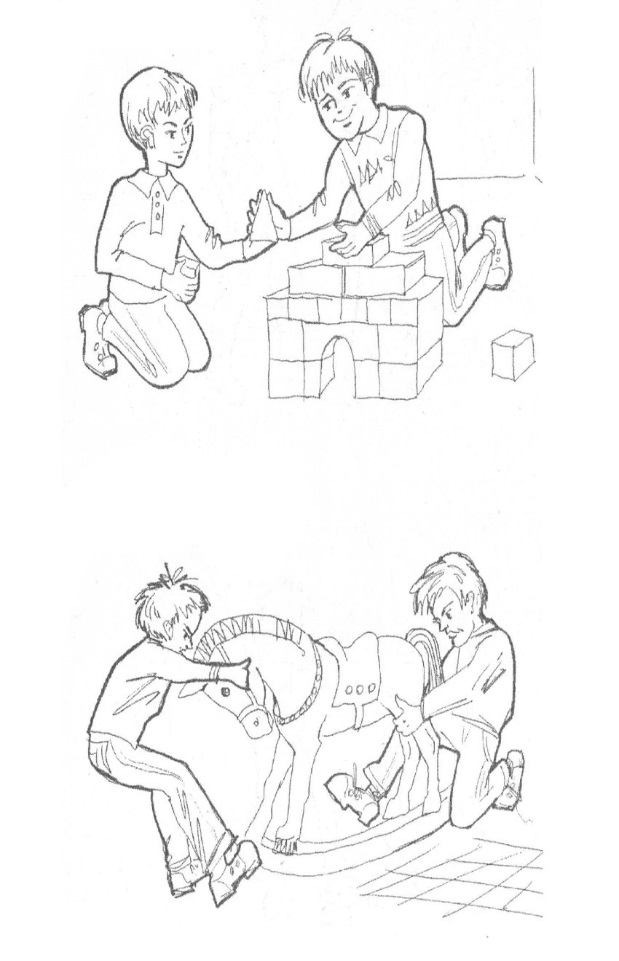 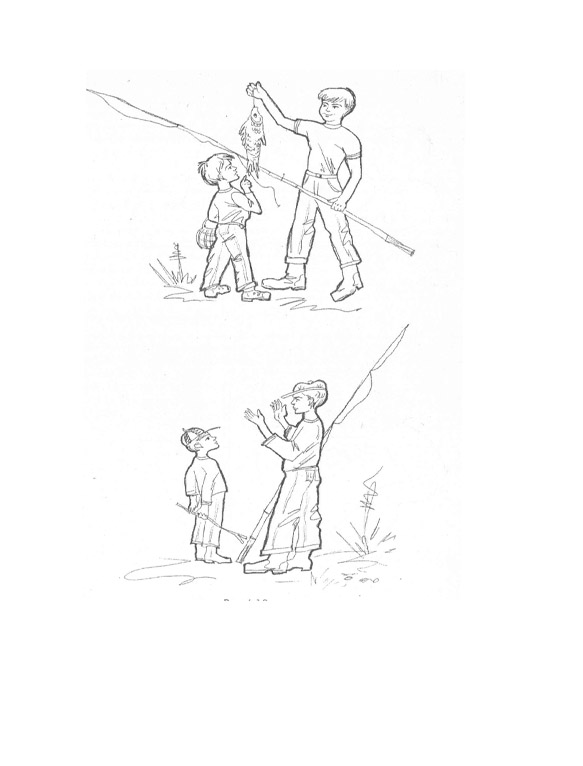 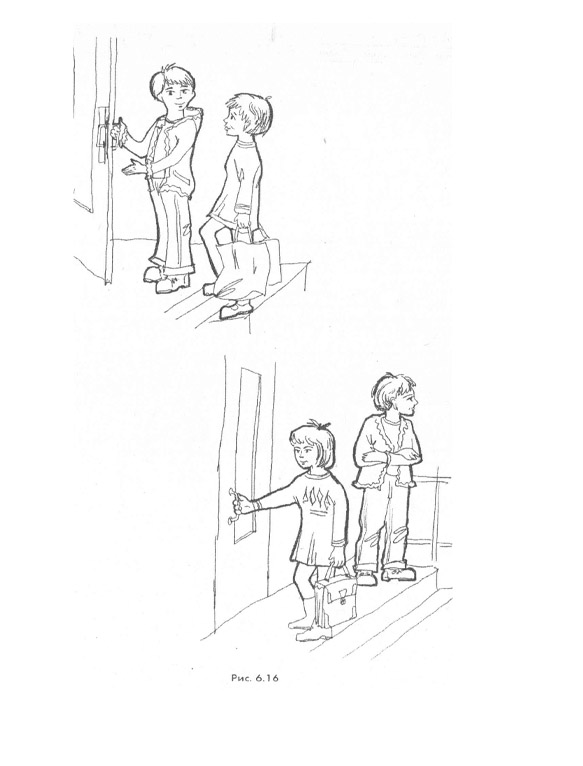 Ребенку предоставляются картинки с изображением положительных и отрицательных поступков сверстников. Ребенок должен разложить картинки так, чтобы с одной стороны лежали те, на которых нарисованы хорошие поступки, а с другой – плохие, объясняя свой выбор.Обработка результатов.0 баллов – ребенок неправильно раскладывает картинки (в одной стопке картинки с изображением плохих и хороших поступков), эмоциональные реакции неадекватны или отсутствуют.1 балл – ребенок правильно раскладывает картинки, но не может обосновать свои действия; эмоциональные реакции неадекватны.2 балла – ребенок правильно раскладывает картинки, обосновывает свои действия, эмоциональные реакции адекватны, но выражены слабо.3 балла – ребенок обосновывает свой выбор (называет моральные нормы); эмоциональные реакции адекватны, ярки, проявляются в мимике, активной жестикуляции и т.д.Методика «Что мы ценим в людях»(предназначена для выявления нравственных ориентаций ребенка).Ребенку предлагается мысленно выбрать двух своих знакомых: один из них хороший человек, на которого ребенок хотел бы быть похожим, другой – плохой. После чего просят назвать те их качества, которые нравятся в них и которые не нравятся, и привести по три примера поступков на эти качества. Исследование проводится индивидуально. Ребенок должен дать моральную оценку поступкам, что позволит выявить отношение детей к нравственным нормам. Особое внимание уделяется оценке адекватности эмоциональных реакций ребенка на моральные нормы: положительная эмоциональная реакция (улыбка, одобрение и т.п.) на нравственный поступок и отрицательная эмоциональная реакция (осуждение, негодование и т.п.) – на безнравственный поступок.Обработка результатов.0 баллов – ребенок не имеет четких нравственных ориентиров. Отношения к нравственным нормам неустойчивое. Неправильно объясняет поступки, эмоциональные реакции неадекватны или отсутствуют.1 балл – нравственные ориентиры существуют, но соответствовать им ребенок не стремится или считает это недостижимой мечтой. Адекватно оценивает поступки, однако, отношение к нравственным нормам неустойчивое, пассивное. Эмоциональные реакции неадекватны. 2 балла – нравственные ориентиры существуют, оценки поступков и эмоциональные реакции адекватны, но отношение к нравственным нормам ещё недостаточно устойчивое.3 балла – ребенок обосновывает свой выбор нравственными установками; эмоциональные реакции адекватны, отношение к нравственным нормам активное и устойчивое.Методика «Как поступать»(предназначена для выявления отношения к нравственным нормам).Ребенку предлагается представить себе заданную ситуацию и сообщить, как бы он повел себя в ней. Например, первая ситуация: во время перемены один из твоих одноклассников разбил окно. Ты это видел. Он не сознался. Что ты скажешь? Почему? Втораяситуация: одноклассники сговорились сорвать урок. Как ты поступишь? Почему?Обработка результатов по вышеуказанной шкале.Методика «Закончи предложение» (методика Н.Е. Богуславской)Детям предлагается бланк теста, где необходимо закончить предложения несколькими словами.Если я знаю, что поступил неправильно, то …Когда я затрудняюсь сам принять правильное решение, то …Выбирая между интересным, но необязательным, и необходимым, но скучным занятием, я обычно …Когда в моем присутствии обижают человека, я …Когда ложь становится единственным средством сохранения хорошего отношения ко мне, я …Если бы я был на месте учителя,  я …Обработка результатов по вышеуказанной шкале.Незаконченные предложения, или моё отношение к людям.Отношение к друзьямДумаю, что настоящий друг …Не люблю людей, которые …Больше всего люблю тех людей, которые …Когда меня нет, мои друзья …Я хотел бы, чтобы мои друзья …Отношение к семьеМоя семья обращается со мной как …когда я был маленьким, моя семья …Чувство виныСделал бы все, чтобы забыть …Моей самой большой ошибкой было …Если ты совершаешь дурной поступок, то …Отношение к себеЕсли все против меня …Думаю, что я достаточно способен …Я хотел бы быть похожим на тех, кто …Наибольших успехов я достигаю, когда …Больше всего я ценю …(Богуславская Н.Е., Купина Н.А. Веселый этикет. – Екатеринбург: «АРД ЛТД», 1997)Методика оценки уровня морально-нравственного развитияОсновываясь на работах Ж.Пиаже по выявлению стадий интеллектуального развития, Л. Кольберг предположил возможность существования стадий развития нравственного сознания. Он выделяет три основных уровня развития моральных суждений: преконвенциональный, конвенциональный и постконвенциональный.Преконвенциональный уровень отличается эгоцентричностью моральных суждений. Поступки оцениваются главным образом по принципу выгоды и по их физическим последствиям. Хорошо то, что доставляет удовольствие, например – одобрение. Плохо то, что причиняет неудовольствие, например, наказание.Конвенциональный уровень развития моральных суждений достигается тогда, когда ребенок принимает оценки своей референтной группы: семьи, класса… Моральные нормы этой группы усваиваются и соблюдаются некритично, как истина в последней инстанции. Действуя в соответствии с принятыми группой правилами, становишься «хорошим». Эти правила могут быть и всеобщими, но они не выработаны самим человеком в результате его свободного выбора, а принимаются как внешние ограничители или как норма той общности, с которой человек себя идентифицирует.Постконвенциональный уровень развития моральных суждений редко встречается даже у взрослых людей. Это уровень развития личных нравственных принципов, которые могут отличаться от норм референтной группы, но при этом имеют общечеловеческую широту и универсальность. Стадии развития моральных суждений по Л. КольбергуАнкета-опросник «Настоящий друг»(Прутченков А.С. Наедине с собой.М. 1996, стр. 154)1. Делится новостями о своих успехах.2. Оказывает эмоциональную поддержку.3. Добровольно помогает в случае нужды.4. Стремиться, чтобы другу было приятно в его обществе.5. Не завидует другу.6. Защищает друга в его отсутствие.7. Терпим к остальным друзьям своего друга.8. Хранит доверенные ему тайны.9. Не критикует друга публично.10. Не ревнует друга к остальным людям.11. Стремится не быть назойливым.12. Не поучает, как нужно жить.13. Уважает внутренний мир друга.14. Не использует доверенную тайну в своих целях.15. Не стремиться переделать друга по своему образцу.16. Не предает в трудную минуту.17. Доверяет свои самые сокровенные мысли.18. Понимает состояние и настроение друга.19. Уверен в своем друге.20. Искренен в общении.21. Первым прощает ошибки друга.22. Радуется успехам и достижениям друга.23. Не забывает поздравить друга.24. Помнит о друге, когда того нет рядом.25. Может сказать другу то, что думает.Обработка результатов:За каждый ответ «да» поставьте себе 2 балла, за ответ «не знаю» –  по 1 баллу, а за ответ «нет» –  0 баллов. Сложите полученные очки.От 0 до 14 баллов. Вы еще не оценили до конца всех прелестей и достоинств дружбы. Скорее всего, вы не доверяете людям, поэтому с вами трудно дружить. От 15 до 35 баллов. У вас есть опыт дружбы, но есть и ошибки. Хорошо, что вы верите в настоящую дружбу и готовы дружить.От 35 до 50 баллов. Вы настоящий друг, верный и преданный. С вами тепло и радостно, ваши друзья чувствуют себя спокойно и надежно, доверяют вам, и вы платите им тем же.Диагностика уровня воспитанности учащихся начальных классов(методика Н.П. Капустиной)1 – 2-е классыОценка результатов:5 – всегда4 – часто3 – редко2 – никогда1 – у меня другая позицияПо каждому качеству выводится среднеарифметическая оценка. В результате каждый ученик имеет 6 оценок. Они складываются и делятся на 6. Средний балл – уровень воспитанности.5 – 4,5 – высокий уровень			3,9 – 2,9 - средний уровень 4,4 – 4 – хороший уровень			2,8 – 2 – низкий уровеньДиагностика уровня воспитанности учащихся начальных классов(методика Н.П. Капустиной)3 – 4-е классыОценка результатов:5 – всегда4 – часто3 – редко2 – никогда1 – у меня другая позицияПо каждому качеству выводится среднеарифметическая оценка. В результате каждый ученик имеет 5 оценок. Они складываются и делятся на 5. Средний балл – уровень воспитанности.5 – 4,5 – высокий уровень			3,9 – 2,9 - средний уровень 4,4 – 4 – хороший уровень			2,8 – 2 – низкий уровень(Гуткина Л.Д. Организация и планирование воспитательной работы в школе. – М.: Центр Педагогический поиск», 2001, стр. 115 – 118)Методика-тест «Хороший ли ты сын (дочь)?»(Лаврентьева Л.И., Ерина Э.Г., Цацинская Л.И. Нравственное воспитание в начальной школе // Завуч начальной школы. 2004, № 6, стр. 118)Поставь против каждого вопроса знак «+» или знак «–» взависимости от того, положительный или отрицательный ответ ты дашь.1. Если тебе приходится неожиданно задержаться в школе, на прогулке или внезапно уйти из дому, сообщаешь ли ты об этом родным (запиской, по телефону, через товарищей)?2. Бывают ли случаи, что родители заняты какой-то большой работой, а тебя отправляют на улицу или в кино, «чтобы не крутился под ногами»?3. Отложи на минутку книжку и осмотри квартиру не своими, а мамиными глазами: нет ли в комнате вещей, которые лежат не на месте?4. Можешь ли ты сразу, никуда не заглядывая, назвать дни рождения родителей, бабушки, дедушки, братьев, сестер?5. Свои нужды (купить коньки, мяч) ты, наверное, знаешь хорошо. А известно ли тебе, какая вещь срочно необходима матери или отцу и когда собираются ее приобрести?6. Случается ли, что помимо маминого поручения, ты выполняешь какую-нибудь работу «от себя», по своей инициативе?7. Мама угощает тебя апельсином, конфетой. Всегда ли ты проверяешь, досталось ли вкусное взрослым?8. У родителей выдался свободный вечер. Они собираются в гости или в кино. Выражаешь ли ты свое нежелание остаться дома (просишь их не уходить, требуешь взять с собой, говоришь, что тебе одному страшно, или, может быть, молча сидишь с кислым и недовольным лицом)?9. У вас дома взрослые гости. Приходится ли родным напоминать тебе, что надо заняться тихим делом, не мешать им, не вмешиваться в их разговор?10. Стесняешься ли ты дома, в гостях подать маме пальто или оказать другие знаки внимания?Обработка результатов: Если ты очень хороший сын или дочь, знаки у тебя должны получиться такие: «+ – – + + + + – – –». Если картина получилась противоположная, тебе надо всерьез призадуматься, каким ты растешь человеком. Если же есть некоторые несовпадения, не огорчайся. Дело вполне можно поправить. Диагностика осознанности гражданской позиции учащихсяТест для учащихся 3-4 классов 1. В какой последовательности располагаются полосы на Государственном флаге Российской Федерации?	а) белая, синяя, красная;	б) красная, белая, синяя;	в) синяя, белая, красная.2. Гимн – это…	а) торжественная мелодия для исполнения симфонического оркестра;	б) торжественная песня для коллективного прослушивания;	в) торжественная песня или мелодия, исполняемая в особых, торжественных случаях, подчеркивающая любовь к Родине, гордость за нее.3. На Государственном Гербе Российской Федерации изображен …	а) золотой двуглавый орел;	б) Святой Георгий Победоносец;	в) Святой Георгий Победоносец с копьем, победивший черного змея.4. В центре флага Костромской областирасположен:	а)желтый корабль;	б) памятник Петру 1	в) двуглавый орел.5. Иван Сусанин – это:	а) поэт-импровизатор;	б) русский ученый, мыслитель;	в) народный герой6. В центре герба Костромскойобласти:	а) на щите золотой корабль, украшенный орлиной головой, с парусом и флагом 	б) национальный русский орнамент	в)Святой Георгий Победоносец с копьем, победивший черного змея.7. Родина – это…	а) место, где человек живет сейчас;	б) место, где человек родился и провел свое детство;	в) Отечество, родная сторона.9.День принятия Декларации о государственном суверенитете России отмечают:	а) 24 декабря;	б) 11 октября;	в) 12 июня.10. Конституция – это основной закон государства, определяющий … 		а) общественное и государственное устройство; 	б) основные права и обязанности граждан;	в) права граждан.Приложение 6.Программа формирования экологической культуры, здорового и безопасного образа жизни у учащихся с ЗПРПрограмма формирования экологической культуры, здорового и безопасного образа жизниобучающихся на ступени начального общего образования школы (далее – Программа) составлена на основе Примерной программы формирования культуры здорового и безопасного образа жизни обучающихся на ступени начального общего образования. Нормативно-правовой и документальной основой Программы формирования культуры здорового и безопасного образа жизни  обучающихся на ступени начального общего образования школы являются: Закон Российской Федерации «Об образовании»;Федеральный государственный образовательный стандарт начального общего образования;СанПиН 2.4.2. 2821-10 «Санитарно-эпидемиологические требования к условиям и организации обучения в общеобразовательных учреждениях» (Постановление Главного государственного санитарного врача Российской Федерации от "29" декабря 2010 г. N 189);Рекомендации по организации обучения в первом классе четырехлетней начальной школы (Письмо МО РФ № 408/13-13 от 20.04.2001);Об организации обучения  в первом классе четырехлетней начальной школы (Письмо МО РФ № 202/11-13 от 25.09.2000); О недопустимости перегрузок обучающихся в начальной школе (Письмо МО РФ № 220/11-13 от 20.02.1999);Рекомендации по использованию компьютеров в начальной школе. (Письмо  МО РФ и НИИ гигиены и охраны здоровья детей и подростков РАМ № 199/13 от 28.03.2002);Цель и задачи программы формирования экологической культуры, здорового и безопасного образа жизни обучающихся на ступени начального общего образованияЦель программы  -  комплексное формирование знаний, установок, личностных ориентиров и норм поведения, обеспечивающих сохранение и укрепление физического и психологического здоровья как одного из ценностных составляющих, способствующих познавательному и эмоциональному развитию ребёнка, достижению планируемых результатов освоения основной образовательной программы начального общего образования.Задачи программы:сформировать представление об основах экологической культуры на примере экологически сообразного поведения в быту и природе, безопасного для человека и окружающей среды;пробудить в детях желание заботиться о своем здоровье (формировать заинтересованное отношение к собственному здоровью) путем соблюдения правил здорового образа жизни и организации здоровьесберегающего характера учебной деятельности и общения;сформировать познавательный интерес и бережное отношение к природе;сформировать установку на использование здорового питания;использовать оптимальные двигательные режимы для детей с учетом их возрастных, психологических и иных особенностей, развивать потребность в занятиях физической культурой и спортом;формировать негативное отношение к факторам риска здоровью детей (сниженная двигательная активность, курение, алкоголь, наркотики и другие психоактивные вещества, инфекционные заболевания;сформировать умения противостоять вовлечению в табакокурение, употреблению алкоголя, наркотических и сильнодействующих веществ;сформировать потребность ребёнка безбоязненно обращаться к врачу по любым вопросам, связанным с особенностями роста и развития,  состояния здоровья, развитие готовности самостоятельно поддерживать свое здоровье на основе использования навыков личной гигиены;сформировать основы здоровьесберегающей учебной культуры: умений организовывать успешную учебную работу, создавая здоровьесберегающие условия, выбирая адекватные средства и приемы выполнения заданий с учетом индивидуальных особенностей;сформировать умения безопасного поведения в окружающей среде и простейшие умения поведения в экстремальных (чрезвычайных) ситуациях.Программа формирования ценности здоровья и здорового образа жизни на ступени начального общего образования сформирована с учётом факторов, оказывающих существенное влияние на состояние здоровья детей:неблагоприятные социальные, экономические и экологические условия;факторы риска, имеющие место в образовательных учреждениях, которые приводят к дальнейшему ухудшению здоровья детей и подростков от первого к последнему году обучения;чувствительность к воздействиям при одновременной к ним инертности по своей природе, обусловливающей временной разрыв между воздействием и результатом, который может быть значительным, достигая нескольких лет, и тем самым между начальным и существенным проявлением неблагополучных популяционных сдвигов в здоровье детей и подростков и всего населения страны в целом;активно формируемые в младшем школьном возрасте комплексы знаний, установок, правил поведения, привычек;особенности отношения обучающихся младшего школьного возраста к своему здоровью, что связано с отсутствием у детей опыта «нездоровья» (за исключением детей с серьёзными хроническими заболеваниями) и восприятием ребёнком состояния болезни главным образом как ограничения свободы, неспособностью прогнозировать последствия своего отношения к здоровью.Результаты деятельности, обеспечивающей формирование основ экологической культуры, сохранение и укрепление физического, психологического и социального здоровья обучающихся на ступени начального общего образования, описание ценностных ориентиров, лежащих в ее основеформирование представлений об основах экологической культуры на примере экологически сообразного поведения в быту и природе, безопасного для человека и окружающей среды;  пробуждение в детях желания заботиться о своем здоровье (формирование заинтересованного отношения к собственному здоровью) путем соблюдения правил здорового образа жизни и организации здоровьесберегающего характера учебной деятельности и общения; формирование познавательного интереса и бережного отношения к природе; формирование установок на использование здорового питания; использование оптимальных двигательных режимов для детей с учетом их возрастных, психологических и иных особенностей, развитие потребности в занятиях физической культурой и спортом; соблюдение здоровьесозидающих режимов дня; формирование негативного отношения к факторам риска здоровью детей (сниженная двигательная активность, курение, алкоголь, наркотики и другие психоактивные вещества, инфекционные заболевания); становление умений противостояния вовлечению в табакокурение, употребление алкоголя, наркотических и сильнодействующих веществ; формирование потребности ребенка безбоязненно обращаться к врачу по любым вопросам, связанным с особенностями роста и развития, состояния здоровья, развитие готовности самостоятельно поддерживать свое здоровье на основе использования навыков личной гигиены; формирование основ здоровьесберегающей учебной культуры: умений организовывать успешную учебную работу, создавая здоровьесберегающие условия, выбирая адекватные средства и приемы выполнения заданий с учетом индивидуальных особенностей; формирование умений безопасного поведения в окружающей среде и простейших умений поведения в экстремальных (чрезвычайных) ситуациях. 
Модель организации работы в МКОУ «Верховская ООШ»по формированию у обучающихся экологической культуры, здорового и безопасного образа жизни у обучающихся с ЗПРСтруктура системной работы по формированию экологической культуры, здорового и безопасного образа жизни на ступени начального общего образованияСистемная работа на ступени начального общего образования по формированию экологическойкультуры, здорового и безопасного образа жизни представлена в виде блоков– направлений: Направления деятельности по здоровьесбережению, обеспечению безопасности и формированию экологической культуры обучающихся, отражающие специфику образовательного учреждения, запросы участников образовательного процессаМетодика и инструментарий мониторинга достижения планируемых результатов по формированию экологической культуры, культуры здорового и безопасного образа жизни обучающихся.
Основные результаты реализации программы  формирования экологическойкультуры, здорового и безопасного образа жизни обучающихся оцениваются в рамках мониторинговых процедур, предусматривающих выявление: динамики сезонных заболеваний; динамики школьного травматизма; утомляемости обучающихся и т.п.Развиваемые у обучающихся в образовательном процессе компетенции в области здоровьсбережения выявляются в процессе урочной и внеурочной деятельности:  на уроках в процессе обсуждения вопросов, связанных с охраной и укреплением здоровья, во внеурочной деятельности в процессе реализации дополнительных программ оздоровительной направленности.Критерии, показатели эффективности деятельности образовательного учреждения в части  формирования здорового и безопасного образа жизни и экологической культуры обучающихся с ЗПР.Создание банка данных о состоянии здоровья каждого обучающегося на всех ступенях образования, который будет использоваться для совершенствования модели медико - педагогического сопровождения обучающихся.Сформированность у обучающихся устойчивых навыков здорового образа жизни, повышающих успешность обучения и воспитания.Стабилизация здоровья детей, снижение количества случаев травматизма в школе и дома. Снижение  заболеваемости всех участников образовательного процесса.Повышение  уровня знаний обучающихся  по вопросам здоровья и его сохраненияНаименование программыАдаптированная образовательная программа для обучающихся с задержкой психического развития Основание для разработкиФедеральный закон от 29 декабря 2012 г. № 273-ФЗ  «Об образовании в РФ» Заказчик программыАдминистрация МОУ СОШ № 14 им. Дроботовой Л.И.», родители (законные представители) обучающихся с ЗПРРазработчик программыРабочая группа в составе зам. директора по УВР Коноплевой Е.В.,  учителей начальных классов Дауровой С.А, Бабиенко А.К.,Москвитиной Л.А., логопеда Фадеевой О.В., педагога-психолога Мурадхановой Е.С. Исполнители программы учителя, специалисты, обучающиеся, родители (законные представители), работники школыЦель программы Создание образовательной среды школы, направленной на  формирование ключевых компетентностей обучающихся с ЗПР,  повышение уровня их социализации в обществе и активной адаптации на рынке труда. Задачи программы изучение и учет образовательных потребностей субъектов образовательного процесса, а также познавательных интересов и способностей обучающихся с ЗПР; формирование системы образования, ключевой характеристикой которой становится не только передача знаний и технологий, но и формирование творческих компетентностей на основе  гуманистического, личностно-ориентированного образования, элементов развивающего обучения, а также передовых технологий образовательного процесса; обеспечение непосредственного участия каждого обучающегося во всех видах учебной  деятельности для формирования социокультурной воспитательной среды, самовыражения и саморазвития; сохранение и укрепление здоровья детей, организации мониторинга физического здоровья учащихся и условий здоровьесберегающей организации учебного процесса; обеспечение медико-психолого-педагогического сопровождения образовательного процесса; создание и применение методики оценки эффективности коррекционно-развивающего образовательного процесса на основе реализации принципов единства диагностики и коррекции, динамического наблюдения за развитием каждого ребенка. улучшение материальных, кадровых и методических условий социально-бытовой подготовки, коррекционно-развивающего обучения и воспитания,  трудового обучения учащихся; усиление социальной  поддержки учащихся с проблемами в интеллектуальном развитии и усовершенствование  этой работы. Сроки  реализации программы 4 годаПеречень программных направлений работы Создание условий для получения качественного образования обучающимися с ЗПР; совершенствование профилактической и лечебно-оздоровительной работы, обеспечение здоровьесберегающего сопровождения образовательного процесса; развитие коррекционно-образовательного потенциала образовательной организации; Ожидаемые результаты реализации программы Совершенствование предметной среды образовательной организации. Повышение качества коррекционно-развивающей работы на уроках и специальных занятиях. Достижение  взаимодействия специалистов не только на уровне  диагностики, но  и в процессе коррекционно-развивающей работы. Разработка и реализация индивидуальных образовательных маршрутов для обучающихся с ЗПР; Разработка и внедрение концепций и программ учебно- воспитательной работы. Разработка методических пособий для проведения коррекционно-развивающей работы на уроках и специальных занятиях. Разработка структуры и содержания методической работы. Организация социально-педагогического и психологического сопровождения учащихся с ЗПР. Критериями достижения прогнозируемых результатов являются следующие показатели готовности учащихся с ЗПР к самостоятельной жизни: - устойчивость нравственных качеств ученика; - наличие базы знаний, умений и способности их переноса в новые виды деятельности; - умение не только активно использовать запас знаний, но и потребность обогащать его; - быстрота адаптации к новым видам деятельности, новым условиям труда, общественному мнению коллектива, трудовому режиму. Система организации управления и контроля за организацией программы Административное управление программой осуществляет директор образовательной организации и его заместитель. Корректировку реализации осуществляет педагогический совет образовательной организации. Обязательные формы и методы контроляИныеформыучетадостиженийИныеформыучетадостиженийИныеформыучетадостиженийТекущаяаттестацияИтоговая(четверть, год) аттестацияУрочнаядеятельностьВнеурочнаядеятельность- устный опрос- письменная- самостоятельная работа-  диктанты-  контрольное списывание-  тестовые задания- графическая работа- изложение- доклад- творческая работа- посещение уроков по программам наблюдения- диагностическая  контрольная работа- диктанты- изложение- контроль техники чтения- анализдинамикитекущейуспеваемости- участие  в выставках, конкурсах, соревнованиях- активность в проектах и программахвнеурочной деятельности- творческий отчет- устный опрос- письменная- самостоятельная работа-  диктанты-  контрольное списывание-  тестовые задания- графическая работа- изложение- доклад- творческая работа- посещение уроков по программам наблюдения- диагностическая  контрольная работа- диктанты- изложение- контроль техники чтения- портфолио- анализ психолого-педагогическихисследований- портфолио- анализ психолого-педагогическихисследованийГрафика, каллиграфия, орфографияГрафика, каллиграфия, орфографияВсе буквы английского алфавита. Звуко-буквенные соответствия. Основные буквосочетания. Знаки транскрипции. Апостроф. Основные правила чтения и орфографии. Написание наиболее употребительных слов, вошедших в активный словарь.Воспроизводить графически и каллиграфически корректно все буквы немецкого алфавита (печатное написание букв, буквосочетаний, слов, соблюдение нормы соединения отдельных букв, принятых в немецком языке).Соотносить графический образ слова с его звуковым образом.Отличать буквы от транскрипционных значков. Сравнивать и анализировать буквосочетания и их транскрипцию.Вставлять пропущенные буквы. Владеть основными правилами чтения и орфографии, написанием наиболее употребительных слов.Фонетическая сторона речиФонетическая сторона речиВсе звуки немецкого языка. Нормы произношения звуков английского языка (долгота и краткость гласных, отсутствие оглушения звонких согласных в конце слога или слова, отсутствие смягчения согласных перед гласными). Дифтонги. Ударение в изолированном слове, фразе. Отсутствие ударения на служебных словах (артиклях, союзах, предлогах).Членение предложения на смысловые группы. Ритмико-интонационные особенности повествовательного, побуди-тельного и вопросительного (общий и специальный вопросы) предложений.Интонация перечисления.Различать на слух и адекватно произносить все звуки английского языка.Находить в тексте слова с заданным звуком. Соблюдать нормы произношения звуков английского языка в чтении вслух и устной речи.Соблюдать правильное ударение в изолированном слове, фразе.Различать коммуникативный тип предложения по его интонации.Корректно произносить предложения с точки зрения их ритмико-интонационных особенностей (повествовательное, побудительное предложение, общий и специальный вопросы).Корректно произносить предложения с однородными членами.Воспроизводить слова по транскрипции.Оперировать полученными фонетическими сведениями из словаря в чтении, письме и говорении.Лексическая сторона речиЛексическая сторона речиЛексические единицы, обслуживающие ситуации общения в пределах тематики начальной школы, в объеме 500 лексических единиц для двустороннего (рецептивного и продуктивного) усвоения. Простейшие устойчивые словосочетания, оценочная лексика и речевые клише как элементы речевого этикета, отличающие культуру англоговорящих стран. Интернациональные слова. Начальные представления о способах словообразования: суффиксация (-er, -in, -chen, -lein, -tion, -ist) словосложение (dasLehrbuch); конверсия (dasLesen)Узнавать в письменном и устном тексте, воспроизводить и употреблять в речи лексические единицы, обслуживающие ситуации общения в пределах тематики начальной школы, в соответствии с коммуникативной задачей.Использовать в речи простейшие устойчивые словосочетания, оценочную лексику и речевые клише, в соответствии с коммуникативной задачей.Распознавать и дифференцировать по определенным признакам слова в немецком языке (имена собственные и нарицательные, слова, обозначающие предметы и действия) в рамках учебной тематики.Использовать слова адекватно ситуации общения.Узнавать простые словообразовательные элементы (суффиксы, префиксы).Группировать слова по их тематической принадлежности.Опираться на языковую догадку в процессе чтения и аудирования (интернациональные слова, слова, образованные путем словосложения).Оперировать активной лексикой в процессе общения.Грамматическая сторона речиГрамматическая сторона речиОсновные коммуникативные типы предложения: повествовательное, побудительное, вопросительное.Общий и специальный вопросы.Вопросительныеслова:wer, was, wie, warum, wo, wohin.Порядок слов в предложении. Утвердительные и отрицательные предложения.Побудительные предложения в утвердительной (Hilfmir, bitte!)Простые распространенные предложения. Предложения с однородными членами. Сложносочиненные предложения с союзами und, aber.Грамматические формы изъявительного наклонения: Präsens, Futur, Präterit, Perfekt. Правильные и неправильные глаголы. Вспомогательный глагол haben, sein, werden.Глагол-связка sein.Модальныеглаголыkönnen, wollen, müssen, sollen.Существительные в единственном и множественном числе (образование по правилу, а также некоторые исключения) с определенным / неопределенным и нулевым артиклем.Притяжательный падеж существительных.Прилагательные в положи-тельной, сравнительной и превосходной степенях, образованные по правилам, и исключения. Местоимения: личные (в именительном и объектном падежах), притяжательные, вопросительные, указательные (ich, du, er, mein, dein, dieser, jener).Наречиявремени:heute, oft, nie, schnell.Наречиястепени:gut, viel, gern.Количественные числительные (до 100), порядковые числительные (до 30).Наиболееупотребительныепредлоги: in,an, auf, hinter, neben, mit, über, unter, nach, zwischen, vor.Воспроизводить основные коммуникативные типы предложения на основе моделей/ речевых образцов.Оперировать вопросительными словами в продуктивной речи.Соблюдать порядок слов в предложении.Выражать отрицание при помощи отрицательных частиц “kein” и “nein”.Простое предложение с простым глагольным  , составным именным и составным глагольным   сказуемым. Безличные предложения (Esistkalt). Предложения с оборотомesgibt.Использовать в речи простые предложения с простым глагольным, составным именным и составным глагольным сказуемыми; безличные предложения; оборотesgibt..Употреблять побудительные предложения в утвердительной и отрицательной формах.Выражать побуждение при помощи повелительного наклонения.Различать нераспространенные и распространенные предложения.Узнавать и употреблять в речи сложносочиненные предложения с союзами und, aberУзнавать в тексте и на слух известные глаголы вPräsens, Futur, Präterit, Perfekt, обслуживающие ситуации для начальной школы.Выражать свое отношение к действию при помощи модальных глаголовkönnen, wollen, müssen, sollen.Различать существительные единственного и множественного числа.Образовывать формы множественного числа при помощи соответствующих правил. Различать существительные с определенным / неопределенным и нулевым артиклем и правильно их употреблять в речи.Образовывать притяжательный падеж существительного.Различать степени сравнения прилагательных. Образовывать степени сравнения прилагательных и употреблять их в речи.Оперировать в речи личными местоимениями в функции подлежащего и дополнения, указательными, притяжательными и неопределенными местоимениями.Оперировать в речи некоторыми наречиями времени, степени и образа действия.Употреблять количественные числительные (до 100) и порядковые числительные (до 30).Использовать для выражения временных и пространственных отношений наиболее употребительные предлоги.КлассыМаксимально допустимая недельная нагрузкав академических часахКлассыпри 5-дневной неделе,не более1                                                              212 - 423Автор/авторский коллективНаименование учебникаСистема/линия УМККлассВ.И. ЛяхФизическая культураШкола России1-4Горецкий В.В., Кирюшкина В.А., Виноградская Л.А. и др.АзбукаШкола России1Л.Ф.Климанова, В. Г. Горецкий, М.В. Голованова,Л.А. Виноградская, М.В.БойкинаЛитературное чтение. В 2-х частяхШкола России1-4В. П. Канакина В. Г. Горецкий Русский языкШкола России1-4А.А.ПлешаковОкружающий мир. В 2-х частяхШкола России1-Моро М.И., Волкова С И., Степанова С.В.Математика. В 2-х частяхШкола России1М.И.Моро, М.А.Бантова, Г.В.Бельтюкова и др.Математика. В 2-х частяхШкола России2-4Е.Д.Критская,Сергеева Г.П., Шмагина Т.С.МузыкаШкола России1-4Е.А.Лутцева, Т.П. ЗуеваТехнологияШкола России1-4Кураева А.В.Основы религиозных культур и светской этики. Основы православной культуры.4Годовой учебный план начального общего образования
обучающихся с задержкой психического развития (вариант 7.2)
Годовой учебный план начального общего образования
обучающихся с задержкой психического развития (вариант 7.2)
Годовой учебный план начального общего образования
обучающихся с задержкой психического развития (вариант 7.2)
Годовой учебный план начального общего образования
обучающихся с задержкой психического развития (вариант 7.2)
Годовой учебный план начального общего образования
обучающихся с задержкой психического развития (вариант 7.2)
Годовой учебный план начального общего образования
обучающихся с задержкой психического развития (вариант 7.2)
Годовой учебный план начального общего образования
обучающихся с задержкой психического развития (вариант 7.2)
Годовой учебный план начального общего образования
обучающихся с задержкой психического развития (вариант 7.2)
Предметные 
областиКлассы Учебные предметыКоличество часов 
в годКоличество часов 
в годКоличество часов 
в годКоличество часов 
в годКоличество часов 
в годВсегоПредметные 
областиКлассы Учебные предметы11 доп.234ВсегоОбязательная частьОбязательная частьФилологияРусский язык165165170136136772ФилологияЛитературное чтение132132136136102638ФилологияИностранный язык---343468Математика и информатикаМатематика132132136136136672Обществознание и естествознаниеОкружающий мир6666686868336Основы религиозных культур и светской этикиОсновы религиозных культур и светской этики-3434ИскусствоМузыка3333343434168ИскусствоИзобразительное искусство3333343434168ТехнологияТехнология3333343434168Физическая культураФизическая культура 9999102102102504ИтогоИтого6936937147147143528Часть, формируемая участниками образовательного процессаЧасть, формируемая участниками образовательного процесса--686868204Максимально допустимая годовая нагрузка (при 5-дневной учебной неделе)Максимально допустимая годовая нагрузка (при 5-дневной учебной неделе)6936937827827823732Внеурочная деятельность (включая коррекционно-развивающую область):Внеурочная деятельность (включая коррекционно-развивающую область):3303303403403401680коррекционно-развивающая областькоррекционно-развивающая область2312312382382381176коррекционно-развивающие занятиякоррекционно-развивающие занятия1981982042042041008ритмикаритмика3333343434168направления внеурочной деятельностинаправления внеурочной деятельности9999102102102504Всего к финансированиюВсего к финансированию102310231122112211225412Недельный учебный план начального общего образования
обучающихся с задержкой психического развития (вариант 7.2)
Недельный учебный план начального общего образования
обучающихся с задержкой психического развития (вариант 7.2)
Недельный учебный план начального общего образования
обучающихся с задержкой психического развития (вариант 7.2)
Недельный учебный план начального общего образования
обучающихся с задержкой психического развития (вариант 7.2)
Недельный учебный план начального общего образования
обучающихся с задержкой психического развития (вариант 7.2)
Недельный учебный план начального общего образования
обучающихся с задержкой психического развития (вариант 7.2)
Недельный учебный план начального общего образования
обучающихся с задержкой психического развития (вариант 7.2)
Недельный учебный план начального общего образования
обучающихся с задержкой психического развития (вариант 7.2)
Предметные 
областиКлассы Учебные предметыКоличество часов 
в неделюКоличество часов 
в неделюКоличество часов 
в неделюКоличество часов 
в неделюКоличество часов 
в неделюВсегоПредметные 
областиКлассы Учебные предметы111234ВсегоОбязательная частьОбязательная частьФилологияРусский язык5555525ФилологияЛитературное чтение4454320ФилологияИностранный язык---112Математикаи информатикаМатематика4455523Обществознание и естествознаниеОкружающий мир2222210Основы религиозных культур и светской этикиОсновы религиозных культур и светской этики11ИскусствоМузыка111115ИскусствоИзобразительное искусство111115ТехнологияТехнология111115Физическая культураФизическая культура 3333315ИтогоИтого2121212121105Часть, формируемая участниками образовательного процессаЧасть, формируемая участниками образовательного процесса--2226Максимально допустимая недельная нагрузка (при 5-дневной учебной неделе)Максимально допустимая недельная нагрузка (при 5-дневной учебной неделе)2121232323111Внеурочная деятельность (включая коррекционно-развивающую область):Внеурочная деятельность (включая коррекционно-развивающую область):101010101050коррекционно-развивающая областькоррекционно-развивающая область7777735коррекционно-развивающие занятиякоррекционно-развивающие занятия6666630ритмикаритмика111115направления внеурочной деятельностинаправления внеурочной деятельности3333315Всего к финансированиюВсего к финансированию3131333333161КлассУчебный предмет форма промежуточной аттестацииформа промежуточной аттестацииКлассУчебный предмет по итогам четвертипо итогам года1Русский языкконтрольный диктантитоговая комплексная работа по проверке формирования метапредметных действий (УУД)Литературное чтениепроверка техники чтенияитоговая комплексная работа по проверке формирования метапредметных действий (УУД)Математикаконтрольная работаитоговая комплексная работа по проверке формирования метапредметных действий (УУД)Окружающий миртворческая работа (проект)итоговая комплексная работа по проверке формирования метапредметных действий (УУД)Музыка-Изобразительное искусство-Технологиятворческая работа (проект)Физическая культуразачет2 Чтение и развитие речипроверка техники чтенияПисьмо и развитие речиконтрольный диктантМатематикаконтрольная работаГодовая контрольная работаИзобразительное искусство--Музыка и пение--Физическая культура--Трудовое обучение--3Русский языкконтрольный диктантитоговый диктант с грамматическим заданиемЛитературное чтение-проверка техники чтенияИностранный язык (немецкий)--Математикаконтрольная работаитоговая контрольная работаОкружающий миртворческий проектМузыка--Изобразительное искусство-творческий проектТехнология-творческий проектФизическая культура-зачет4Русский языкконтрольные диктанты;контрольные изложенияитоговая тестовая работа по русскому языкуЛитературное чтениепроверка техники чтенияитоговый контрольный тест за учебный годИностранный язык (немецкий)контрольная работа по чтению;контрольная работа по письмуМатематикаконтрольная работаитоговая тестовая контрольная работаОкружающий мирконтрольная работаОсновы религиозных культур и светской этикитворческий проектМузыка-Изобразительное искусство-творческий проектТехнология-творческий проектФизическая культура-зачетНАЗВАНИЕКЛАССРУКОВОДИТЕЛЬРитмика2Казанцев А.С.Умелые ручки2               Бабиенко А.К.2Фадеева О.В.2Мурадханова Е.С.Традиционные технологии: обязательные этапы на уроке: - проверка усвоения пройденного; - объяснение нового материала; - закрепление полученных знаний; - домашние задания Технологии активных форм и методов: виды уроков: - уроки - путешествия; - уроки-сказки; - игра по станциям; - путешествие Технологии активных форм и методов: игровые технологии; проектная технология; работа в парах и группах Здоровьесберегающие технологии: технология обеспечения двигательной активности (В.Ф.Базарного), оздоровительные технологии С. Ковалько, З. Тюмясевойтехнология охраны и развития зрения учащихся Г. В. Никулиной и Л.В.Фомичевой, психолого-педагогические приемы здоровьесбережениятехнологии телесно-ориентированного подхода Авторские педагогические технологии: уроки – комплексов в 1 классе по системе С.Н.Лысенковой, технологии индивидуального и дифференцированного подхода В.В.Воронковой, С.Д.Забрамной, технологии личностно-ориентированного подхода И.С. Якиманской, технология саморазвития М. Монтессоритехнология «Портфолио» в выпускных классах Технологии организации внеучебной деятельности: коллективно-творческие дела И.П. Иванова социального самоопределения А.В. Мудрик, социализации личности М.И.Рожкова, профессионального самоопределения М.Е.Турчинской. Численность педагоговаттестованы на соответствие занимаемой должностиI квалификационная категорияII квалификационная категориявысшая квалификационная категория2016-201722--Численность педагоговСтаж работыСтаж работыСтаж работыСтаж работыЧисленность педагоговдо 5 летот 5 до 10 летот 10до 20 летсвыше 20 лет51-31Численность педагоговобразованиеобразованиеобразованиеобразованиеЧисленность педагоговвысшее  в том числе педагогическоесреднее специальноев том числе педагогическое54411Раздел.Темы занятий.Количество часов.Дата.Блок 1.Входная диагностика познавательных процессов.1.Исследование восприятия пространства, времени, цвета и величины. (Упражнения «Игровая школа мышления» О.А.Степанова, «Какого цвета предметы?», «Назови такой же», «Поиск по признакам»).2.Исследование устойчивости внимания. (Методики «Корректурная проба», «Знаковый тест»).3.Исследование зрительной, слуховой, логической памяти. (Методики «Запомни фигуры», «Запомни слова», «Запомни числа»).4.Исследование словесно-логического, наглядно-действенного мышления.Блок 2.Коррекция, развитие и диагностика познавательных процессов.Коррекция и развитие восприятия.1.Развитие восприятия пространства. (Упражнения «Перед. За. Между. Рядом», «Угадай, кого загадали»). 2.Развитие восприятия времени. (Упражнения «Лови, бросай, дни недели называй», «Какой месяц спрятался?».Заучивание стихотворений, скороговорок, пословиц).3.Развитие восприятия формы и цвета. (Игра «Радуга: какой цвет потерялся?», «Геометрические тела», «Что общего между геометрическими фигурами?»).4.диагностика развития восприятия пространства, времени, цвета, формы. Коррекция и развитие внимания.1.Развитие устойчивости внимания. (Упражнения «Корректоры» С.А.Шмаков, «Кто за кем?», «Зигзаг на доске»).2.Развитие умения распределять внимание. (Упражнения С.А.Шмаков «Найти смыл», «Считай правильно», «Знаковый тест»).Развитие концентрации и устойчивости внимания. (Упр. «Лабиринты», методика «Перепутанные линии», «Запомни предмет»)4. Развитие произвольного внимания (Игры «Слухачи», «Пишущая машинка»)5. Диагностика развития внимания.Коррекция и развитие памяти1. Развитие зрительной памяти (Методика «Запомни фигуры, картинки»).2. Развитие слуховой памяти. Запоминание слов и чисел. Воспроизведение текста. Мнемический ряд. Гений памяти.3. Диагностика развития памяти.Коррекция и развитие мышления.Развитие словесно – логического мышления:Развитие умений узнавать предметы по заданным признакам;Формирование способности выделять существенные признаки предметов;Развитие умения классифицировать;Развитие умения выбирать основание для классификации.2. Диагностика развития мышления.Блок 3.Диагностика моторной деятельности.1. Исследование движений пальцев и кистей рук, пластичности. («Теневой театр», упр. «Обведи»).2. Оценка способности отображать эмоциональное состояние с помощью мимики и жестов. (Упр. «Радость, печаль»)Блок 4.Коррекции, развитие и диагностика моторной деятельности.Развитие сенсорной моторики1. Расслабление по контрасту с напряжением (Упр. «Тяжесть – легкость», «Расслабление и напряжение»)Расслабление с фиксацией на дыхании. Дыхательная гимнастика.Развитие мелкой моторики.Развитие пластичности и выразительности движений пальцев рук. (Методики «Теневой театр», «Обведи и вырежи», гимнастика для пальчиков).Развитие тонких тактильных ощущений. (Упр. «Холодно – тепло – горячо», «Узнай предмет»)Развитие крупной моторики. Диагностика.1. Отображение эмоциональных состояний с помощью мимики, жестов, прикосновений, движений тела.. (Упр. «Гимнастика для глаз», «Печаль», «Сугробы и солнышко»)2. Диагностика моторной деятельности.Блок 5.Заключительная диагностика.1. Диагностика восприятия.2.Диагностика внимания.3. Диагностика памяти.4. Диагностика мышления.РазделТемы занятийКоличество часовДатаБлок 1Входная диагностика познавательных процессов1. Исследование восприятия пространства, времени, цвета, формы. (Упр. «Поиск по признакам», «Назови такой же»)2. Исследование устойчивости внимания. (Методика «Знаковый тест»)3.Исследование зрительной, слуховой, логической памяти. (Методика «Запомни слова», «Запомни числа»).4. Исследование словесно – логического, наглядно – действенного мышления. (Методика «Четвертый лишний», «Найди лишнее слово»).Блок 2Коррекция, развитие и диагностика познавательных процессов.Коррекция развитие и диагностика восприятия1. Восприятие пространства. Формирование пространственных представлений. (Упр. «Развиваем глазомер», «Измеряем на глазок», «Что за картинка», «Определи размер на ощупь»).2. Развитие восприятия времени. (Упр. «Кто старше?», «Назови месяц дальше», заучивание скороговорок).3. . Развитие восприятия формы и цвета, величины и веса. (Упр. «Какой цвет пропал?», «Построй башню»,  методики «Вес предмета», «Кто больше весит?»)4. Диагностика развития восприятия.Коррекция, развитие и диагностика внимания1. Развитие устойчивости внимания. (Упр. «Найди 5 отличий», «Исключение лишнего»)2. Развитие умения распределять внимание. (Упр. «Корректурная проба», «Графический диктант»)3. Развитие концентрации и устойчивости внимания. (Упр. «В магазине зеркал», «Исключение лишнего», «Найди отличие»)4. Развитие произвольного внимания. (упр. «Лото», «Найди двух одинаковых животных», «Воспроизведение геометрических фигур»).5. Диагностика развития внимания.Коррекция, развитие и диагностика памяти.1. Развитие зрительной памяти. (Упр. «Чей это дом?», «Ярмарка автомобилей», «Разрезанная картинка»)2. Развитие слуховой памяти. (Упр. «Маленький рассказ», «Стихи и образы», «Назови идею», «Учимся запоминать надолго»)3. Диагностика развития памяти.Коррекция, развитие и диагностика мышления.Развитие словесно – логического мышления:Развитие умения узнавать предметы по заданным признакам;Формирование способности выделять существенные признаки предметов;Развитие умений классифицировать;Развитие умений выбирать основание для классификации.Диагностика развития мышления.Блок 3.Диагностика моторной деятельности.Исследование развития движений пальцев и рук, пластичности.Оценка способности отображать эмоциональное состояние с помощью мимики и жестов. (Упр. «Радость», «Печаль»)Блок 4.Коррекция, развитие и диагностика моторной деятельности.Развитие сенсорной моторики1. Расслабление с фиксацией на дыхание. Дыхательная гимнастика.2. Расслабление по контрасту с напряжением. (Упр. «Расслабление и напряжение»)Развитие мелкой моторики1. Развитие пластичности и выразительности движений пальцев рук. (Методика «Теневой театр», «Составь и вырежи»).2. Развитие тонких тактильных ощущений. (Упр. «Кусочки ткани», «Узнай предмет на ощупь»).Развитие крупной моторики. Диагностика.1. Отображение эмоциональных состояний с помощью мимики, жестов, прикосновений, движений тела. (Упр. «Радость», «Печаль», гимнастика для глаз.)2. Диагностика моторной деятельности.Блок 5Заключительная диагностика.1. Диагностика восприятия.2. Диагностика внимания.3. Диагностика памяти.4. Диагностика мышления.РазделТемы занятийКоличествочасовДатаБлок 1.Входная диагностика познавательных процессов.Диагностикаразвития восприятия1. Исследование зрительного и слухового восприятия (Методика  «Узнавание недорисованных, зашумленных, неправильно нарисованных предметов», уровень сложности 2)2. Оценка восприятия пространства и времени (Методики «Далеко – близко», «Слева – справа», уровень сложности 2)Диагностика развития внимания1. Исследование концентрации, устойчивости, объема и переключения внимания. (Корректурная проба Бурдона, уровень сложности 2)2. Исследование переключения, распределения внимания. (Методики «Красно – черная таблица», «Найди ошибки», уровень сложности 2)Диагностика развития памятиОценка зрительной и слуховой памяти. (Методика «Узнавание фигур», «Запомни фигуры», «Заучивание 10 слов Лурия», уровень сложности 2)Диагностика смысловой памяти. (Воспроизведение рассказа, методика «Изучение  уровня развития краткосрочной смысловой памяти»)Диагностика развития мышления1. Диагностика наглядно – действенного, наглядно – образного мышления. (Методики «Разрезные картинки», «Цветные матрицы», «Почини коврик», уровень сложности 2)Исследование словесно – логического мышления, обобщения, абстрагирования. (Методики «Простые аналогии», «Исключение лишнего», «четвертый лишний», уровень сложности 2 ).3. Диагностика учебно – логических умений: анализ, синтез, сравнение, обобщение. (Методики «Сравнение и различие понятий», «Классификация предметов»). Блок 2Коррекция, развитие и диагностика познавательных процессов.Коррекция, развитие и диагностика восприятия.1. Коррекция и развитие восприятия пространства. (Программа по коррекции пространственной ориентации).2. Коррекция и развитие способности к целостному восприятию формы предметов. (Методика «Дорисуй предмет», «Сложи рисунки из фигур»)3. Коррекция и развитие восприятия времени. (Игры «Времена года», «Быстро – долго», «Кто старше?»)4. Диагностика развития восприятия.Коррекция, развитие и диагностика внимания.1. Коррекция и развитие концентрации и устойчивости внимания. Методики «Корректурная проба (буквенный вариант)»; «Перепутанные линии», «Счет по 1, 3, 10, 20»)2. Коррекция и развитие концентрации слухового внимания. (Методики «Запомни слово», «Решение задач устно», игры «Что лишнее?», «Опиши предмет»)3. Коррекция и развитие переключения внимания. (Игры «Хлопни – встань», «Не пропусти профессию»,  методики «Внимание», «Красно – черная таблица» (1-12, 1-18); «Красно – черные пары 1- 14, 15 – 1», «Устный счет», «два дела одновременно»).Коррекция и развитие распределения внимания (Методика «Знаковый тест», «Грамматический анализ текста», «Найди и подчеркни»)5. Диагностика развития внимания.Коррекция, развитие и диагностика памяти1. Развитие способности к воссозданию мыслительных образов. (упр. 33, 34,35, 36 из  №1)2. Коррекция и развитие словесно – логической памяти. (Методика «Запомни пару 1», упр.43, 44, 46, из №1).3. Коррекция и развитие зрительной памяти, объема кратковременной зрительной памяти. (Методики «Фигуры», «Осознание словесного материала», игры «Бусы», «Расставь точки»).4. Коррекция и развитие слуховой памяти, объема кратковременной слуховой памяти. (Методика «Запоминание чисел», «Осознание словесного материала», игры «Слушай внимательно»,  «Запоминание слов»).Коррекция, развитие и диагностика мышления1. Коррекция и развитие наглядно – образного мышления. (Методики «Лабиринт, «На что это похоже?», «Продолжи узор», «Платочек», «Составь фигуру»).2. Коррекция и развитие наглядно – действенного мышления. (Методики «Составь фигуру», «сложи фигуры», «Пройди через лабиринт», «Воспроизведи рисунок», игра «Муха»)3. Коррекция и развитие словесно – логического мышления. (Методики «Систематизация», «Раздели на группы», «Подбери слова», «Найди общее слово», «Задачи на сравнение»)Блок 3.Заключительная диагностика.1. Диагностика восприятия.2. Диагностика внимания.3. Диагностика памяти.4. Диагностика мышления.РазделТемы занятийколичество часовДатаБлок 1Входная диагностика познавательных процессов.1.Диагностика  развития восприятия:Оценка зрительного восприятия (Методика «Узнавание реалистических изображений» - А.Р. Лурия, «Узнавание перечеркнутых изображений », «Узнавание наложенных изображений»: фигуры Поппельгейтора).Оценка восприятия пространства, уровня сформированности восприятия: объем, наблюдательность (методика «Понимание предлогов и слов, обозначающих пространственное взаимоположение объектов»).2.Диагностика развития внимания:Диагностика устойчивости и  произвольности внимания (таблицы Шульте, методика «исправь ошибки», уровень сложности 6.)Диагностика развития памяти:Диагностика слуховой и зрительной памяти (Методика «10 слов» по А.Р. Лурия; методика «Запоминание  двух групп слов», «Запомни двузначные числа», «Запомни трехзначные числа», уровень сложности 6).Диагностика смысловой памяти (Методика «Пары слов», уровень сложности 6).Диагностика развития мышления:Диагностика степени сформированности мыслительных процессов (сравнение, обобщение, классификация, выделение существенного, анализ, синтез).Исследование скорости протекания мыслительных процессов.Блок 2Коррекция, развитие и диагностика познавательных процессов.Коррекция, развитие и диагностика восприятия1.Коррекция и развитие способности к целостному восприятию формы предметов:Методика «Дорисуй предмет»Учимся видеть2.Игровые тренинги для развития наблюдательности:Игра «Развиваем наблюдательность»Игра «самые наблюдательные»Игра «Взвесь в руках»Игра «Учись слушать звуки»Игра «Развиваем чувство времени»3.Упражнения для развития воображения:Найди выпавший осколокКакой вид сверху соответствует предметуЧто перепутал художник4.Диагностика развития восприятияКоррекция, развитие и диагностика внимания1.Коррекция и развитие концентрации и устойчивости внимания:Игра «Корректурная проба»Счет по 1, 3, 10, 20Коррекция и развитие переключения внимания:Игра «Хлопни – встань»Игра «Не пропусти профессию»Игра «Два дела одновременно»3.Коррекция и развитие произвольного внимания:Игра «Слушаем тишину»Игра «Нарисуй и закрась треугольники»Игра «Считаем вместе»Игра «Поем вместе»4.Коррекция и развитие наблюдательности:Упражнение «Найди ошибки»Методика «Сравниваем картинки»5.Диагностика развития вниманияКоррекция, развитие и диагностика памятиУпражнения для тренировки памяти:Логически не связанный текстЛогически связанный текстЛица с именами и фамилиямиПересказ текстов2.Упражнения, направленные на развитие способности устанавливать связи между элементами материала:Перегруппируй словаАссоциативное мышлениеДвойная стимуляция памяти3. Правила сохранения знаний. Упражнения на запоминание.Коррекция и развитие механической памяти:Нелогические пары5.Упражнения направленные на развитие зрительной памяти:Чей предмет?Угадай, как меня зовут?Запомни порядок6.Диагностика развития памятиКоррекция, развитие и диагностика мышленияКоррекция, развитие наглядно – образного мышления:Пройди лабиринтДорисуй рисунок2.Коррекция, развитие наглядно – образного мышления:Игра «Муха»Игра «Круглые очки»Анализ зрительного образа3.Коррекция, развитие вербально – логического мышления:Составление предложенийСовместная историяСколько в слове слоговКоррекция и развитие способности к обобщению и абстрагированию:Четвертый лишнийНазови одним словомИсключение лишнего5.Коррекция и развитие причинного мышления:Преобразование предметов и словУстановление ситуативных связей между предметамиУстановление причинных связей между событиямиУгадывание последствий событий6.Диагностика развития мышленияБлок 3Диагностика моторной деятельностиИсследование пластичности и выразительности движений пальцев рук (упр. «Изображение пальцами букв»)2. Оценка способности отображать эмоциональное состояние с помощью мимики и жестов (Упражнения «Радость», «Печаль»)Блок 4Заключительная диагностика1. Диагностика восприятия2.Диагностика внимания3. Диагностика памяти4. Диагностика мышленияНаправления работыХарактеристика содержанияМероприятияСрокиДиагностическая работа — своевременное выявление детей, нуждающихся в специализированной логопедической помощи;— ранняя (с первых дней пребывания ребёнка в школе) диагностика отклонений в развитии речи и анализ причин трудностей адаптации;— комплексный сбор сведений о ребёнке на основании диагностической информации от специалистов разного профиля;— определение уровня актуального и зоны ближайшего развития обучающегося с речевым недоразвитием, выявление его резервных возможностей;— системный разносторонний контроль специалиста за уровнем и динамикой развития речи обучающихся;— анализ успешности коррекционно-развивающей работы.Обследование учащихся 1 - 4 классов с целью выявления детей с нарушениями устной и письменной речи.Анализ письменных работ учащихсяОбследование детей, обучавшихся на логопункте, с целью оценки эффективности коррекционно-развивающей  работы.1 – 15 сентябряПо плану работы начальной школыВ течение года15 – 31 маяКоррекционно-развивающая работа — выбор оптимальных для развития ребёнка с речевым недоразвитием коррекционных программ/методик, методов и приёмов обучения в соответствии с его особыми образовательными потребностями;Комплектование групп обучающихся в соответствии с уровнем речевого недоразвития.СентябрьКоррекционно-развивающая работа (продолжение)— организация и проведение индивидуальных и групповых коррекционно-развивающих занятий, необходимых для преодоления нарушений речевого развития и трудностей обучения;— системное воздействие на учебно-познавательную деятельность ребёнка в динамике образовательного процесса, направленное на формирование универсальных учебных действий и коррекцию отклонений в развитии;— коррекция и развитие высших психических функций;Составление расписания, корректировка рабочих программ. Проведение систематических логопедических занятий с учащимися с речевым недоразвитием в соответствии с рабочими программами и расписаниемСентябрь начало каждой четвертиС 16 сентября по 14 маяКонсультативная работа — выработка совместных обоснованных рекомендаций по основным направлениям работы с обучающимися с речевым недоразвитием, единых для всех участников образовательного процесса;— консультирование учителей начальных классов и педагогов-предметников по вопросам выбора индивидуально-ориентированных подходов, методов и приёмов работы с обучающимися с проблемами речевого развития;— консультативная помощь семье в вопросах выбора стратегии воспитания и приёмов закрепления результатов коррекционного обучения ребёнка с речевым недоразвитием.Консультации: - по результатам диагностики - по индивидуальным запросам педагогов и родителей Сентябрь – октябрьВ течение годаI.1 Развитие и совершенствование психологических предпосылок к обучению:1)  устойчивости внимания;2)  наблюдательности (особенно к языковым явлениям);3)  способности к запоминанию;4)  способности к переключению;5)  навыков и приемов самоконтроля;6)  познавательной активности;7)  произвольности общения и поведения; II.1 Развитие и совершенствование коммуникативной готовности к обучению:1) умение внимательно слушать и слышать учителя - логопеда, не переключаясь на посторонние воздействия; подчинять свои действия его инструкциям и замечаниям (т.е. занять позицию ученика);2) умения понять и принять учебную задачу, поставленную в вербальной форме;3) умения свободно владеть вербальными средствами общения в целях четкого восприятия, удержания и сосредоточенного выполнения учебной задачи в соответствии с полученной инструкцией;4) умения целенаправленно и последовательно (в соответствии с заданием, инструкцией) выполнять учебные действия и адекватно реагировать на контроль и оценки со стороны учителя – логопедаI.2 Формирование полноценных учебных умений:1) планирование предстоящей деятельности:а) принятие учебной задачи;б) активное осмысление материала;в) выделение главного, существенного в учебном материале; определение путей и средств достижения учебной цели;2) контроль за ходом своей деятельности (от умения работать с образцами до умения пользоваться специальными приемами самоконтроля);3) работа в определенном темпе (умение быстро и качественно писать, считать, производить анализ, сравнение, сопоставление и т.д.)II.2 Формирование коммуникативных умений и навыков, адекватных ситуации учебной деятельности:1) ответы на вопросы в точном соответствии с инструкцией, заданием;2) ответы на вопросы по ходу учебной работы с адекватным использованием усвоенной терминологии;3) ответы 2-3-мя фразами по ходу и итогам  учебной работы (начало формирования связного высказывания)4) употребление усвоенной учебной терминологии в связных высказываниях;5) обращение к учителю- логопеду или товарищу по группе за разъяснением;6) пояснение инструкций, учебной задачи с использованием нужной терминологии;7)  подведение итогов занятия;8) формулирование задания при выполнении коллективных видов учебной работы;9) соблюдение речевого этикета при общении (обращение, просьба, диалог).УЧЕБНЫЕ ПЕРИОДЫIIIIIIIVСостояние звукопроизношенияНаличие ошибок в письменной речиНаличие ошибок при чтенииРечевая активность на урокеСодержание и тематика деятельностиФормыРезультатыОзнакомление с историей и культурой Костромской области, народным творчеством, традициями, фольклором, особенностями быта русского народаПолучение первоначальных представлений о Конституции РФ, ознакомление с государственной символикой Гербом, Флагом РФ, знакомство с важнейшими событиями в истории нашей страны, содержанием и значением государственных праздниковОрганизация взаимодействия с замечательными людьми города и героическими людьми своей страны (сотрудничество с общественными организациями города)Изучение истории своей семьиЭкскурсии в музей школы  Мероприятия, посвященные Дню защитника Отечества и Дню ПобедыФольклорные праздникиБеседыЭкскурсииЧтение книг Просмотр кинофильмовВстречиПраздникиСоздание семейных проектовАкцииВыставкиКонкурсыЗнание культурного достояния Костромской области;Ценностное отношение к государственной символике, законам РФ;Начальные представления о правах и обязанностях  человека, гражданина России;Знание замечательных людей школы, города, Костромской области, России, Составление родословной своей семьиСодержание деятельностиФормыРезультатыПолучение первоначальных представлений о базовых ценностях отечественной культуры, традиционных моральных нормах российских народовЗнакомство с  историческими и культурологическими основами традиционных религий народов РоссииОрганизация  проведения уроков этики, игровых программИзучение  правил поведения в школе и общественных местахОрганизация  благотворительных акций, оказание помощи нуждающимсяПолучение первоначальных представлений о нравственных взаимоотношениях в семье БеседыЭкскурсииСемейные праздникиВыставкиПросмотр учебных фильмовВстречиИгровые программыУроки этикиБлаготворительные акцииТворческая деятельность (театральные постановки, лит.-муз. композиции)Начальные представления  базовых ценностей и моральных норм народов РоссииЗнание исторических и культурологических основ религий РоссииЗнание  и применение на практике правил поведения в обществеУчастие в благотворительных акцияхНачальные представления  о нравственных взаимоотношениях в семьеСодержание деятельностиФормыРезультатыПолучение первоначальных представлений о роли знаний, труда и значении творчества в жизни человека и обществаПолучение первоначальных навыков сотрудничества со сверстниками, старшими детьми, взрослыми в учебно-трудовой деятельности Общественно - полезная деятельность, трудовые акции на базе школы и взаимодействующих с ней УДО Развитие умений и навыков самообслуживания в школе и дома – дежурство по школе и в столовойЭкскурсии на предприятия, встречи с представителями разных профессийЗнакомство с профессиями родителейРазработка и реализация проектов при изучении учебных предметовБеседыЭкскурсииКонкурсыПрезентацииВыставкиВстречиИгровые программыСюжетно-ролевые экономические игрыЯрмаркиТрудовые акцииИнтеллектуальные игрыЦенностное отношение к труду и творчеству, человеку труда, трудовым достижениям людей, трудолюбие;Приобретение начальных навыков сотрудничества с людьми в учебно-трудовой деятельности Участие в общественно полезной деятельности, трудовых акцияхПриобретение навыков самообслуживания в школе и домаУважительное и творческое отношение к учебному трудуРазработка и реализация проектовСодержание деятельностиФормыРезультатыПовышение воспитательного воздействия семьи.Получение представлений о традициях семьи и семейных ценностяхЗнакомство с социальными ролями в семье – отец, мать, сын, дочь. Знакомство с правилами согласовывать свои действия с окружающимиРазвитие сотрудничества между родительской общественностью и школойИзучение истории своей семьи и её традицийКонцертыЭкскурсииКонкурсыПрезентацииВыставкиВстречиИгровые программыСемейные стартыСемейные гостиныеДни открытых дверейВокальные конкурсыАкцииОсознание ребёнком семейных традиций, кто он сам, почему его так назвали, что означает его фамилия, чем занимаются его дедушка и бабушка, где они жили. Осознание ребенком  своего статуса в семье («Я - надежда и помощник») и  в обществе («Я - ученик, я - гражданин»)Составление родословной своей семьиСодержание деятельностиФормыРезультатыПолучение первоначальных представлений о возможном негативном влиянии компьютерных игр, телевидения, рекламы на здоровье человека;Получение первоначальных представлений о единстве и взаимовлиянии различных видов здоровья человека: физического, нравственного (душевного), социально-психологического здоровья семьи и школьного коллективаБеседы о значении занятий физическими упражнениями, активного образа жизни, спорта, прогулок на природе для укрепления своего здоровья (с приглашением работников детской поликлиники, школьного медицинского работника) Занятия в кружках «ОФП», «Ритмика», «Мир, который постоим мы», «Истоки» и других;Получение навыков следить за чистотой и опрятностью своей одежды, за чистотой своего тела, рационально пользоваться оздоровляющим влиянием природных факторов (солнца, чистого воздуха, чистой воды) Приобретение познаний о здоровье, здоровом образе жизни, возможностях человеческого организма, об основных условиях и способах укрепления здоровьяПрактическое освоение методов и форм физической культуры, здоровьесбереженияДекады и дни здоровьяЭкскурсииКонкурсыВеселые стартыВыставкиСпортивные праздникиКонкурсыИгрыПоходыБеседы с врачамиТренинговые программыценностное отношение к своему здоровью, здоровью родителей, членов своей семьи, педагогов, сверстниковэлементарные представления о влиянии нравственности человека на состояние его здоровья и здоровья окружающих его людей знание и выполнение санитарно-гигиенических правил, соблюдение здоровьесберегающего режима дняинтерес к прогулкам на природе, подвижным играм, участию в спортивных соревнованияхотрицательное отношение к невыполнению правил личной гигиены и санитарии, уклонению от занятий физкультуройСодержание деятельностиФормыРезультатыПолучение первоначального опыта эмоционально-чувственного  непосредственного взаимодействия с природой, экологически грамотного поведения в природеПолучение и усвоение элементарных представлений об экокультурных ценностях, традициях этического отношения к природе в культуре народов России, других стран, нормах экологической этики, об экологически грамотном взаимодействии человека с природой  Организация природоохранительной деятельности (в школе и на пришкольном участке)Разработка и реализация коллективных природоохранных проектов Усвоение в семье позитивных образцов взаимодействия с природой (расширение опыта общения с природой, заботы о животных и растениях при поддержке родителей).ПрогулкиБеседыЭкскурсииКонкурсыПрезентацииВыставкиПоходыИгровые программыПриродоохранные акцииДесантыПросмотр учебных фильмовЭкологические проектыЦенностное отношение к природеНачальные представления  о экологически грамотном поведении в природе Усвоение знаний о традициях этического отношения к природе в культуре жителей Костромской области,  о взаимодействии человека с природой Участие в природоохранной деятельностиПриобретение навыков позитивного взаимодействия с природойЛичный опыт участия в разработке и реализации природоохранных проектовСодержание деятельностиФормыРезультатыПолучение элементарных представлений об эстетических идеалах и художественных ценностях культуры России Знакомство  с эстетическими идеалами, традициями художественной культуры родного края, с фольклором и народными художественными промыслами Костромской областиПолучение первоначального опыта самореализации в различных видах творческой деятельностиОрганизация и проведение выставок семейного художественного творчества, совместных музыкальных вечеровЗнакомство с местными мастерами прикладного искусства, наблюдение за их работойОрганизация и участие в художественном оформлении школьных помещенийКТДЭкскурсииКонкурсыПрезентацииВыставкиИгровые программыПросмотр учебных фильмовВстречиФестивалиЯрмаркиХудожественные мастерскиеБеседыТворческие работыКультпоходы в театрЗнание  художественных ценностей культуры РоссииУсвоение знаний о традициях художественной   культуры, фольклора, народных художественных промыслах КостромскойобластиЗнание местных мастеров прикладного искусства Участие в совместных выставках, семейных вечерахПолучение навыков оформления помещенийПланируемый результатКаким образом фиксируем, замеряемЗнание и понимание учащимися истоков отечественной материальной и духовной культуры, осознание духовных основ русской культуры, культурообразующей роли православия для России, способность к творчеству в пространстве русской культуры, умение жить по законам гармонии и красоты. Убежденность учащихся в том, что настоящий гражданин любит и гордится своей Родиной, изучает ее историко-культурное, духовное наследие, верен своему гражданскому долгу и готов к защите Отечества. Диагностика уровня воспитанности школьника (методика Н.П. Капустиной, Л. Фридмана);Диагностика межличностных отношений «Настоящий друг» (методика  А.С. Прутченкова);Изучение представлений учащихся о нравственных качествах «Незаконченная история, или мое отношение к людям» (методика Н.Е. Богуславской);Приоритетность и общепризнанность в школьном коллективе ценностей гуманизма, уважения к своей «малой родине», толерантного отношения друг к другу, милосердия, готовности прийти на помощь, путем активного вовлечения младших школьников в ученическое самоуправление;Развитость нравственно-духовного компонента в преподавании учебных дисциплин;Высокий уровень самосознания, самодисциплины, способность сделать правильный нравственный выбор. Ведение здорового образа жизни, физическое развитие и стремление к физическому самосовершенствованию, отсутствие вредных привычек, отношение к духовному и физическому здоровью как к важной личной и общественной ценности, экологической культуре. Убежденность учащихся в том, что настоящий гражданин любит свою Родину, гордится ее славной историей, изучает историко-культурное наследие, верен своему гражданскому долгу и готов к защите Отечества. Диагностика уровня товарищества и взаимопомощи (методика С.Г. Макеевой);Диагностика и исследование нравственной сферы школьника «Что такое хорошо и что такое плохо?» (методика Г.М. Фридмана);Диагностика эмоционального компонента нравственного развития (методика Р.Р. Калининой);Письменный опрос-диагностика «Какие качества вы цените в людях?», «Что вам нравится в мальчиках и девочках?»;Диагностический диспут по этическим проблемам добра и зла (обсуждение статей, отрывков и художественных произведений, сказок);Диагностика осознанности отношения к собственному здоровью (методика М.А. Тыртышной);Диагностика осознанности гражданской позиции учащихся.УровеньВозрастОснования морального выбораОтношение к идее самоценности человеческого существованияПреконвен-циональный4-7Наивный потребительский гедонизм. Делаю то, за что меня хвалят; совершаю добрые поступки по принципу: «Ты – мне, я – тебе» Ценность человеческой жизни измеряется удовольствием, которое ребенку доставляет этот человекКонвенцио-нальный7-1010-12Мораль «пай-мальчика». Поступаю так, чтобы избежать неодобрения, неприязни ближних, стремлюсь быть хорошим. Ориентация на авторитет. Поступаю так, чтобы избежать неодобрения авторитетов и чувства вины; выполняю свой долг, подчиняюсь правиламЦенность человеческой жизни измеряется тем, насколько этот человек симпатизирует ребенку.Жизнь оценивается как сакральная, неприкосновенная категория моральных норм и обязанностей.Я оцениваю себя вместе с родителямиМеня оценивает учительИтоговые оценки1. ЛЮБОЗНАТЕЛЬНОСТЬ:мне интересно учитьсяя люблю мечтатьмне интересно находить ответы на непонятные вопросымне нравится выполнять домашние заданияя стремлюсь получать хорошие отметки2. ТРУДОЛЮБИЕ:я старателен в  учебея внимателеня помогаю другим в делах и сам обращаюсь за помощьюмне нравится помогать родителям, выполнять домашнюю работумне нравится дежурство в школе3.БЕРЕЖНОЕ ОТНОШЕНИЕ К ПРИРОДЕ:к землек растениямк животнымк природе4. МОЕ ОТНОШЕНИЕ К ШКОЛЕ:я выполняю правила для учащихсяя добр в отношениях с людьмия участвую в делах класса и школы5. КРАСИВОЕ В МОЕЙ ЖИЗНИ:я аккуратен в делахя опрятен в одеждемне нравится красивое вокруг меняя вежлив в отношениях с людьми6. КАК Я ОТНОШУСЬ К СЕБЕ:я управляю собойя соблюдаю санитарно-гигиенические правила ухода за собойу меня нет вредных привычекЯ оцениваю себя вместе с родителямиМеня оценивает учительИтоговые оценки1. ЛЮБОЗНАТЕЛЬНОСТЬ:мне интересно учитьсяя всегда выполняю домашние задания я люблю читатьмне интересно находить ответы на непонятные вопросыя стремлюсь получать хорошие отметки2. ПРИЛЕЖАНИЕ:я старателен в  учебея внимателеня старателеня помогаю другим в делах и сам обращаюсь за помощьюмне нравится самообслуживание в школе и дома3. ОТНОШЕНИЕ К ПРИРОДЕ:я берегу землюя берегу растенияя берегу животныхя берегу природу4. Я И ШКОЛА:я выполняю правила для учащихсяя выполняю правила внутришкольной жизния участвую в делах класса и школыя добр в отношениях с людьмия справедлив в отношениях с людьми5. ПРЕКРАСНОЕ В МОЕЙ ЖИЗНИ:я аккуратен и опрятен я соблюдаю культуру поведенияя забочусь о здоровьея умею правильно распределять время учебы и отдыхау меня нет вредных привычекЭтапыМероприятияПервый этап (организационный)Анализ состояния и планированиеработы по:организации режима дня детей, их нагрузкам, питанию, физкультурно-оздоровительной работе, сформированности элементарных навыков гигиены, рационального питания и профилактике вредных привычек;организации просветительской работы с учащимися и родителями (законными представителями);выделению приоритетов в работе с учётом результатов проведённого анализа, а также возрастных особенностей обучающихся на ступени начального общего образования.Второй этапОрганизация просветительской работы Просветительско-воспитательная работа с обучающимися, направленная на формирование ценности здоровья и здорового образа жизни, включает:внедрение в систему работы дополнительных образовательных программ, направленных на формирование ценности здоровья и здорового образа жизни, которые должны носить модульный характер, реализовываться во внеурочной деятельности либо включаться в учебный процесс;лекции, беседы, консультации по проблемам сохранения и укрепления здоровья, профилактики вредных привычек;проведение дней здоровья, конкурсов, праздников и других активных мероприятий, направленных на пропаганду здорового образа жизни;Второй этапОрганизация просветительской работы Просветительская и методическая работа с педагогами, специалистами и родителями (законными представителями), направленная на повышение квалификации работников школы и повышение уровня знаний родителей (законных представителей) по проблемам охраны и укрепления здоровья детей:проведение соответствующих лекций, семинаров, круглых столов и т.п.;приобретение для педагогов, специалистов и родителей (законных представителей) необходимой научно-методической литературы;привлечение педагогов и родителей (законных представителей) к совместной работе по проведению оздоровительных мероприятий и спортивных соревнований.Третий этап(аналитический)Анализ результатов работы, корректировка методик, разработка методических рекомендации по организации формирования культуры здорового и безопасного образа жизниФормирование   банка   методических разработок   уроков, внеклассных мероприятий,     классных часов, валеологического направления.БЛОКИ-НАПРАВЛЕНИЯПрограммное содержаниеCоздание здоровье-сберегающей инфраструктурыВ школьном здании созданы необходимые условия для сбережения здоровья обучающихся. Все школьные помещения соответствуют санитарным и гигиеническим нормам, нормам пожарной безопасности, требованиям охраны здоровья и охраны труда обучающихся. В школе работает столовая, позволяющая организовывать горячие  завтраки и обеды в урочное время. Охват  обучающихся  начальных классов горячим  питанием 100  %.Обучающиеся  начальных  классов получают бесплатные  завтраки.  В школе имеется:1) спортивный зал, имеется спортивная площадка, которые  оборудованы  необходимым игровым и спортивным инвентарём и оборудованием.2) закреплен договором с ЦРБ, ФАП.Эффективное функционирование созданной здоровьсберегающей инфраструктуры в школе поддерживает квалифицированный состав специалистов.Рациональнаяорганизация учебной и внеучебнойдеятельности обучающихсяИспользование возможностей УМК «Планета знаний» Программа   формирования   культуры   здорового   и   безопасного   образа   жизни  средствами урочной деятельности может быть реализовано с помощью предметов  УМК  «Планета знаний». Система учебников формирует установку школьников на  безопасный,  здоровый   образ   жизни . С этой целью предусмотрены соответствующие разделы  и  темы. Их содержание направлено на обсуждение с детьми проблем, связанных с безопасностью  жизни , укреплением собственного физического, нравственного и духовного здоровья, активным отдыхом.. В курсе «Окружающий мир» для формирования установки на безопасный, здоровый образ жизни в учебниках выделена целая глава "Человек разумный - часть природы", основными разделами которой являются:- Условия, необходимые для жизни человека.- Понятие о здоровье: стойкость к болезням, жизнерадостность, выносливость.- Режим школьника.- Утренняя гимнастика, физические упражнения, их значение для здоровья.- Правила организации домашней учебной работы.- Личная гигиена.- Предупреждение простудных заболеваний.На отдельных уроках учебник помогает детям понять, что главный человек, который должен каждый день заботиться о своем здоровье, это он сам. Красочные рисунки иллюстрируют, кто и как заботиться о здоровье детей. Самое важное - в этих рисунках подчеркнуты две мысли:1) о здоровье детей заботятся взрослые, например, родители, врачи, учителя, директор школы, работники школьной столовой;2) очень важно, чтобы и сами  дети заботились о своем здоровье каждый день. Для этого нужно не только знать, но и ежедневно выполнять правила здорового образа жизни.В курсе «Технология» при первом знакомстве с каждым инструментом или приспособлением в учебниках обязательно вводятся правила  безопасной  работы с ним.Каждый компонент УМК «Планета знаний» отвечает санитарно-гигиеническим требованиям (формат, вес, шрифт, система выделений, иллюстрации, качество бумаги).В курсе «Физическая культура» весь материал учебника (1–4 кл.) способствует выработке установки на безопасный, здоровый образ жизни. На это ориентированы все подразделы книги, но особенно те, в которых сообщаются сведения по освоению и соблюдению режима дня, личной гигиены, закаливания, приема пищи и питательных веществ, воды и питьевого режима, необходимости оказания первой помощи при травмах.Организация учебного процессаСоблюдение норм СанПиНа. смена видов деятельностиучет периодов работоспособности детей на уроках (период высокой и низкой работоспособности с признаками утомления); учет возрастных и физиологических особенностей ребенка на занятиях; наличие эмоциональных разрядок на уроках; чередование позы с учетом видов деятельности; использование физкультурных пауз на урокахзарядка перед уроком подвижные игры на переменахстрого соблюдаются все требования к использованию технических средств обучения, в том числе компьютеров и аудиовизуальных средств. включение элементов игры в учебный процесс и прогулки. Участие в президентских состязаниях-Президентские состязания проводятся ежегодно согласно положениюРАБОТА КРУЖКОВ И СЕКЦИЙ-Кружок «ОФП» -ритмикаШкола Айболита и ГантелькинаОРГАНИЗАЦИЯ ПРАЗДНИКОВ, СОРЕВНОВАНИЙВсероссийский кросс нацийЛыжня РоссииДень здоровья.Праздник, посвященный Дню защитников Отечества.Праздник, посвященный Международному женскому  дню. Сотрудничество с дополнительными образовательными учреждениями (Совместные мероприятия, формы сотрудничества)Участие обучающихся в спортивных соревнованиях.Беседы с лучшими спортсменами.Эффективная организация  физкультурно – оздоровительной работыСистема физкультурно-оздоровительной работы в школе направлена на обеспечение рациональной организации двигательного режима обучающихся, нормального физического развития и двигательной подготовленности обучающихся всех возрастов, повышение адаптивных возможностей организма, сохранение и укрепление здоровья обучающихся и формирование культуры здоровья. Сложившаяся система включает:полноценную и эффективную работу с обучающимися всех групп здоровья (на уроках физкультуры, в секциях и т. п.);рациональную и соответствующую организацию уроков физической культуры и занятий активно-двигательного характера на ступени начального общего образования;организацию часа активных движений (динамической паузы) между 3-м и 4-м уроками;организацию динамических перемен, физкультминуток на уроках, способствующих эмоциональной разгрузке и повышению двигательной активности; организацию работы спортивных секций и создание условий для их эффективного функционирования;регулярное проведение спортивно-оздоровительных мероприятий (Малые олимпийские игры по 4-х-борью, Весёлые старты с дошкольной группой в рамках операции «Радость малышам», Дни здоровья, походы с ориентированием на местности, с изучением азбуки туриста, следопытов и искателей, соревнования и конкурсы различного уровня)Реализация дополнительных образовательных программдополнительная образовательная  программа кружка «Азбука Айболита и Гантельктина», направленная на  формирование  ценности здоровья  и   здорового   образа   жизни, которые предусматривают разные формы организации занятий;Просветительская работа с родителямиСкладывающаяся система работы с родителями (законными представителями) по вопросам охраны и укрепления здоровья детей направлена на повышение их уровня знаний и включает: Просвещение родителей по вопросам здоровьесбережения(проведение соответствующих лекций, семинаров, круглых столов и т. п.); привлечение родителей (законных представителей) к совместной работе по проведению оздоровительных мероприятий и спортивных соревнований;№ п/пПроцедуры мониторингаСрокиОтветственныеМедосмотр обучающихся. Медосмотр педагоговВедение мониторинга здоровья.Мониторинг физических достижений.ОктябрьМарт В теч. годаВ теч. года узкие специалисты, врачи  детской поликлиникимед. работникучителя физ. культурыОрганизация деятельности психологической службы школы:диагностика;психологическое просвещение учителей, учащихся, родителей по организации ЗОЖ;коррекционно – развивающая работа с учащимися, требующими особого внимания.В теч. годапсихолог2Организация деятельности логопедической службыВ теч. годаучитель-логопед3Проверка уровня компетенций обучающихся в области здоровьсбереженияВ теч. годав процессе урочной и внеурочной работы, анкетирование детей и родителейучителя, педагоги доп. образования4Совершенствование материально – технической базы учреждения.В теч. годаруководство школы